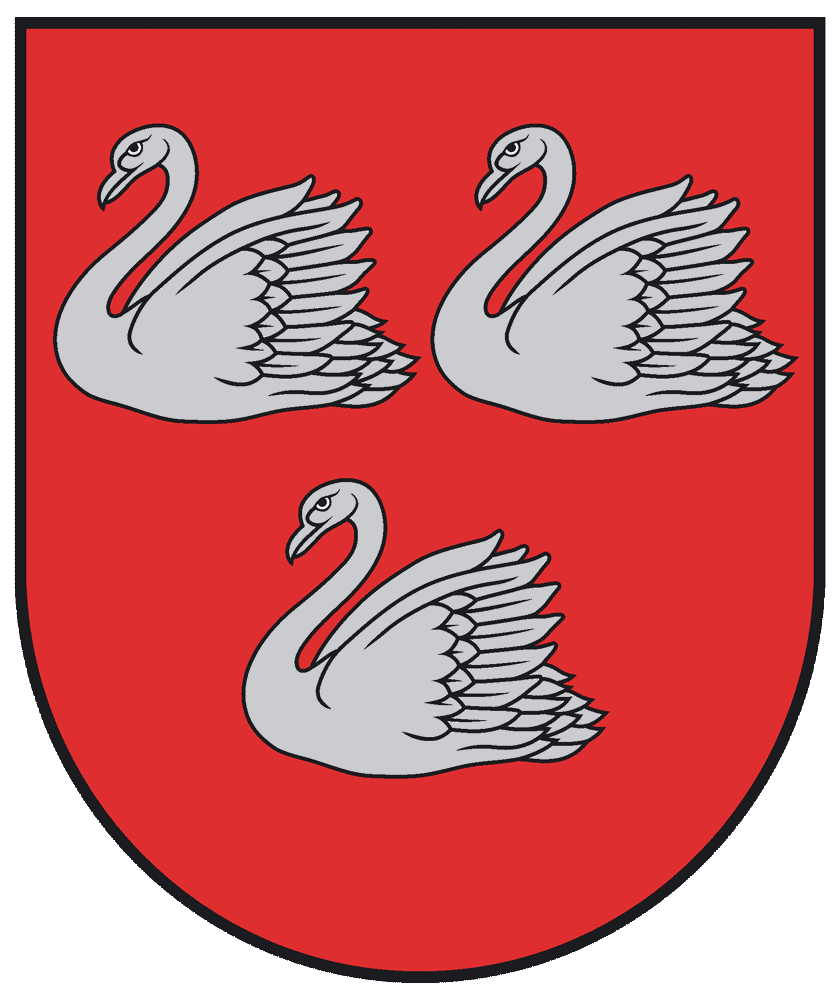 IZSTRĀDĀTS STRATĒĢISKĀ IETEKMES UZ VIDI NOVĒRTĒJUMA IETVAROSIzstrādātājs: Gulbenes novada domeGulbene, 2017IEVADS	41.	TERITORIJAS  PLĀNOJUMA  GALVENIE MĒRĶI  UN  ĪSS SATURA IZKLĀSTS, SAISTĪBA AR CITIEM PLĀNOŠANAS DOKUMENTIEM	51.1.	Teritorijas plānojuma galvenie mērķi	51.2  Saistība ar citiem plānošanas dokumentiem	62.	VIDES PĀRSKATA SAGATAVOŠANAS PROCEDŪRA	62.1.	Iesaistītās institūcijas	62.2.	Vides pārskata sagatavošanas procedūra	72.3.	Sabiedrības līdzdalība un rezultāti	73. PAMATINFORMĀCIJA	94.  ESOŠĀ VIDES STĀVOKĻA APRAKSTS UN IESPĒJAMĀS IZMAIŅAS, JA   TERITORIJAS PLĀNOJUMS NETIKTU ĪSTENOTS	114.1.  VIDES KVALITĀTE	114.1.1.Teritorijas raksturojums	114.1.2.Virszemes ūdeņu resursi un kvalitāte	124.1.3. Applūstošās teritorijas	194.1.2 Gaisa kvalitāte	204.1.3.Pazemes ūdeņu kvalitāte	244.1.4.  Atkritumu apsaimniekošana	304.1.5.Notekūdeņu apsaimniekošana	324.1.6. Kapsētas	354.1.7. Dzīvnieku kapsētas	364.1.8. Piesārņotās un potenciāli piesārņotās teritorijas	374.1.9. Paaugstināta riska teritorijas un objekti	404.1.10. Derīgo izrakteņu ieguves teritorijas	404.1.11 Ar latvāņiem invadētās teritorijas	465.	Vides stāvoklis teritorijās, kuras plānošanas dokumenta īstenošana var būtiski ietekmēt	475.1. Īpaši aizsargājamās dabas teritorijas	485.1.1. Dabas liegumi	485.1.2. Dabas pieminekļi	515.1.3. Mikroliegumi	525.1.4. Vietējas nozīmes aizsargājamās dabas objekti un teritorijas	565.1.5. Kultūras pieminekļu teritorijas	575.1.6. Ainaviskās teritorijas	585.2.	Iespējamās izmaiņas, ja plānojums netiktu īstenots	615.3.	Vides aizsardzības mērķi	625.3. 1. Starptautiskie vides aizsardzības mērķi	625.3.2. Nacionālie vides aizsardzības mērķi	666. PLĀNOŠANAS  DOKUMENTA  UN TĀ IETEKMES UZ VIDI NOVĒRTĒJUMS	666.1. Tiešās un netiešās ietekmes	666.2.  Īslaicīgās un ilglaicīgās ietekmes	696.3. Summārās ietekmes	707. IETEKMES UZ VIDI SAMAZINĀŠANA	708.  PLĀNOŠANAS DOKUMENTA IESPĒJAMO ALTERNATĪVU IZVĒLES PAMATOJUMS	729.  IESPĒJAMIE KOMPENSĒŠANAS PASĀKUMI	7210. PLĀNOŠANAS DOKUMENTA ĪSTENOŠANAS IESPĒJAMĀS BŪTISKĀS PĀRROBEŽU IETEKMES NOVĒRTĒJUMS	7211. TERITORIJAS PLĀNOJUMA  ĪSTENOŠANAS MONITORINGS	73KOPSAVILKUMS	74Izmantotā literatūra un informācijas avoti	77Pielikumi……………………………………………………………………………………….79Pielikums Nr. 1.Izsniegtās Gaisa piesārņojošās darbības atļaujas  ……………...…………….79Pielikums Nr. 2.Potenciāli piesārņotās vietas Gulbenes novadā …………………………….81Pielikums Nr. 3.Smilts, grants, māla atradnes ………………………………………………..84Pielikums Nr. 4.Informācija par Gulbenes novada darbojošajiem ūdens urbumiem………….87Pielikums Nr. 5.Gulbenes novada ūdens urbumi, pēc izmantošanas un piederības…………101Pielikums Nr. 6. Šķiroto atkritumu savākšanas punkti pagastos……………………………..124Pielikums Nr. 7.Ēkas un teritorijas, kas degradē vidi Gulbenes novada teritorijā…………...125Pielikums Nr. 8.Ieteicamā monitoringa ziņojuma forma…………………………………….131IZMANTOTIE  SAĪSINĀJUMI  UN  APZĪMĒJUMI AAA -  Aizsargājamo ainavu apvidus AN - Teritorijas izmantošanas un apbūves noteikumi AP  - Attīstības programma DAP -  Dabas aizsardzības pārvalde DUS  - Degvielas uzpildes stacija ES  - Eiropas Savienība ERAF -  Eiropas Reģionālās attīstības fonds IVN- ietekmes uz vidi novērtējums IAIN – individuālie aizsardzības un izmantošanas noteikumi HES - hidroelektrostacija ĪADT – īpaši aizsargājamās dabas teritorijas LIZ – lauksaimniecībā izmantojamās zemes LVĢMC – Latvijas Vides, ģeoloģijas un meteoroloģijas centrs NAI – notekūdeņu attīrīšanas iekārtas NAP – Nacionālais attīstības plāns NĪLM – nekustamā īpašuma lietošanas mērķis PVD - Pārtikas un veterinārais dienestsSIVN – stratēģiskais ietekmes uz vidi novērtējums TIAN – teritorijas izmantošanas un apbūves noteikumi TP- Teritorijas plānojums VP- Vides pārskats VPVB- Vides pārraudzības valsts birojs VVD - Valsts vides dienestsIEVADSStratēģiskais ietekmes uz vidi novērtējums (turpmāk tekstā – SIVN) un Vides pārskats izstrādāts Gulbenes novada teritorijas plānojumam (turpmāk tekstā – Teritorijas plānojums).Gulbenes novada teritorijas plānojums ir ilgtermiņa teritorijas attīstības plānošanas dokuments, kurā noteiktas prasības teritorijas izmantošanai un apbūvei, tajā skaitā funkcionālais zonējums, publiskā infrastruktūra, teritorijas izmantošanas un apbūves noteikumi, kā arī cititeritorijas izmantošanas nosacījumi un kurš izstrādāts visai novada teritorijai.Gulbenes novada teritorijas plānojuma izstrāde uzsākta, pamatojoties uz Gulbenes novada domes 2012.gada 22.novembra lēmumu “Par Gulbenes novada teritorijas plānojuma izstrādes uzsākšanu un darba uzdevuma apstiprināšanu” (protokols Nr.19, 21.§) un 2016. gada 28. janvāra domes sēde Nr.1 16.§ “Par Gulbenes novada teritorijas plānojuma izstrādi un darba uzdevuma apstiprināšanu jaunā redakcijā”.Stratēģiskās ietekmes uz vidi novērtējuma procedūra īstenota pamatojoties uz LR Vides ministrijas Vides pārraudzības valsts biroja 2013. gada 25. marta lēmumu Nr.23. “Par stratēģiskā ietekmes uz vidi novērtējuma procedūras piemērošanu” un Ministru Kabineta 2004.gada 23. marta noteikumiem Nr.157 “Kārtība, kādā veicams ietekmes uz vidi stratēģiskais novērtējums”.	Stratēģiskās ietekmes uz vidi novērtējuma procedūras ietvaros sagatavots Vides pārskats,kas balstās uz Gulbenes novada Esošās situācijas raksturojuma informāciju, Teritorijas plānojuma risinājumiem. Stratēģiskais ietekmes uz vidi novērtējums veikts Teritorijas plānojuma 1.redakcijas sagatavošanas posmā līdz tā nodošanai publiskai apspriešanai. Vides pārskats ir sagatavots kā atsevišķa Teritorijas plānojuma sadaļa (atsevišķs dokuments).Gulbenes novada teritorijas plānojuma stratēģiskās ietekmes uz vidi vides pārskatā analizēta teritorijas plānojumā  paredzētās darbības saistībā ar novada  teritorijas izmantošanu un novērtēta to ietekme uz dabu, vidi un sabiedrību. Īpaša uzmanība tiek pievērsta novadā esošās bioloģiskās daudzveidības saglabāšanai un to plānotajai izmantošanai.Vides pārskata sagatavošanā ņemtas vērā Latvijas starptautiskās saistības vides jomās, aktuālie vides politikas dokumenti un Latvijas Republikā spēkā esošie normatīvie akti.Pārskats sagatavots, balstoties uz pieejamajiem politikas dokumentiem, statistiku, informāciju un pieejamajām zināšanām par vides novērtēšanas metodēm. Atbilstoši likuma “Par ietekmes uz vidi novērtējumu” 23.5 panta pirmajā daļā noteiktajam, Vides pārskatā, lai izvairītos no informācijas dublēšanās, iekļauta tikai tāda informācija, kas nepieciešama attiecīgajā plānošanas stadijā, kā arī izmantota informācija, kas iegūta iepriekšējās plānošanas stadijās. TERITORIJAS  PLĀNOJUMA  GALVENIE MĒRĶI  UN  ĪSS SATURA IZKLĀSTS, SAISTĪBA AR CITIEM PLĀNOŠANAS DOKUMENTIEMTeritorijas plānojuma galvenie mērķiGulbenes novada attīstības vispārējais mērķis ir radīt labvēlīgus nosacījumus ilgtspējīgai visas teritorijas attīstībai Gulbenes novadā un Vidzemes reģionā kopumā, sadarbojoties iedzīvotājiem, uzņēmējiem, organizācijām, valsts un pašvaldību institūcijām un saskaņojot intereses ekonomiskajā, sociālajā un vides jomā.Teritorijas plānojuma galvenie mērķi:novada teritorijas attīstībai nepieciešamo telpisko pamatnosacījumu izvērtēšana;nepieciešamo prasību un ierobežojumu noteikšana zemes izmantošanai novada teritorijā;priekšnosacījumu veidošana vides kvalitātes nodrošināšanai un teritorijas racionālai izmantošanai;nekustamā īpašuma izmantošanas tiesību un sabiedrības vajadzību līdzsvarošana;dabas un kultūras mantojuma, raksturīgās ainavas un bioloģiskās daudzveidības saglabāšana.Gulbenes novada teritorijas plānojums sastāv no 4 daļām:Paskaidrojuma raksta, kas saskaņā ar Ministru kabineta 14.10.2014. noteikumiem Nr.628 „Noteikumi par pašvaldību teritorijas attīstības plānošanas dokumentiem” (spēkā kopš 01.05.2015.), turpmāk tekstā MK noteikumi Nr.628, ietver spēkā esošo teritorijas plānojumu, lokālplānojumu un detālplānojumu īstenošanas izvērtējumu, sagatavotās teritorijas plānojuma redakcijas risinājumu aprakstu un tā atbilstību ilgtspējīgas attīstības stratēģijai (MK noteikumu Nr.628 29.punkts). Grafiskās daļas kartes sagatavotas uz Latvijas Ģeotelpiskās informācijas aģentūras izsniegtās topogrāfiskās kartes pamatnes ar mēroga noteiktību 1:10 000, ievērojot Ministru kabineta 2013.gada 30.aprīļa noteikumos Nr.240 „Vispārīgie teritorijas plānošanas, izmantošanas un apbūves noteikumi” noteikto teritorijas izmantošanas veidu klasifikāciju un Teritorijas attīstības plānošanas informācijas         sistēmā noteiktās datu standartizācijas prasības.Teritorijas izmantošanas un apbūves noteikumi, kas izstrādāti Teritorijas attīstības plānošanas informācijas sistēmas vidē (TAPIS), ņemot vērā Ministru kabineta 2014.gada 30.aprīļa noteikumus Nr.240 „Vispārīgie teritorijas plānošanas, izmantošanas un apbūves noteikumi” un citu spēkā esošo normatīvo aktu prasības4. Vides pārskata, kas sniedz informāciju par novada vides stāvokli, teritorijas plānojuma radītajām ietekmēm un būtisko ietekmju samazināšanas iespējām.1.2  Saistība ar citiem plānošanas dokumentiem Gulbenes novada Teritorijas plānojums izstrādāts, pamatojoties uz Gulbenes novada ilgtspējīgas attīstības stratēģiju 2014.-2030. gadam, ņemot vērā normatīvajos aktos par teritorijas plānošanu, izmantošanu un apbūvi noteiktās prasības, kā arī citu normatīvo aktu prasības un izvērtējot blakus esošo (kaimiņu) pašvaldību plānošanas dokumentus.Nacionālā līmeņa plānošanas dokumenti:Latvijas Ilgtspējīgas attīstības stratēģija līdz 2030. gadam (Latvija 2030).Reģionālā līmeņa plānošanas dokumenti:Vidzemes plānošanas reģiona ilgtspējīgas attīstības stratēģija 2030.gadamVidzemes plānošanas reģiona pašreizējās situācijas analīze (2015.gads) un tā Pielikumi.Vietējā līmeņa plānošanas dokumenti:Gulbenes novada ilgtspējīgas attīstības stratēģija 2014.-2030. gadam, kas apstiprināta ar 2016.gada 25. februāra Gulbenes novada domes lēmumu (protokols Nr.2, 11.§). Gulbenes novada integrētās attīstības programma 2011.-2017.gadam, kas apstiprināta ar 2011.gada 25.augusta Gulbenes novada domes lēmumu (protokols Nr.12, 19.§).Spēkā esošie Gulbenes novada domes saistošie noteikumi Nr.8  “Par Gulbenes novada teritorijas plānojumiem”, kas izdoti 2009.gada 10.septembrī (protokols Nr.9, 19.§.) un apvieno 13 pagastu un Gulbenes pilsētas teritorijas plānojumus. Īpaši aizsargājamo teritoriju Dabas aizsardzības plāni – dabas liegumam Mugurves pļavas, Sitas un Pededzes paliene, Kadājs, dabas piemineklim Emzes parks un rekreācijas ekomeža „Augstie kalni” apsaimniekošanas plāna 2015.-2019.gadam, kas sniedz nosacījumus zemes izmantošanai un darbībām šajās teritorijāsNozaru plānošanas dokumentiKaimiņu pašvaldību  teritorijas attīstības plānošanas dokumenti.VIDES PĀRSKATA SAGATAVOŠANAS PROCEDŪRA Iesaistītās institūcijas Vides pārskata projekta redakcija, tika nosūtīta šādām institūcijām atzinumu un komentāru saņemšanai:Dabas aizsardzības pārvaldei;Valsts vides dienesta Madonas reģionālajai vides pārvaldei;Veselības inspekcijai;Vidzemes plānošanas reģiona administrācijai.Pēc atzinumu saņemšanas no institūcijām par Vides pārskata projektu, apakšnodaļa tikapapildināta ar atzinumu izvērtējumu un tas tiks iesniegts atkārtotai atzinumu saņemšanai.Papildinātā Vides pārskata redakcija, ņemot vērā institūciju atzinumu izvērtējumu un publiskās apspriešanas rezultātus, tiks iesniegta Vides pārraudzības valsts birojā atzinuma saņemšanai.Vides pārskata sagatavošanas procedūraStratēģiskā ietekmes uz vidi novērtējuma procedūra veikta Gulbenes novada teritorijasilgtermiņa attīstības plānošanas dokumentam – Teritorijas plānojumam, pamatojoties uz likuma„Par ietekmes uz vidi novērtējumu” (14.10.1998.) un MK noteikumiem Nr.157 „Kārtība, kādāveicams ietekmes uz vidi stratēģiskais novērtējums” (23.03.2004.).Vides pārskata projekts ir izstrādāts Gulbenes novada teritorijas plānojuma izstrādātājiem sadarbībā ar vides ekspertiem. Pārskats sagatavots, pamatojoties uz Gulbenes novada Teritorijas plānojuma pirmo redakciju - paskaidrojuma rakstā apkopoto informāciju par pielietoto risinājumu pamatojumu, grafisko materiālu par teritorijas funkcionālo zonējumu, esošo un plānoto infrastruktūru, apgrūtinātajām teritorijām un objektiem, teritorijas izmantošanas un apbūves noteikumiem. Vides informācija un novērtējums ir balstīts uz pieejamajiem politikas dokumentiem, statistiku, monitoringa informāciju un pieejamajām zināšanām par vides novērtēšanas metodēm. Vides pārskata izstrādes gaitā ņemti vērā iepriekš sagatavotie Vides pārskati Gulbenes rajona, Stradu, Rankas, Litenes un Lejasciema teritorijas plānojumam, nodrošinot pēctecības principa ievērošanu un to, ka tiek sekots līdzi jau iepriekšējos pārskatos sniegtajiem iespējamiem ietekmes uz vidi būtiskiem aspektiem.	 Vides pārskata sagatavošanas laikā notika darba grupas ar Gulbenes novada pašvaldības pārstāvjiem un konsultācijas ar valsts institūciju pārstāvjiem.1.tabula: Nozīmīgākie informācijas avotiSabiedrības līdzdalība un rezultāti  Sabiedrības līdzdalības principus nosaka 2004.gada 23.marta MK noteikumi Nr.157 “Kārtība, kādā veicams ietekmes uz vidi stratēģiskais novērtējums”, 2009.gada 25.augusta MK noteikumiNr.970 “Sabiedrības līdzdalības kārtība attīstības plānošanas procesos”, kā arī 2014.gada 14.oktobra MK noteikumi Nr.628 “Noteikumi par pašvaldību teritorijas attīstības plānošanas dokumentiem”. Lai noskaidrotu sabiedrības viedokli un būtiskos sabiedrības interesējošos attīstības jautājumus un problēmas, sabiedrība tika iesaistīta jau pašā plānošanas dokumenta izstrādes sākuma stadijā, uzsākot teritorijas plānojuma izstrādi, jebkurš interesents varēja iesniegt savu priekšlikumu vai ierosinājumu. Paziņojums par teritorijas plānojuma 1.redakciju un Vides pārskata publisko apspriešanu tika ievietots teritorijas attīstības plānošanas informācijas sistēmā (TAPIS), novada domes mājas lapā www.gulbene.lv  un publicēts laikrakstā Gulbenes Novada Ziņas  2016. gada novembrī.Publiskās apspriešanas laikā ar plānošanas un vides pārskata materiāliem varēja iepazīties Gulbenes novada pašvaldības mājas lapā  http://www.gulbene.lv un Gulbenes novada domē, 206. kabinetā, Gulbenē, Ābeļu ielā 2, administrācijas darba laikā.Viedokļus par precizēto Gulbenes novada teritorijas plānojuma 1. redakcijas projektu un Vides pārskata projektu, Gulbenes novada iedzīvotāji, institūcijas, organizācijas un uzņēmumi varēja iesniegt Gulbenes novada domes attīstības un projektu nodaļā no 2016.gada 5.decembra līdz 2017.gada 19.janvārim ( Gulbenes novada dome, Ābeļu iela 2, Gulbene, Gulbenes novads, LV -4401) vai elektroniski nosūtot attīstības un projektu nodaļas teritorijas plānotājai Dacei Kuršai uz elektronisko pasta adresi dace.kursa@gulbene.lv. Apakšnodaļa tika papildināta pēc Vides pārskata projekta redakcijas publiskās apspriešanas.Publiskās apspriešanas sanāksmes tika organizētas visos novada pagastos un Gulbenes pilsētā laikā no 2016.gada 5.decembra līdz 2017. gada 19.janvārim:Tabula Nr.2.3.1.PAMATINFORMĀCIJANovada administratīvā teritorija ietilpst Vidzemes plānošanas reģionā. 2009. gadā teritoriālās reformas rezultātā tika izveidots Gulbenes novads, apvienojoties visām trīspadsmit bijušā Gulbenes rajona pašvaldībām un Gulbenes pilsētai. Gulbenes pilsēta ir Gulbenes novada administratīvais centrs. Ar novadu robežojas Alūksnes, Apes, Balvu, Rugāju, Lubānas, Madonas, Cesvaines, Jaunpiebalgas, Raunas un Smiltenes novada pašvaldības.Gulbenes novadā joprojām turpina samazināties iedzīvotāju skaits. Iedzīvotāju skaits novadā uz 2016.gada 01.janvāri pēc centrālās statistikas pārvaldes datiem ir 22 916. Kopumā kopš novada veidošanās sākuma iedzīvotāju skaits ir samazinājies par 3112 iedzīvotājiem jeb 12 %. Izsmeļošāka informācija par esošo situāciju novadā apkopota Gulbenes novada pašvaldības publiskajos pārskatos, kas ir atrodams novada mājas lapā: www.gulbene.lv .4. ESOŠĀ VIDES STĀVOKĻA APRAKSTS UN IESPĒJAMĀS IZMAIŅAS, JA  TERITORIJAS PLĀNOJUMS NETIKTU ĪSTENOTS4.1. VIDES KVALITĀTE4.1.1.Teritorijas raksturojumsGulbenes novads atrodas Latvijas ziemeļaustrumu daļā. Teritorijas ziņā tas ir piektais lielākais novads Latvijā – 1876 km2, tā teritorijā ietilpst Gulbenes pilsēta un 13 pagasti. Novada centrs Gulbene atrodas Gulbenes paugurvaļņa dienvidu nogāzē, pārsvarā līdzenā teritorijā un pilsētas augstākais punkts ir 145 metri virs jūras līmeņa. Novada teritoriju meži aizņem 54,2 %, lauksaimniecības zeme – 34,6 %, no tās meliorēta ~ 60 %, augstvērtīga – 7,5 %. No bieži sastopamajiem derīgajiem izrakteņiem pieejamas smilts, smilts - grants, kūdras un māla atradnes. Gulbenes novads atrodas divu lielāko Latvijas upju sateces baseinu teritorijā - Gaujas un Daugavas. Novadā ir 98 ezeri un citas ūdenstilpes, lielākie ezeri: Ludza, Stāmerienas, Ušura, Sudala u.c.. Novadā ir 48 upes, kuru garums pārsniedz 10 km, lielākās ir: Gauja, Pededze, Tirza, Liede, Krustalīce. Gulbenes novads ir bagāts ar īpaši aizsargājamām dabas teritorijām, pie kurām pieder 10 dabas liegumi, kas ir arī NATURA 2000 teritorijas un 3 dabas pieminekļi – “Emzes parks”, „Jaungulbenes ozolu aleja” un „Druvienas alejas”.Gulbenes novada teritoriju šķērso reģionālās nozīmes autoceļi ( P27) Smiltene - Velēna - Gulbene, ( P35) Gulbene – Balvi - Viļaka - Krievijas robeža ar izeju uz Vientuļu robežpārejas punktu, (P36) Rēzekne - Gulbene ar izeju uz Terehovas robežpārejas punktu, ceļš (P37) Pļaviņas-Madona-Gulbene, kā arī divas darbojošās dzelzceļa līnijas, platsliežu Pļaviņas - Gulbene un 33 km garā šaursliežu līnija Gulbene - Alūksne.Gulbenes novada galvenie resursi ir meži, lauksaimniecības teritorijas, derīgie izrakteņi un ūdeņi. Novada attīstībai plānota šo resursu kompleksa, daudzveidīga un videi draudzīga izmantošana, ievērojot ilgtspējības principu, paredzot attiecīgos zonējumus teritorijas plānojumā un to izmantošanu teritorijas izmantošanas un apbūves noteikumos. Lai nedublētu vienādu informāciju, vides pārskatā 4. nodaļā esošā vides aprakstā ir sniegta izsmeļoša informācija par pašreizējo teritorijas raksturojumu un esošo vides kvalitāti, dabas resursiem, to plānoto izmantošanu un iespējamiem vides riskiem un sabalansētību attiecībā uz īpaši aizsargājamām dabas un kultūras vērtībām novadā.4.1.2.Virszemes ūdeņu resursi un kvalitāteGulbenes novada teritorija dalās divos upju sateces baseinos – Daugavas un Gaujas (4.1.2.1. attēls un 4.1.2.2. attēls). Gaujas baseinam pieder Gauja un vēl 20 upes, kas garākas par 10 km. Daugavas baseina lielākā upe ir Pededze un vēl 22 upes, kas garākas par 10 km. Upju sateces baseinu robeža ir Gulbenes paugurvalnis. Tas sākas uz dienvidiem no Alūksnes augstienes Zeltiņu pacēluma un turpinās līdz dienvidaustrumiem, pārejot Vidzemes augstienē. Baseina robežšķirtne šķērso Beļavas, Galgauskas, Jaungulbenes un Tirzas pagastu. Litenes, Stāmerienas, Stradu, Daukstu, Līgo pagasta teritorija pilnībā ietilpst Daugavas baseinā, bet Rankas, Druvienas, Lizuma, Lejasciema pagasta teritorija ietilpst Gaujas upes baseinā (4.1.2.3.tab.).4.1.2.1. attēls 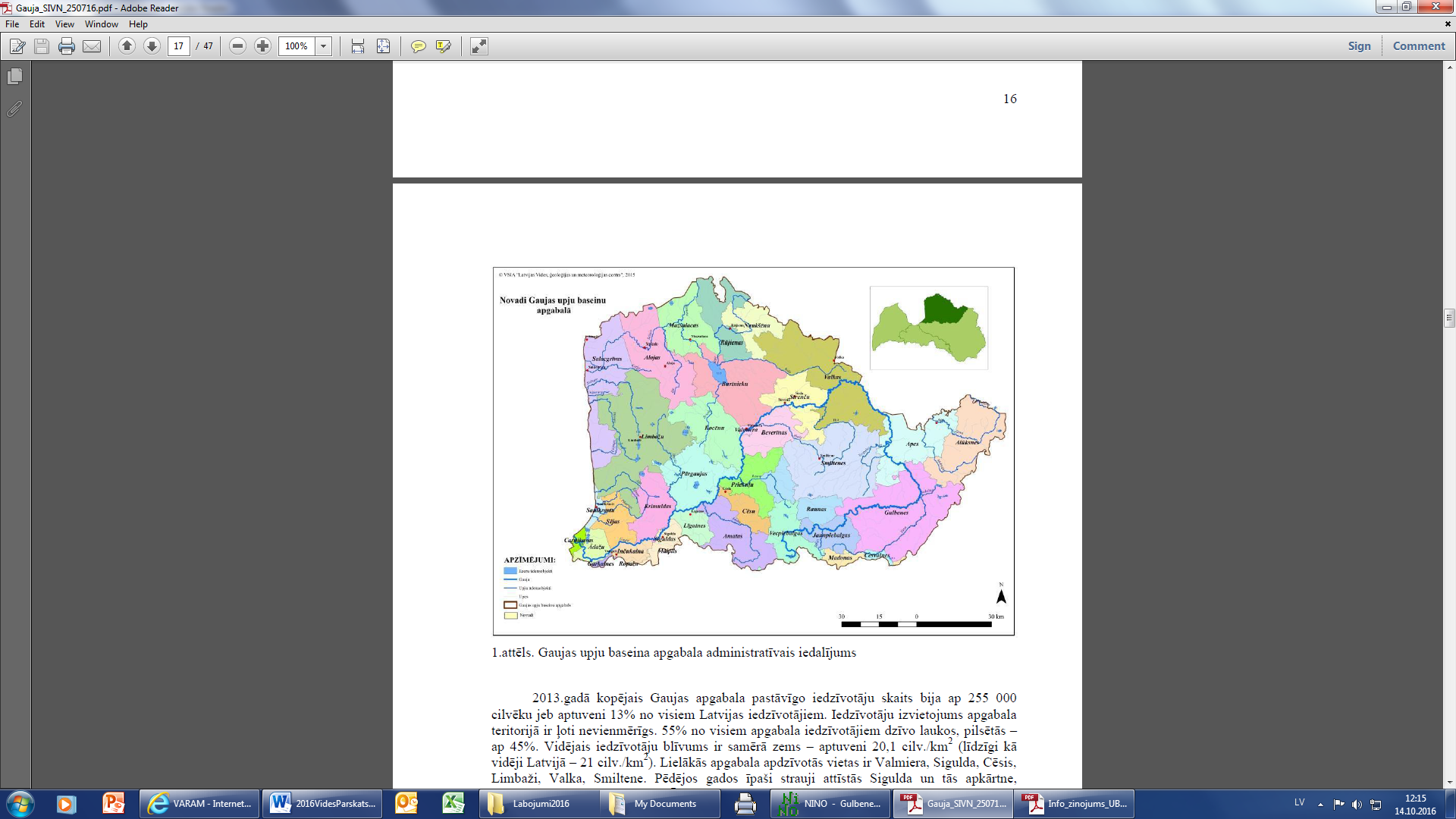 (Avots: Gaujas upju baseinu apgabala apsaimniekošanas plāns 2016.-2021. gadam)4.1.2.2. attēls 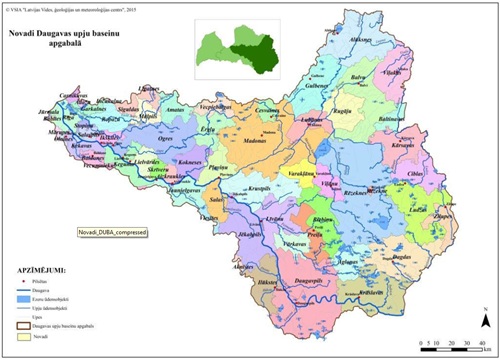 (Avots: Daugavas upju baseinu apgabala apsaimniekošanas plāns 2016.-2021. gadam)4.1.2.3.tabulaGulbenes novada ūdensteces UpesGulbenes novadā Gauja šķērso Lejasciema, Lizuma un Rankas pagasta teritoriju. Gauja ir garākā upe Latvijas teritorijā, tās garums 452 km. Gaujas krastā atrodas Gaujasrēveļi, Rēveļi, Velēna, Sinole, Lejasciems. Gauja veido krāces 6 km garā posmā no “Krācēm” (lejpus Velēnas) līdz Sinolei. Upes gultne ir ļoti mainīga, ar daudzām vecupēm un līkumiem. Augštecē Gauja līkumo ap lielpauguriem, tās ieleja nav izteikta. Lejpus Rēveļiem tā tek pa Trapenes līdzenumu ziemeļaustrumu virzienā līdz Lejasciemam un ziemeļrietumu virzienā līdz Igaunijas robežai. 30 % baseina krastus klāj meži, 5 % - purvi. Tās pirmās pakāpes pietekas ir Tirza, Palsa un citas pietekas. Posmā no Velēnas līdz Lejasciemam vērojami upes krasta erozijas procesi, kas apdraud gan ceļus, gan dzīvojamās mājas.Tirzas garums 80 km, Tirza iztek no Ezernieku ezera Piebalgas pauguraines centrālajā daļā. Gulbenes novadā Tirza tek gar Druvienas pagasta robežu, pa Galgauskas, Lejasciema un Tirzas pagastu. Vairākos posmos (pie Vilaunes, Azandas un Virānes ietekas) Tirzai ir ļoti izteikti meandri (meandrs - lokveida līkums upes gultnē, kas rodas sāniskas iegraušanās un uzskalošanas dēļ) ar daudzām vecupēm un vietumis ar nelielām saliņām. Tuvojoties Tirzai, kur upes krastos sastopami devona ieži, upes ieleja sašaurinās un meandri kļūst slaidāki. Devona iežu atsegumi sastopami arī posmā no Tirzas līdz Galgauskai. Meandrēšanas procesi ļoti spilgti izteikti arī Tirzas lejtecē pie Lāčupītes ietekas. Tirza ietek Gaujā pie Lejasciema.Ar Daugavas baseinu novads saistīts ar tās otrās pakāpes pieteku Pededzi un Pededzes pietekām, lielākās no tām ir Sita, Krustalīce, Mellupe un Audile. Daugavas pirmās pakāpes pietekā Aiviekstē ietek Liedes upe.Pededze ir 6. garākā upe Latvijā. Garums Latvijā ir 131 km, tā šķērso Litenes un Stradu pagasta teritoriju. Pie Litenes ~10 km garā posmā Pededze tek galvenokārt pa lauksaimniecības zemēm, un tur gultne ir relatīvi stabila. Augšpus Litenes kopš 1920.gada darbojas hidrometrisko novērojumu postenis. Pie Litenes 20.gs. 50.gados uzbūvētā HES sagruva un tika likvidēta. Lejpus Litenes Pededzes relatīvais kritums ir 0.2 m/km. Arī šajā ~ 50 km garajā posmā (izņemot dažus km garu posmu pie Krustalīces ietekas) ir daudz meandru un vecupju. Publisko upju sarakstā iekļautas divas novada teritoriju šķērsojošas upes: Gauja no Tirzas upes ietekas līdz ietekai Rīgas jūras līcī un Pededze visā Gulbenes novada teritorijā (no Alūksnes upes ietekas līdz ietekai Aiviekstē). Latvijā ir 123 upes un upju posmi un 45 ezeri, kas ir noteikti par prioritārajiem zivju ūdeņiem. Ministru Kabineta noteikumi Nr.118 „Noteikumi par virszemes un pazemes ūdeņu kvalitāti” (2002. gada 12. marta) nosaka, ka prioritārie zivju ūdeņi ir saldūdeņi, kuros nepieciešams veikt ūdens aizsardzības vai ūdens kvalitātes uzlabošanas pasākumus, lai nodrošinātu zivju populācijai labvēlīgus dzīves apstākļus. Prioritāros zivju ūdeņus iedala lašveidīgo zivju ūdeņos, kuros dzīvo vai kuros iespējams nodrošināt lašu (Salmo salar), taimiņu un strauta foreļu (Salmo trutta), alatu (Thymallus thymallus) un sīgu (Coregonus) eksistenci, un karpveidīgo zivju ūdeņos, kuros dzīvo vai kuros iespējams nodrošināt karpu dzimtas (Cyprinidae) zivju, kā arī līdaku (Esox lucius), asaru (Perca fluviatilis) un zušu (Anguilla anguilla) eksistenci.Vides ministrija sadarbībā ar Zemkopības ministriju ne retāk kā reizi sešos gados izvērtē prioritāro zivju ūdeņu sarakstu. Saskaņā ar šo noteikumu 2. pielikumu Gulbenes novadā ir noteikti upes un upju posmi prioritārajiem zivju ūdeņiem, kas apkopoti 4.1.2.4. tabulā 4.1.2.4.tabulaUpes un upju posmi, kas noteikti par prioritārajiem zivju ūdeņiemK – karpveidīgo zivju ūdeņi.L – lašveidīgo zivju ūdeņi.Prioritāros zivju ūdeņus nav pieļaujama piesārņojošo vielu emisija ūdeņos, jāveic notekūdeņu attīrīšana, jāierobežo lauksaimniecības radītā piesārņojuma nokļūšana ūdensobjektos u.c. pasākumi.).Liela ietekme uz zivju resursiem un ūdens līmeni ir mazajiem HES, kuri atrodas uz vienas upes, kas var negatīvi ietekmēt bioloģisko resursu saglabāšanos un vairošanos, ja netiek ievērotas pastāvošās vides aizsardzības prasības. Aizsprostu pārrāvuma gadījumā ūdenskrātuves var zaudēt zivju resursus un rekreācijas potenciālu, daļa zivju aizpeld ar straumi, daļa iet bojā nepietiekama ūdens līmeņa dēļ. Gulbenes novadā ir vienpadsmit mazie HES, kas apkopoti 4.1.2.5. tabulā. Teritorijas plānojuma grafiskajā daļā ir attēloti HES un arī teritorijas izmantošanas un apbūves noteikumos norādītas, kā applūstošās teritorijas.4.1.2.5. tabulaGulbenes novada mazie HES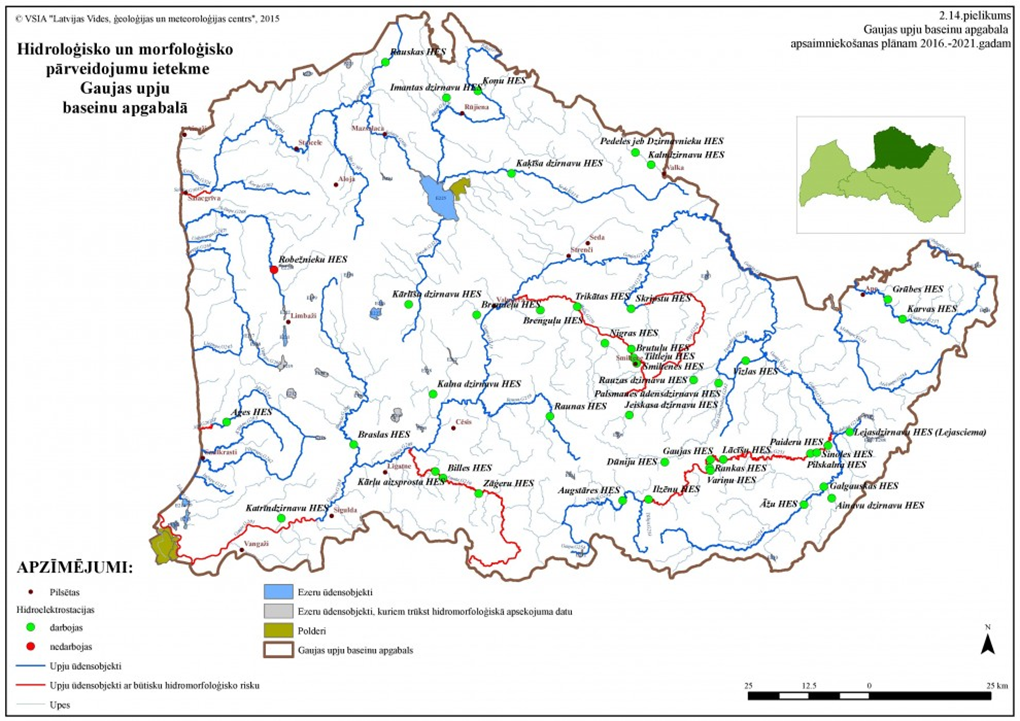 Mazo HES atrašanās Gaujas upju baseinu apgabalā 4.1.2.6. attēls  (Avots: Gaujas upju baseinu apgabala apsaimniekošanas plāns 2016.-2021. gadam)EzeriGulbenes novadā atrodas 98 ezeri un citas ūdenstilpes, 6 no tiem ir publiskie ezeri: Ludza ezers 280.9 ha – Stāmerienas pagastā, Sudala ezers 182.3 ha Lejasciema pagastā (daļēji iestiepjas Alūksnes novadā), Ušura ezers 160.8 ha Jaungulbenes pagastā, Ādmiņu ezers 28.2 ha Lejasciema pagastā, Lielais Virānes ezers – 60.9 ha Tirzas pagastā,Kalmodu ezers 23.0 ha – Rankas pagastā.Gulbenes novada Jaungulbenes pagasta Ušura ezers ir Latvijā 8. dziļākais ezers - maksimālais dziļums 40 metri.Valstij zvejas tiesības pieder 9 ezeros: Augulienas ezerā 78.3 ha Beļavas pagastā, Sprīvuļu ezerā 52,3 ha Beļavas pagastāGalgauskas ezerā 30.5 ha Galgauskas un Lejasciema pagastos, Kaļņa ezerā 119.5 ha (daļēji iestiepjas Rugāju novadā) Stradu un Litenes pagastos, Lazdaga ezerā 148.1 ha (daļēji iestiepjas Rugāju novadā) Stradu pagastā, Mezīša ezerā 69.2 ha Stradu pagastā,Pinteļa ezerā 65.7 ha Lejasciema pagastā, Stāmerienas ezerā 92.6 ha,Pogas ezerā 27.9 ha Stāmerienas pagastā,Lielākā daļa no tiem tiek izmantota aktīvās atpūtas vajadzībām. Pārējie novada ezeri, kas nav minēti publisko ezeru sarakstā, ir fizisko vai juridisko personu īpašumā vai lietošanā. 	Gulbenes novada ezeri pētīti maz, jaunākie dati ir tikai par lielākajiem ezeriem. Gulbenes novada ezeri īpaši neizceļas starp Latvijas ezeriem – novadā nav augstas kvalitātes ezeru, nav jutīgu ezeru ar aizsargājamiem biotopiem un nav zināmi arī ļoti piesārņoti ezeri. Kopumā novada ezeru kvalitāte vērtējama kā laba un vidēja - tie ir ezeri ar stabilu ekosistēmu, kas vairāk vai mazāk piemēroti rekreācijai. Atpūtas infrastruktūras izveide un ar to saistītais atpūtnieku skaita pieaugums novada ezeriem neradītu būtisku kaitējumu. Galvenais uzdevums - nepieļaut saimniecisko darbību, kas piesārņo ezerus (piem., notekūdeņu ieplūde - gan attīrītu, gan neattīrītu - akvakultūru audzēšana) vai neatgriezeniski izmaina ezeru krastu ainavu un veicina barības vielu ieplūdi ezeros (piem., krastu apbūve, reljefa izmainīšana).4.1.2.7.tabulaĪss Gulbenes novada teritorijas lielāko ezeru raksturojums:4.1.3. Applūstošās teritorijasGulbenes novadā nav teritoriju, kas būtu iekļautas Plūdu riska novērtēšanas un pārvaldības nacionālās programmas 2008.-2015.gadam (2007) pasākumu plānā plūdu riska novērtēšanai un samazināšanai. Lielākās applūstošas teritorijas veido Pededze, appludinot dabiskās palieņu pļavas un pieguļošās mežu teritorijas. Plūdu riskam pakļautas atsevišķas mājas pilsētā un lauku teritorijā, kas vēsturiski uzbūvētas upes krastā, nerēķinoties ar plūdu varbūtību. Kopumā novada urbānās teritorijas plūdu riskam nav pakļautas un apdraudētas.Gulbenes novada teritorijas plānojuma grafiskajā daļā parādītas potenciāli aplūstošās teritorijas pilsētā un ciemos: Gulbenes pilsētā - pie Krustalīces, Litenes pagastā - pie Pededzes upes Litenes ciemā, Lejasciema pagastā – pie Gaujas upes Lejasciema ciemā un visā novadā esošo mazo HES teritorijas, ņemot vērā maksimālo ūdens līmeni iespējamo plūdu gadījumā. 4.1.3.1.attēls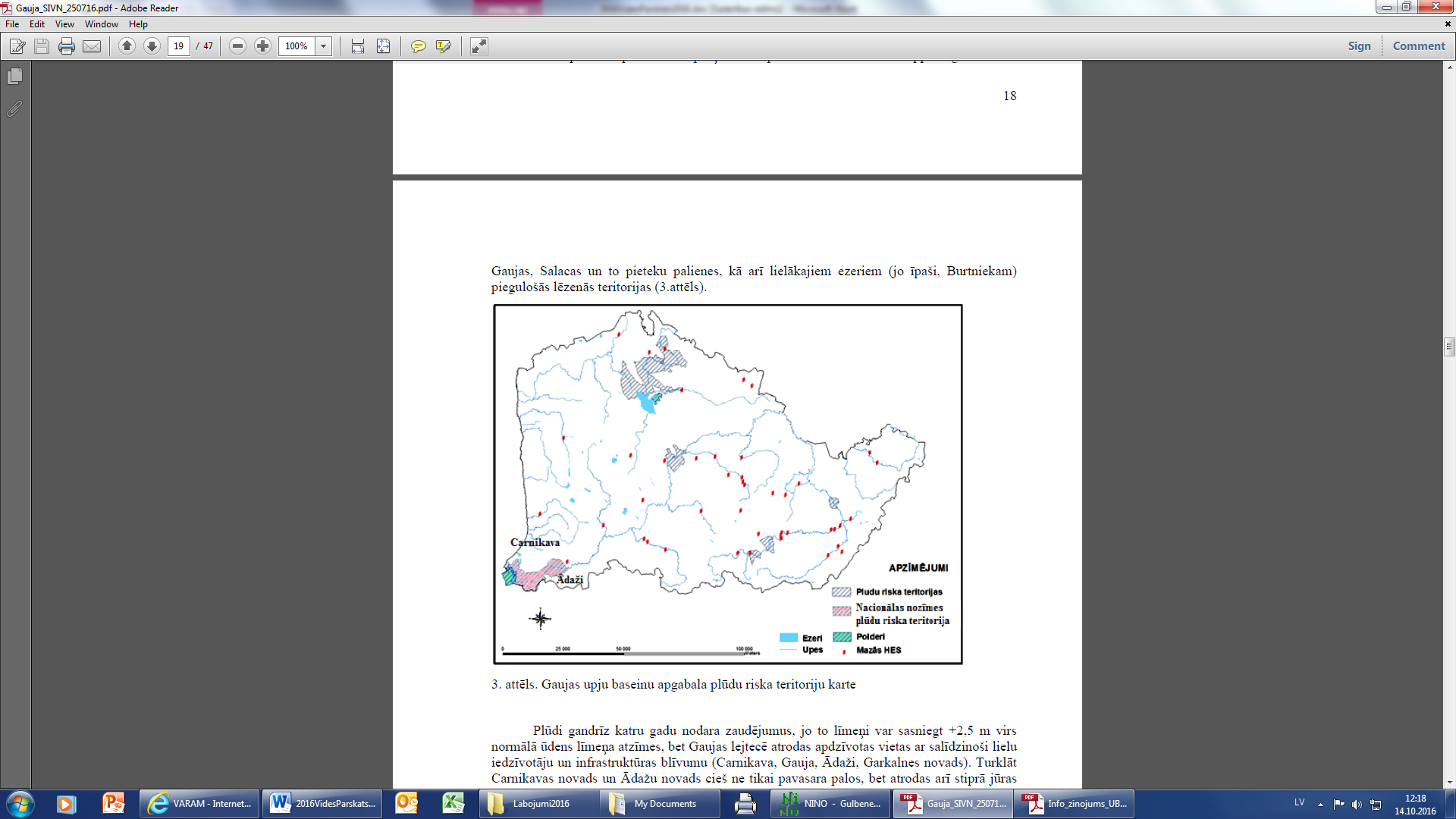 Gaujas upju baseina apgabala plūdu riska teritorijas karte (Avots: Gaujas upju baseinu apgabala apsaimniekošanas plāns 2016.-2021. gadam)4.1.3.2.attēls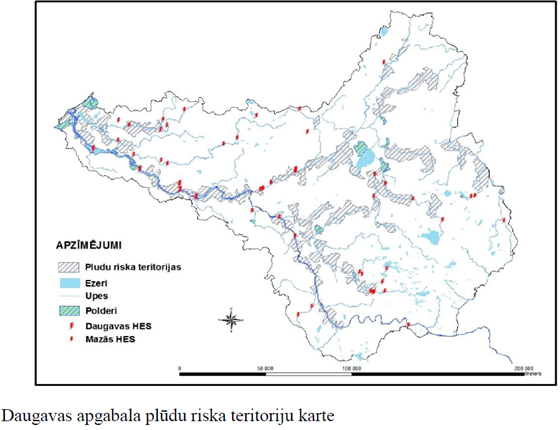 Daugavas upju baseina apgabala plūdu riska teritorijas karte (Avots: Daugavas upju baseinu apgabala apsaimniekošanas plāns 2016.-2021. gadam)4.1.2 Gaisa kvalitāteGaiss ir viens no svarīgākajiem faktoriem, kas nosaka dzīvību uz Zemes – atkarībā no ķermeņa uzbūves cilvēks diennaktī patērē 6-12 m3 gaisa, bet lielu fizisko slodžu gadījumā pat vairāk. Lielākā daļa piesārņojuma rodas no fosilā kurināmā sadedzināšanas un degvielas dzinēju darbības.Gulbenes novadā nav lielu rūpniecisku objektu vai uzņēmumu, kas radītu būtisku piesārņojumu un ietekmētu gaisa kvalitāti. Lielākie atmosfēras gaisa piesārņotāji novadā ir katlu mājas, autotransports un kokzāģētavas. Gaisa kvalitāti ietekmē arī novada autoceļu kvalitāte un segums. Gaisa piesārņojums var palielināties ceļu būves/pārbūves vai objektu būvniecības/pārbūves laikā. Tā kā novadu šķērso reģionālās nozīmes autoceļi: ( P27) Smiltene - Velēna - Gulbene, ( P35) Gulbene – Balvi - Viļaka - Krievijas robeža ar izeju uz Vientuļu robežpārejas punktu, (P36) Rēzekne - Gulbene ar izeju uz Terehovas robežpārejas punktu, ceļš (P37) Pļaviņas - Madona - Gulbene, kā arī dzelzceļa līnija Pļaviņas - Gulbene, tad viens no gaisa kvalitātes ietekmes rādītājiem ir transporta līdzekļu daudzums novadā. Risinot jautājumu par gaisa kvalitāti Gulbenes pilsētā, teritorijas plānojuma grafiskajā daļā ir iezīmēts iespējamais Gulbenes pilsētas apvedceļš, kurš Teritorijas izmantošanas un apbūves noteikumos noteikts, kā teritorija ar īpašajiem noteikumimiem TIN7 - Nacionālās un vietējās nozīmes infrastruktūras attīstības teritorija. Gulbenes pilsētas apvedceļs varētu atrisināt izmešu samazināšanu pilsētas teritorijā, ko rada samērā intensīva autotransporta plūsma pilsētā.Mobilie piesārņojuma avoti Uz 2016.gada 1.janvāri Gulbene novadā bija reģistrēti 7204 transportlīdzekļi no tiem Gulbenes pilsētā 3900. Ņemot vērā CSDD statistikas datus var secināt, ka automašīnu skaitam bija tendence katru gadu pieaugt vidēji par ~ 4%. Statistikas dati apkopoti tabulā 4.1.2.1. 2015. gadā reģistrēto transportlīdzekļu skaits novadā palielinājies par 345 jeb 5% transportalīdzekļu, bet pilsētā arī tieši 2015. gadā ir bijis vislielākais transportlīdzekļu skaita palielinājums – 98. Tabula Nr. 4.1.2.1  Gulbenes novada teritorijā ik gadu notiek novadu ceļu/ielu posmu pārbūve, gan ES projektu ietvaros, gan plānojot līdzekļus no novada rezerves ceļu fonda. Vairākās novada vietās ir īstenoti infrastruktūras sakārtošanas uzņēmējdarbības attīstības atbalsta projekti, kuru ietvaros ir veikta ceļu/ielu pārbūve. Rezultātā uzlabojot ceļu/ielu virsmas segumu, šajā teritorijā tiek palielināta drošība un vides kvalitāte.Stacionārie piesārņojuma avotiNovadā stacionārie gaisa piesārņojuma galvenie avoti ir siltumapgādes uzņēmumi,  kokapstrādes un graudu pārstrādes uzņēmumi. Gaisa kvalitātes monitorings Gulbenes pilsētā netiek veikts. Par gaisa kvalitāti var secināt, analizējot Gaiss - 2 statistikas pārskatus, kas tiek apkopoti SIA “Latvijas Vides, ģeoloģijas un meteoroloģijas centrs” datu bāzē. Analizējot pieejamos datus Gulbenes novadā emisiju limits nav pārsniegts un gaisa kvalitāte nepasliktinās, jo uzņēmumi ievieš labākās pieejamās tehnoloģijas, notiek ēku energoefektivitātes uzlabošana, tiek veiktas siltumapgādes sistēmu renovācijas, samazinot zudumus tīklā, līdz ar to samazinot kurināmā patēriņu. Par to arī liecina izmešu daudzuma dinamika (4.1.2.1.tabula) novadā, 2016.gadā salīdzinājumā ar 2015.gadu ir vērojams to samazinājums - gandrīz uz pusi, kaut iekārtu skaits ir samazinājies tikai nedaudz – 66 iekārtas.Izmešu apjoma dinamika4.1.2.1. tabula(Avots: LVĢMC 2017.gads)Izmešu daudzums pēc iekārtu veida 2016. gadā 4.1.2.2.tabula (Avots: LVĢMC 2017.gads)Pēc iekārtu veida vislielākais izmešu daudzums ir iekārtām, kas tiek izmantotas specifiskajiem ražošanas objektiem un sadedzināsānas iekārtām.Gulbenes novada pašvaldība pilsētas centralizētās siltumapgādes sistēmu ir nodevusi nomā SIA „Vidzemes enerģija”, kas ir lielākais siltumapgādes uzņēmums novadā un nodrošina siltumapgādi Gulbenes pilsētā. Lai mērķtiecīgi ilgtermiņā attīstītu centralizētās siltumapgādes sistēmu Gulbenes pilsētā, 2016.gadā tika izstrādāta “Siltumapgādes stratēģija Gulbenes pilsētai”, kurā veikta situācijas analīze un rasti iespējami labākie risinājumi, ko izmantot pilsētas attīstības plānošanas darbā. Gulbenes pilsētas centralizētā siltumapgādes sistēma sastāv no vairākām vienotā tīklā saslēgtām katlu mājām un koģenerācijas stacijas, siltumtīkliem un enerģijas patērētājiem. Novadā lielākie siltumapgādes nodrošinātāji ir pagastu katlu mājas, SIA “GULBENES ENERGO” un SIA “Vidzemes Enerģija”. Mājsaimniecības pārsvarā aprīkotas ar individuālo apkuri un to izmeši netiek uzskaitīti un kontrolēti.	Lielākie ražošanas uzņēmumi novadā ir saistīti ar kokapstrādi, kas sastāda 50% no visiem Gulbenes novada uzņēmumiem. Viens no lielākajiem uzņēmumiem atrodas Daukstu pagastā -  SIA „LatGran”   kokskaidu granulu rūpnīca, Gulbenes pilsētā -  SIA Konto (kokapstrāde),    Lizuma pagastā  SIA “AVOTI SWF” (mēbeļu ražošana), SIA “RAIRU” (kokapstrāde),  un dārzeņu pārstrādes uzņēmums SIA “Dimdiņi”, Rankas pagastā SIA “Grantiņi1” (kokapstrāde), Stradu pagastā SIA “VASKS” (kokapstrāde) un SIA “Gaujas koks”. Graudu pārstrādes lielākie uzņēmumi ir graudu pieņemšanas un kalšu komplekss SIA “Baltic Agro” servisa centrs Beļavas pagasta Svelberģī, Lizuma pagasta SIA “Brīvzemnieki”, Rankas pagasta ZS “ĶELMĒNI” un citi. Pēc vides pārraudzības valsts biroja datiem uz 2016.gada 1. janvāri Gulbenes novadā A kategorijas piesārņojošās darbības atļauja ir izniegta viena: SIA “AP Kaudzītes”, bet B kategorijas piesārņojošās darbības atļaujas ir izniegtas 51. Pielikumā Nr.1 apkopoti dati par izsniegtajām gaisa piesārņojošās darbības atļaujām.Ar koģenerāciju saprot tehnoloģisku procesu, kurā vienlaicīgi tiek ražota gan siltumenerģija, gan elektroenerģija. Šo procesu sauc arī par kombinēto siltuma un elektroenerģijas ražošanu. Koģenerācija ir efektīvāks un videi draudzīgāks process salīdzinājumā ar enerģijas ražošanu atsevišķos procesos – katlumājā un kondensācijas stacijā. Gulbenes novadā ir trīs koģenerācijas stacijas: Gulbenes pilsētā Miera ielā 17 “SIA Bioinvest”, Litenes pagastā SIA “Agro Cemeri” un 2017. gadā atklātā stacija Lizuma pagastā SIA “EKO NRG”. Lai arī koģenerācijas staciju darbība rada gaisa piesārņojumu, kā arī var palielināt smaku u.c. vielu emisijas vidē, tā ļauj efektīvāk izmantot kurināmo, samazināt izmešu daudzumu, panākt zemākas enerģijas ražošanas izmaksas, nodrošināt mazākus pārvades zudumus decentralizētā sistēmā, kā arī vietējā kurināmā izmantošanas gadījumā tiek veicināta reģionālā attīstība. Lizuma pagastā pēdējos gados noteik vislielākā rūpniecības attīstība novadā un teritorijas plānojuma publiskās apspriešanas laikā, Lizuma pagasta iedzīvotāju izteica iebildumus un priekšlikumus par buferzonām rūpniecības uzņēmumiem, lai ciema iedzīvotāji ir aizsargāti no rūpniecisko teritoriju trokšņu, smaku un citu nelabvēlīgo apsatākļu ietekmes. Ņemot vērā iedzīvotāju un uzņēmēju intereses, teritorijas izmantošanas un apbūves noteikumos ir iestrādās prasības prettrokšņu sienu izbūvei, prasības vides risku samazināšanai un noteikti rūpnieciskās apbūves teritorijā noteikumi, par to, ka rūpniecības objekta īpašnieks ierīko savā zemes vienībā buferzonu, lai neietekmētu apkārtējo teritoriju, vidi un iedzīvotāju dzīves kvalitāti.Saules baterijas novadā tiek izmantotas divās vietās: Lizuma pagastā SIA “Farmeko” un Gulbenes pilsētā pirmsskolas izglītības iestādē “Auseklītis”, kur saules baterijas tika uzstādītas projekta ietvaros, siltā ūdens sagatavošanai. Novada teritorijā klimatiskie apstākļi tomēr nav tik labvēlīgi, lai saules baterijas plašāk izmantotu.Kurināmā patēriņa dinamika Gulbenes novadā, siltumapgādei (LVĢMC dati 2016.gads)Tabula Nr. 4.1.2.3.No kurināmā patēriņa dinamiku attēlojošajiem datiem redzams, ka kopš 2010.gada izmainījusies kurināmā struktūra. Siltumapgādes procesam novadā visvairāk tiek izmantota koksne, malka un šķelda, bet vismazāk šķidrais kurināmais, dīzeļdegviela un ogles, kas ir sēra izmešu avots. Kurināmā patēriņa dinamika Gulbenes novadā, tehnoloģiskajam procesam Tabula Nr. 4.1.2.4.(Avots: LVĢMC dati 2016.gads)Tehnoloģisko procesu nodrošināšanai kopš 2010.gada netiek lietotas granulas un ogles. Pārsvarā Gulbenes novadā tehnoloģiskajiem procesiem tiek lietota koksne, kas ir arī saprotami jo novada teritoriju 54% aizņem meži. Kopš 2013. un 2014. gada tehnoloģiskajiem procesiem sāk izmantot sašķidrināto gāzi un šķidro kurināmo, bet dīzeļdegvielas izmantošanai tehnoloģiskajiem procesiem parādās tendence samazināties.  Gulbenes novadā elektroenerģijas ražošanai ir uzstādīti divi vēja ģeneratori Rankas pagastā, kurus apsaimniekos SIA "Ilgma", SIA "Wiksna Wood". Ražotāju sniegtā informācija apgalvo, ka vēja enerģijas ieguve nerada nekādu kaitīgu ietekmi uz apkārtējo vidi. Nelaimes gadījumi, ja tādi gadās vēja turbīnu ekspluatācijas gaitā, parasti rodas tikai celtniecības vai to apkalpošanas laikā. Ekspluatācija ir droša. 4.1.3.Pazemes ūdeņu kvalitāteGulbenes novada teritorija ietilpst Baltijas artēziskajā baseinā, kas ir ūdeni saturošu un ūdeni vāji caurlaidīgu slāņkopu mija. Litoloģiski viendabīgie ūdens saturošie slāņi, kurus vienu no otra atdala ūdeni vāji caurlaidīgie slāņi (sprostslāņi), veido ūdens horizontus. Blakus ieguļošie un hidrauliski saistītie ūdens horizonti tiek apvienoti ūdens horizontu kompleksos.Gulbenes novada teritorijā ūdens ieguves urbumi atrodas Pļaviņu – Daugavas ūdens horizontā (40-170 m no zemes virsmas), Gaujas ūdens horizontā (185-240 m dziļumā) vai Ogres ūdens horizontā (30-125 m dziļumā).Gulbenes novada teritorijā ~ 73 % no kopējā pazemes ūdens patēriņa nodrošina Pļaviņu – Daugavas ūdens horizonts. Pļaviņu – Daugavas ūdens horizontu veido karbonātiski ieži – dolomīti, dolomītmerģeļi ar māla starpkārtām. Ūdensapgādei izmantojamais intervāls atrodas 40-170 m dziļumā. Ūdens mineralizācija 0.3-0.35 g/l. Cietība līdz 6 mmol/l, paaugstināts dzelzs saturs, vidēji līdz 1-1.5 mg/l. 23 % no kopējā pazemes ūdens patēriņa nodrošina Gaujas ūdens horizonts, ko veido terigēnās izcelsmes ieži – smilšakmeņi ar māla un aleirolīta starpkārtām. Ūdens mineralizācija 0,3-0,4 g/l. Cietība līdz 6 mmol/l, paaugstināts dzelzs saturs vidēji līdz 1-1,5 mg/l.Gulbenes novada teritorijā ~ 4 % no kopējā pazemes ūdens patēriņa nodrošina Ogres ūdens horizonts. Ogres ūdens horizontu veido smilšakmeņi ar māla un aleirolīta starpkārtām. Ūdens mineralizācija 0.3-0.35 g/l. Cietība 5-6 mmol/l, paaugstināts dzelzs saturs, vidēji līdz 1-1.5 mg/l. Urbumi koncentrēti pamatā Gulbenē, Rankas un Lizuma pagastos.Pazemes ūdeņus no potenciālā virszemes piesārņojuma aizsargā vāji caurlaidīgie kvartāra nogulumi – morēnas smilšmāls un mālsmilts ar biezumu 5-30 m, vietām arī vairāk, Pļaviņu – Daugavas horizonta vāji caurlaidīgie māla un dolomītmerģeļa slāņi ar biezumu vidēji 5-10 m.Sakarā ar ļoti nelielu pazemes ūdeņu resursu izmantošanas pakāpi Gulbenes novadā nav izteiktu depresijas piltuvju un nav aktuāla pazemes ūdeņu resursu saglabāšana no izsīkšanas.Gulbenes novadā ir divi Valsts monitoringa pamattīkla posteņi –“Velēna” un “Virāne”, kuros Valsts ģeoloģijas dienests regulāri mēra pazemes ūdeņu līmeņus un ņem ūdens paraugus. Papildus tiem pazemes ūdeņu monitoringu atbilstoši akceptētai “Pazemes ūdeņu atradnes pasei” jāveic Gulbenes centralizētas ūdensgūtnes “Gaitnieki” aizsargjoslā, kā arī (atbilstoši MK noteikumiem) izgāztuvju, degvielas uzpildes staciju un naftas bāzu apkārtnē.                Pazemes ūdeņu piesārņošana notiek caur ierīkotajiem urbumiem, ja netiek ievērotas aizsargjoslas un nav ņemti vērā urbuma aizsardzības nosacījumi. Pamatojoties uz Latvijas Vides, ģeoloģijas un meteoroloģijas centra datiem uz 2017.gada 1. jūniju novadā kopā pastāv 316 ūdensapgādes urbumi (pielikumā kopējais saraksts ar koordinātēm). Jātamponē būtu trīs urbumi, no tiem divi atrodas Lizuma pagastā ar norādīto adrešu vietu “Mežāres” un Lizuma cietes rūpnīca, un Stāmerienas pagastā ar adresi ferma “Pogupe”. Vislielāko piesārņojumu risku var radīt 23 urbumi, kuri netiek neizmantoti: Beļavas pagastā – 6, Daukstu pagastā -3, Galgauskas pagastā – 6, Lizuma pagastā – 2 un seši Stāmerienas pagastā, kā arī tie 9 urbumi, kas ir piemesti ar svešķermeņiem no kuriem seši atrodas Daukstu pagastā, divi Gulbenes pilsētā un viens Stradu pagastā. Šiem urbumiem būtu jāveic pārbaude un nepieciešamības gadījumā jāveic tamponāža. 37 ūdens apgādes urbumi pieder pašvaldībai un tie nodrošina centralizēto ūdens apgādi pilsētā un visos pagastu centros, tiek apsaimniekoti un darbināti ievērojot valsts likumdošanas prasības (pielikumā pašvaldības ūdensapgādes urbumi ar koordinātēm). Pamatojoties 2 - Ūdens statistikas pārskata LVĢMC datiem Gulbenes novadā ir 53 ūdens ņemšanas vietas ar tendenci skaita ziņā samazināties.Tāpat samazinās arī ūdens lietošanas patēriņš, kas var būt saistīts gan ar iedzīvotāju skaita samazināšanos novadā, gan arī ar uzņēmējdarbības nozarēm un īpatnībām.Ūdens ņemšanaTabula Nr. 4.1.3.1.(Avots: 2-Ūdens statistikas pārskata, LVĢMC ) Ūdens lietošana                                                                                                  Tabula Nr. 4.1.3.2.(Avots: LVĢMC dati 2017.gads)Novadā ūdensapgādes, kanalizācijas tīkli un attīrīšanas iekārtas ir katrā pagasta centrā, tās ir izbūvētas laika posmā no 1975.gada līdz 1980. gadam. No 2011. līdz 2015.gadam praktiski visos pagastos notika ūdenssaimniecības infrastruktūras atjaunošanas darbi, projekta “Ūdenssaimniecības infrastruktūras attīstība apdzīvotās vietās ar iedzīvotāju skaitu līdz 2000” ietvaros. Bet atajaunošanas darbi Stāmerienas pagastā un Līgo pagastā tika īstenoti 2007.gadā. Kaut arī ir notikuši vērienīgi ūdenssaimniecības infrastruktūras sakārtošana novadā, joprojām vairākās apdzīvotās vietās ir nepieciešama esošo tīklu atjaunošana. Esošā situācija uz 01.01.2017.par pagastu ūdenssaimniecības infrastruktūras stāvokli ir apkopota tabulā Nr. 4.1.3.3..Arī Veselības inspekcija 2016.gada 21.decembra izsniegtajā atzinumā par teritorijas plānojumu, norāda, ka jāparedz ūdenssaimniecības objektu attīstību, atbilstošu ekspluatāciju, lai dzeramā ūdens kvalitāte ūdensapgādes sistēmās atbilstu Eiropas Padomes 1998.gada 3.novembra direktīvas 98/83/EK „Par dzeramā ūdens kvalitāti” prasībām. Neatbilstība Ministru kabineta 2003.gada 29.aprīļa noteikumu Nr.235 „Dzeramā ūdens obligātās nekaitīguma un kvalitātes prasības, monitoringa un kontroles kārtība” prasībām pēc fizikāli ķīmiskajiem kontrolrādītājiem 2016.gadā konstatēta Gulbenes novada ūdens apgādes sistēmās: „Sinole - 2” Lejasciema pagastā un „Letes”, Beļavas pagastā.Uz 01.01.2017. esošais ūdenssaimniecības infrastruktūras stāvoklis Gulbenes novadāTabula Nr. 4.1.3.3.Pēc apkopotajiem datiem no pagastu un pilsētas pārvaldēm, ūdenssaimniecības sistēmas darbojas atbilstoši normatīvajiem aktiem trijos pagastos: Druvienas, Līgo un Lizuma pagastos. Pārējā teritorijā jāturpina ieviest ūdenssaimniecības infrastruktūras atjaunošana.4.1.4. Atkritumu apsaimniekošana Atkritumu, tai skaitā sadzīvē radušos bīstamo atkritumu, apsaimniekošanu savā administratīvajā teritorijā Gulbenes novada pašvaldība organizē atbilstoši pašvaldības Sadzīves atkritumu apsaimniekošanas noteikumiem Gulbenes novadā (Nr.19, 23.09.2010), kas nosaka administratīvās teritorijas dalījumu sadzīves atkritumu apsaimniekošanas zonās, prasības atkritumu savākšanai, arī minimālo sadzīves atkritumu savākšanas biežumu, pārvadāšanai, pārkraušanai un uzglabāšanai, kā arī kārtību, kādā veicami maksājumi par šo atkritumu apsaimniekošanu, atkritumu apsaimniekošanā iesaistīto personu tiesības un pienākumus, ievērojot “Atkritumu apsaimniekošanas valsts plānu 2013.–2020.gadam” un reģionālos atkritumu apsaimniekošanas plānus.  	Gulbenes novads ir Malienas sadzīves atkritumu apsaimniekošanas reģiona sastāvā, kas ietver 10 novadus: Alūksnes, Apes, Baltinavas, Balvu, Cesvaines, Gulbenes, Lubānas, Madonas (Dzelzavas, Liezēres pag.), Rugāju, Viļakas novadus.Malienas reģionā atkritumu apsaimniekošanu veic SIA “AP Kaudzītes, kas atroda Gulbenes novada Litenes pagastā.SIA “AP Kaudzītes poligona teritorijas kopējā platība -15 ha, krātuves platība  (pa vaļņu asīm)– 5.00 ha, kopējā krātuves ietilpība - 599464 m3. Poligona 1. kārtas krātuves darbības laiks paredzēts vismaz  20 gadiem. Poligona sastāvā ietilpst: atkritumu krātuve, infiltrāta baseins, administratīvā un sadzīves ēka, autosvari, mazgāšanas laukums, tehnikas garāža ar novietni, autostāvvieta, laukums atkritumu pieņemšanai no iedzīvotājiem, laukums ar cieto segumu lielgabarīta atkritumu īslaicīgai uzglabāšanai, grunts rezerve ekspluatācijas vajadzībām, ugunsdzēsības baseins, šķirošanas angārs un kompostēšanas laukums. Attēls  Nr. 4.1.4.4.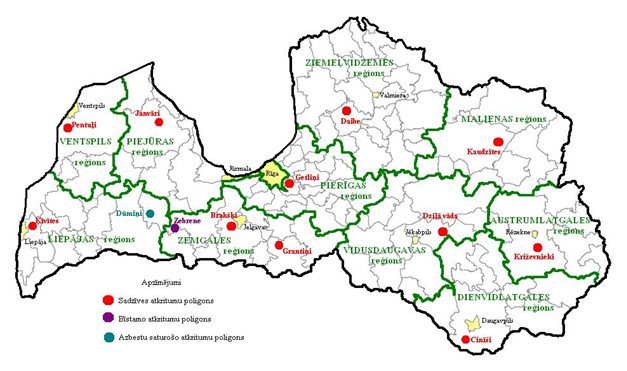 Atkritumu apsaimniekošanas reģioni un atkritumu poligoni Latvijā Datu avots: VARAM	Dalīta  atkritumu vākšana  tiek organizēta, izmantojot  attiecīgus konteinerus,  kas  paredzēti  stiklam,  papīram  un  pet - pudelēm.  Šo  atkritumu  atkārtota šķirošana notiek poligona teritorijā. Gulbenes novadā sadzīves atkritumu apsaimniekošanu veic "Pilsētvides serviss", kas apkalpo Gulbenes novada iedzīvotājus un uzņēmējus kopš 2014. gada 18. oktobra. Atbilstoši līgumam, kas noslēgst ar Gulbenes novada domi, cieto sadzīves atkritumu izvešanu tiks nodrošināta līdz pat 2019. gada 18. jūlijam. Maksa par 1 kubikmetra sadzīves atkritumu izvešanu Gulbenes novadā uz 1.01.2017. ir 13,73 EUR (t. sk. PVN). Atkritumu apsaimniekošanas princips:• konteineru sistēma – tiem klientiem, kuri novadā uzturas visu gadu, tiek uzstādīts atkritumu konteiners un nodrošināta atkritumu izvešana visu gadu saskaņā ar grafiku. Konteineram noteiktajās atkritumu izvešanas dienās ir jābūt pieejamam un izstumtam pie savas sētas. Par konteinera pieejamību ir atbildīgs klients. Konteinera uzstādīšanu tiek nodrošināta bez maksas.• maisu sistēma – novadā tiek nodrošināta speciāli apzīmētu atkritumu maisu tirdzniecība. Atkritumu maisi ir jāiegādājas tiem klientiem, kuri novadā uzturas tikai vasaras sezonā no 1. aprīļa līdz 18. oktobrim. Atkritumu maisi pieejami arī atkritumu šķirošanai. Piepildīto maisu drīkst novietot blakus SIA "Pilsētvides serviss" atkritumu konteineriem tikai konteineru laukumos. Atkritumu savākšana notiek, pamatojoties uz  noslēgto līgumu  ar  klientiem  –  fiziskām  vai  juridiskām personām. SIA "Pilsētvides serviss" 2015.gada laikā savākto atkritumu apjomsTabula Nr. 4.1.4.2.            SIA „AP Kaudzītes” sniegtie dati liecina, ka šķiroto atkritumu daudzumam ir tendence palielināties. SIA “AP Kaudzītes” sniegtie dati par poligonā Kaudzītes ievestiem dalīto vākto atkritumu daudzumu, pa gadiem apkopoti tabulā Nr. 4.1.4.3. Tabula Nr. 4.1.4.3.Gulbenes novada teritorijā nav bīstamo sadzīves atkritumu apglabāšanas poligona. Bīstamie atkritumi tiek uzkrāti tiem speciāli ierīkotās vietās vai konteineros, kurus licencētas firmas nogādā bīstamo atkritumu apglabāšanas poligonos. Bīstamo atkritumu savākšanas konteineri atrodas Gulbenes pilsētā trijās vietās: SIA “ALBA” – Blaumaņa iela 56A, SIA “Tolmets” – Malas iela 8 un SIA “ZAAO Systems – Brīvības iela 77.Uzņēmumi, kuriem rodas ražošanas atkritumi, slēdz līgumus ar atkritumu apsaimniekotāju. Sadzīves atkritumu apsaimniekošanas kārtību Gulbenes novada administratīvajā teritorijā reglamentē saistošie noteikumi “Sadzīves atkritumu apsaimniekošanas noteikumi Gulbenes novadā” (Nr.19, 23.09.2010). Tie nosaka administratīvās teritorijas dalījumu sadzīves atkritumu apsaimniekošanas zonās, prasības atkritumu savākšanai, arī minimālo sadzīves atkritumu savākšanas biežumu, pārvadāšanai, pārkraušanai un uzglabāšanai, kā arī kārtību, kādā veicami maksājumi par šo atkritumu apsaimniekošanu, atkritumu apsaimniekošanā iesaistīto personu tiesības un pienākumus.Gulbenes novada dome 2012.gadā īstenoja ELFLA projektu “Dalītas atkritumu apsaimniekošanas sistēmas attīstība Gulbenes novada lauku teritorijās” ar mērķi: Izveidot dalītu atkritumu savākšanas punktus Gulbenes novada lauku teritorijās, kas nodrošinātu iedzīvotājiem iespēju dzīvot tīrā un sakārtotā vidē. Projekta  realizācijas laika posmā no 2012.gada  oktobra līdz  2019.gadam lauku iedzīvotājiem nav jāapmaksā pakalpojums par dalīto atkritumu savākšanu. Gulbenes novada 30 lauku ciemos tika uzstādīti 60 dalīto atkritumu konteineri stikla un plastmasa /papīra / taras iepakojuma savākšanai. Šajos konteineros ikviens iedzīvotājs aicināts bez samaksas novietot šķirotos atkritumus. Šķiroto atkritumu savākšanas punktu pilns saraksts atrodas pielikumā Nr.6.Būvniecības atkritumus apsaimnieko būvnieks, slēdzot līgumu ar atkritumu apsaimniekotāju. Novadā būvniecības atkritumus pieņem poligons SIA „AP Kaudzītes”. Būvniecības atkritumiem ir iespējams izīrēt konteinerus trijās vietās Gulbenes pilsētā: SIA “ALBA”- Blaumaņa iela 56A, SIA “Tolmets” – Malas iela 8 un SIA “Lāčplēši – Moto” Brīvības iela 66. 4.1.5.Notekūdeņu apsaimniekošanaGulbenes novadā centralizēta ūdensvada un kanalizācijas sistēmas ir visos novada administratīvajos centros. 	Gulbenes novadā darbojas 43 notekūdeņu attīrīšanas iekārtas un pēc Madonas reģionālās vide pārvaldes datiem 2014. un 2015. gadā paliekošais piesārņojums nepārsniedz noteiktās normas.Dati par ūdens un notekūdeņu daudzumu apkopoti tabulā Nr.4.1.5.1Tabula Nr. 4.1.5.1.4.1.6. Kapsētas Gulbenes novadā ir 14 kapsētas, katrā pagastā ir pa vienai kapsētai. Vislielākā kapsēta ir Gulbenē, kas sastāv no divām daļām ar kopējo platību 12,6 ha, otra pēc platības lielākā kapsēta ir Lejasciema pagastā – 9,7 ha, trešā lielākā kapsēta ir Tanslavu kapsēta Daukstu pagastā, ko biežāk sauc par Gulbenes jaunajiem kapiem un izveidota, kā Gulbenes veco kapu papildinājums. Šajā kapsētā ir vienīgā kapliča novadā ar saldētavu mirušo uzglabāšanai, kura šobrīd netiek izmantota. Informācija par kapsētām apkopota tabulā Nr. 4.1.6.1. Beļavas pagastā kapsēta ir izveidota, bet šajos gados vairāk praktiski netiek izmantota, pagasta iedzīvotāji pamatā izmanto Stāmerienas, Lejasciema, Gulbenes vai citas kapsētas.Gulbenes novadā nav krematorijas, līdz ar to kapsētās nav izplatīti pēc kremācijas veiktie apbedījumi.Tabula Nr. 4.1.6.1Kapsētu teritorijas Gulbenes novadā(pašvaldības dati)Trīs pagasti plāno papplašināt kapsētu teritoriju, tie ir Litenes pagasta kapsēta Torņkalniņš, Lejasciema pagastā plānots paplašināt kapsētu Lejasciems, neizmantoto kapsētu teritorijas daļu atbrīvojot no krūmiem un to labiekārtojot un arī plānots paplašināt Tirzas pagasta Kancēnu pagasta teritoriju. Gulbenes pilsētas kapsētas platība nav pietiekama, bet paplašināt nav iespējams, jo gruntsūdens līmenis ir pārāk augsts, tāpēc pilsētas pierobežā ir izmantojama Daukstu pagasta kapsēta – Tanslavu kapi.Novadā ir uzsākta apbedījuma vietu digitālā uzmērīšana un datu bāzes veidošana. Piesaistot Latvijas Lauksaimniecības universitātes Lauku inženieru fakultātes studentus, uzmērīšanas darbi veikti Mierakalna un Tanslavu kapsētā, uzsākti Gulbenes pilsētas kapsētā.4.1.7. Dzīvnieku kapsētasGulbenes novadā nav dzīvnieku kapsētu. Teritorijas plānojuma izstrādes laikā risināts jautājums par mājdzīvnieku kapsētas izveidi. Mājdzīvnieku līķus drīkst iznīcināt, tos pārstrādājot vai sadedzinot Pārtikas un veterinārijas dienesta atzītos attiecīgajos 1.kategorijas blakusproduktu uzņēmumos, vai aprakt Pārtikas un veterinārijas dienesta reģistrētajās mājas (istabas) dzīvnieku kapsētās.Teritorijas plānojumā grafiskajā daļā ir paredzēta vieta “Dzīvnieku kapsētai” Gulbenes pilsētā Veco kapu teritorijā (aiz kapiem). No Valsts vides dienesta Madonas reģionālā vides pārvaldes 2016.gada 27. jūnijā ir saņemts atzinums par iespējamās kapsētas atrašanās vietu, kas iesaka izvērtēt norādīto vietu un informē, ka Dzīvnieku kapsētas ierīkošanu reglamentē Ministru kabineta 2009. gada 29. septembra noteikumi Nr.1114 „Noteikumi par dzīvnieku kapsētu iekārtošanas, reģistrācijas, uzturēšanas, darbības izbeigšanas un likvidēšanas kārtību un aizsargjoslu noteikšanas metodiku ap dzīvnieku kapsētām” punktiem. Pašvaldība ir paredzējusi dzīvnieku kapsētas vietu un atbilstoši iepriekšminētajiem Ministru kabineta 2009. gada 29. septembra noteikumiem Nr.1114, to var reģistrēt jebkura juridiska persona, komersants, fiziska persona vai biedrība, jo pašvaldībai nav kapacitātes uzņemties šīs saistības, bet tā atbalstīs izrādīto iniciatīvu.Lauksaimniecības dzīvnieku kapsētas izveide netiek plānota. Par lauksaimniecības dzīvnieku līķu utilizāciju atbild dzīvnieka īpašnieks sazinoties ar PVD atzītajiem uzņēmumiem, kas Latvijas teritorijā nodrošina lauksaimniecības dzīvnieku līķu (dzīvnieku izcelsmes blakusprodukti, kuri nav paredzēti cilvēku patēriņam) normatīvajiem aktiem atbilstošu savākšanu, transportēšanu, pārstrādes un likvidēšanas sistēmu, kuras ietvaros dzīvnieku īpašniekiem (turētājiem), savus pakalpojumus ir tiesīgi sniegt. Šādi Pārtikas un veterinārā dienestā reģistrēti un atzīti blakusproduktu uzņēmumi uz 01.01.2017. ir: SIA „Reneta” (Nr. A 023090), SIA „Baltic trade” (Nr. A 056764), SIA „Grow energy” (Nr. A 064721). Pašvaldība risina jautājumu par bezsaimnieku dzīvnieku līķu utilizāciju, sazinoties ar šiem pašiem PVD atzītajiem uzņēmumiem.4.1.8. Piesārņotās un potenciāli piesārņotās teritorijasPotenciāli piesārņotās vietas Gulbenes novadā ir apzinātas, ņemot par pamatu Vides, ģeoloģijas un meteoroloģijas centra datu bāzi, kurā apzinātas 2 piesārņotas vietas, kas apkopotas tabulā Nr. 4.1.8.1..Piesārņotās vietas Gulbenes novadātabula Nr. 4.1.8.1..(Avots: LVĢMC dati 2017.gads)Novadā, pamatojoties uz LVĢMC sniegtajiem datiem, ir identificētas 48 potenciāli piesārņotās vietas (Pielikumā Nr.2 informācija ar vietu koordinātām)  un 12 potenciāli nepiesārņotas vietas (Tabula Nr. 4.1.8.1). Visvairāk potenciālu piesārņotās vietas ir grunts piesārņojums ar naftas produktiem, kas ir konstatēts 18 novada vietās un tās pārsvarā ir bijušās degvielas uzpildes staciju teritorijas. Otrs lielākais potenciālais piesārņojums ir grunts piesārņojums ar sadzīves un tiem līdzīgiem atkritumiem, kas konstatētas 11 novada vietās, pārsvarā arī bijušajās atkritumu izgāztuvēs, kuras uz šo dienu lielākā daļa ir rekultivētas, deviņās vietās ir noteikts potenciāls grunts piesārņojums ar ķimikālijām - pārsvarā bijušajās minerālmēslu glabātuvju teritorijās. Lejasciema pagasta bijušajā “Miera lopu kompleksā” iespējams grunts piesārņojums ar amonjaku, bet Stradu pagasta teritorijā Zāģu skaidu kalns "Jaunušņi" iespējams grunts piesārņojums ar fenolu. Potenciāli piesārņotu vietu apsaimniekošana jāveic atbilstoši 2001.gada MK noteikumiem Nr.483 „Piesārņoto un potenciāli piesārņoto vietu apzināšanas un reģistrācijas kārtība” un potenciāli piesārņotajās teritorijās pirms jaunas atļautās izmantošanas uzsākšanas vai būvniecības jāveic teritorijas sanācija un/vai rekultivācija.Tabula Nr. 4.1.8.2Potenciāli piesārņoto un nepiesārņoto vietu skai Gulbenes novadāVides, ģeoloģijas un meteoroloģijas centra datu bāzes dati(Avots: LVĢMC dati 2017.gads)Saskaņā ar Valsts vides dienesta Madonas reģionālā vides pārvaldes 2016. gada 3. novembra informāciju, četrās slēgtajās atkritumu izgāztuvēs ir veikts gruntsūdens monitorings. Beļavas pagasta atkritumu izgāztuve „Ozolkalns” un „Pilskalns”, Daukstu  pagasta atkritumu izgāztuve „Zaķīši” un Lejasciema pagasta atkritumu izgāztuve „Jāņakalns” konstatēts neliels piesārņojums ar tendenci samazināties. Pārējās pazemes ūdens monitorings nav ierīkots saskaņā ar tehniskajiem noteikumiem un ir noteiktas kā potenciāli piesārņotās vietas, kurās iespējams grunts piesārņojums ar sadzīves un tiem līdzīgiem atkritumiem.Gulbenes novada degvielas uzpildes stacijās ir veikta pazemes ūdeņu novērošana un pēc informācijas no Madonas reģionālās vides pārvaldes, visās uzpildes stacijās būtisks piesārņojums nav konstatēts.Tabulā Nr. 4.1.3.3. apkopota informācija par piesārņojumu degvielas uzpildes stacijās.Tabula Nr. 4.1.3.3. Piesārņojumuma risku vidē var radīt arī degradētās teritorijas ar izpostītu vai bojātu augšņu segu, pamestas apbūves,derīgo izrakteņu ieguves, saimnieciskās un militārās darbības teritorijas vai piesārņotas vietas, kuras ietekmē vai var ietekmēt augsnes spēju pildīt tās funkcijas, vidi, cilvēku veselību un drošību, kā arī ainavu, kultūras un dabas mantojumu. Novada teritorijā ir apzinātas 111 pamestās un neapsaimniekotās teritorijas, kas degradē apkārtējo teritoriju (pilns saraksts pielikumā Nr.7). Visvairāk šādu teritoriju ir Gulbenes pisētā, kur lielākā daļa šo teritoriju netiek izmantotas, netiek koptas, bieži vien vieta ir zema, purvaina un aizaugusi ar krūmiem. Pilsētā šādas teritorijas ir pamestā alus brūža teritorijas Dzirnavu ielā 1, ar kopējo platību - 2,8 ha un Brīvības ielā 12 - esošā Baltā pils avārijas stāvoklī. Iebraucot Gulbenē, paveras nepievilcīgs skats uz bijušās rūpnīcas Straumes ēku. Problēma ir tā, ka daļa no šiem vidi degradējošajiem īpašumiem ir privātīpašumi, bet bijusī alus brūža teritorija ir tiesu izpildītāja pārvaldībā. Pārējā novada teritorijā, šādas teritorijas galvenokārts ir bijušās kolhoza fermas, bijušās noliktavas un degvielu uzpildes bāzes, kuras netiek apsaimniekotas un atrodas avārijas stāvoklī. Novadā ir izveidota “Avārijas stāvoklī un pamestu būvju apzināšanas komisija”. Komisijas darbības mērķis ir nodrošināt Gulbenes novada administratīvajā teritorijā būvju, tajā skaitā kultūras pieminekļu sarakstā esošo būvju, kuras ir pilnīgi vai daļēji sagruvušas, nonākušas tādā stāvoklī, ka apdraud būvei blakus esošos īpašumus, transporta kustību, trešo personu veselību un dzīvību vai bojā ainavu, sakārtošanu vai nojaukšanu. Komisija saskaras ar biežu problēmu par ēku piederības noskaidrošanas neiespējamību. Ja ir zināms zemes īpašnieks, tad bieži vien ēkai nav zināma piederība, kas ierobeži jautājuma risināšanu par teritorijas sakopšanu.Novadā tiek risināts jautājums par neapsaimniekoto teritoriju izmantošanu, tās piedāvājot potenciālajiem investoriem un uzņēmējim. Gulbenes pilsētā šādai teritorijai Nākotnes ielā 11, tika izstrādāts pētījums ar mērķi: veikt perspektīvās industriālās zonas tirgus izpēti, lai noskaidrotu, kādas uzņēmējdarbības jomas tajā varētu attīstīt, kā arī izvērtēt investīciju piesaistes iespējas. Pētījuma izstrādes gaitā ir veikta novada sociālekonomiskās situācijas un uzņēmējdarbības vides analīze, izvērtēts investīciju objekta infrastruktūras nodrošinājums un pieejamība ražošanas resursiem. Pamatojoties uz apkopoto informāciju un ņemot vērā esošo tirgus situāciju un investīciju vides tendences, ir izvērtētas investīciju objekta attīstības iespējas un izstrādāts mārketinga plāns. Izstrādātais materiāls tiek izmantots mārketinga aktivitātēm un potenciālo vietējo un ārvalstu investoru piesaistei.4.1.9. Paaugstināta riska teritorijas un objektiGulbenes novadā ir vairāki potenciālie riska objekti un teritorijas:	- SIA „Rankas piens” (amonjaks saldēšanas iekārtās);	- degvielas uzpildes stacijas un teritorijas ap tām;	- novadā esošie kūdras purvi un sili. Gulbenes novada teritorijā drošu vidi sekmē “Gulbenes novada civilās aizsardzības pasākuma plāns”. Gulbenes novada teritorijā novērojamie ģeoloģiskie procesi, kā upju ieleju erozija un pārpurvošanās procesi, var veidot vairākas potenciālās riska teritorijas apdraudot valsts un vietējās nozīmes autoceļus, dzīvojamās mājas.Upju ieleju erozija visspilgtāk izpaužas Gaujas ielejā Lizuma un Lejasciema pagastā. Pamatojoties uz nacionālā plānojuma ieteikumiem, veikta Gaujas ielejas izpēte un stāvokļa novērtējums, kas liecina, ka galvenās riska zonas un apdraudētie objekti saistīti ar Gaujas ielejas posmu no Velēnas līdz Lejasciemam, kur tiešus vai potenciālus draudus nākotnē rada (vai var radīt) noslīdeņu veidošanās ielejas augstajās (15 - 20 m) pamatkrasta nogāzēs, bet mazākā mērā tiešā upes krasta erozija. Galvenie apdraudētie riska objekti:atsevišķi valsts 1. šķiras P 34 “Sinole – Zeltiņi – Silakrogs” autoceļa posmi;  valsts 2. šķiras autoceļš V 415 “Lejasciems – Mālmuiža”; dzīvojamās mājas “Gaujmalnieki” un “Ceļmalnieki” Gaujas labajā krastā augšpus Lejasciema, kur nogāžu procesu rezultātā saimniecības ēkas var sabrukt tuvāko gadu laikā;vietējā ceļa posms Gaujas kreisajā krastā augšpus tilta Velēnā, kas nodrošina vietējo satiksmi un piekļūšanu grants karjeram;Lizuma pagasta “Apškalnu”, “Lielpēteru” un “Grimraužu” dzīvojamās mājas – var tikt apdraudētas tuvākajās desmitgadēs.Lai samazinātu potenciālā riska iespējas, jāapseko apdraudētie vietējie ceļi un dzīvojamās mājas un jāakcentē teritorijas plānojumā.4.1.10. Derīgo izrakteņu ieguves teritorijasNovada teritorijā nav valsts nozīmes derīgo izrakteņu atradņu. No derīgajiem izrakteņiem novada teritorijā  sastopama smilts un grants, māls, saldūdens kaļķiezis, kūdra un sapropelis. Iegūst smilti, granti, mālu un kūdru.Izstrādāto atradņu pieļaujamais rekultivācijas veids ir apmežošana, ūdenskrātuves izveide vai lauksaimnieciskā izmantošana, atjaunojot auglīgo zemes virskārtu.Smilts, grantsPamatojoties uz Vides, ģeoloģijas un meteoroloģijas centra datu bāzi novadā ir identificētas 85 būvmateriālu izejvielu atradnes: smilts, smilts-grants un māls. Izmantotas no visām tiek 23 atradnes, kas apkopotas tabulā Nr. 4.1.10.1.Visvairāk atradņu - 26, atrodas Rankas pagastā, no kurām gandrīz puse arī tiek izmantotas. Otra bagātākā teritorija - ar 18 atradnēm, ir Lizuma pagasts, no kurām izmantotas tiek četras atradnes. Litenes pagastā savukārt atrodas divas smilts atradnes un abas tiek izmantotas. Pilns atradņu saraksts atrodams Vides pārskata pielikumā Nr.3.Tabula Nr. 4.1.10.1.  Izmantotās derīgo izrakteņu atradnes uz 01.01.2017.Tabula Nr. 4.1.10.2.Gulbenes novada domesIzsniegtās atļaujas bieži sastopamo derīgo izrakteņu ieguveino 2009. gada Kūdra	Novada saimnieciskajā dzīvē nozīmīgākie ir purvi, kuru platība ir lielāka par 10 ha. Kūdras dziļums mainās no 0.5 līdz 8 m. Gulbenes novadā kūdras ieguvei tiek izmantotas piecas atradnes: Gaujaslīču (Kaudzīšu) -  Rankas pagastā, Cerības - Beļavas pagastā, Salenieku – Litenes pagastā un Lielajā Mārku (Ušuru)atradnē -  Daukstu un Līgo pagastos. Tabula Nr. 4.1.10.3.Kūdras licencētās ieguves vietas Gulbenes novadā (Pašvaldības dati un Madonas reģionālās vides pārvaldes dati) 	Atbilstoši normatīvo aktu norādījumiem, kūdru no atradnēm, kuras mazākas par 5 ha, savām vajadzībām var izmantot to īpašnieks bez Valsts ģeoloģijas dienestā izsniegtas licences.Latvijas valsts meži (turpmāk - LVM) savā valdījuma teritorijā ir noteikuši kā perspektīvās derīgo izrakteņu ieguves teritorijas:LVM perspektīvās kūdras atradnes:MālsBezakmens māli, salīdzinot ar smilts – grants iegulām, novada teritorijā nav tik izplatīti. Māla atradņu un prognozēto krājumu laukumu izvietojums novadā nav vienmērīgs. Lielākie māla krājumi ir Lejasciema pagastā, kā arī atradnes Druvienas pagastā atradne – Druviena, Lizuma pagastā atradne – Lizums (māls) un Tirzas pagastā - Tirza. Druvienas un Samiņu atradnēs māls piemērots arī būvkeramikai, bet pārējās atradnēs tikai ķieģeļu un drenu cauruļu ražošanai. Visas māla atradnes uz šo brīdi netiek izmantotas.Samiņu atradnes platība – 7 ha, krājumu apjoms (A kateg.) – 164 tūkst. m3. Izpētes gaitā aprēķinātie krājumi varēja ilgstošam periodam (ap 20 gadiem) nodrošināt 2 milj. ķieģeļu ražošanu gadā.1960.gadā veicot visā Gulbenes novadā mālu meklēšanas darbus, Samiņu atradnes piegulošajā teritorijā 19 ha lielā plātībā, tika konstatēti ap 350 tūkst. m3 lieli māla krājumi. Šie krājumi uzskatāmi par rezervi agrāk detalizēti izpētītajiem māla krājumu apjomiem.4.1.11 Ar latvāņiem invadētās teritorijasInvazīvo augu suga Latvijā Augu Aizsardzības likumā definēta kā Latvijas dabai neraksturīga suga, kura apdraud vietējās sugas un to dzīvotnes vai rada ekonomiskus zaudējumus, kaitējumu videi vai cilvēka veselībai. Gulbenes novada dome 2013.gada 28.marta sēdē pieņēma lēmumu organizēt pasākumus, lai veicinātu latvāņu izplatības ierobežošanu Gulbenes novada teritorijā, kā arī izveidot Gulbenes novada latvāņu izplatības ierobežošanas darba grupu. Darba grupa apseko pagastu un pilsētas teritoriju, lai izvērtētu situāciju sakarā ar latvāņu izplatību novadā. Zemju īpašniekiem tiek nosūtītas informatīvas vēstules. Katru gadu latvāņu ierobežošanas jautājums tiek aktualizēts.Gulbenes novadā latvaņu izplatība 14 gadu laikā ir trīskāršojusies. 2002.gadā fiksēta latvāņu izplatība bija 50 ha, bet 2016.gadā 147 ha platībā. Salīdzinot ar 2014.gadu, divu gadu laikā latvāņu izplatība novadā ir palielinājusie par gandrīz 20 ha, visvairāk tie ir izplatījušies Tirzas pagastā, kur latvāņu platības ir palielinājušās par 12 ha un Daukstu pagastā par 7 ha, pārējā teritorijā platību lielums nav izmainījies, vai ir samazinājies. Galgauskas pagastā invadētas platības nav uzskaitītas.Informācija par latvāņu izplatību novada teritorijā apkopota tabulā Nr. 4.1.11.1.. Tabula Nr. 4.1.11.1Latvāņu izplatība Gulbenes novadā (no Valsts augu aizsardzības dienesta mājas lapas uz 21.03.2016)Pašvaldība veic vairākus pasākumus latvāņu izplatības ierobežošanai, īpašu vērību pievēršot saviem īpašumiem - pašvaldības ceļu malām un iznomātajām lauksaimniecības zemēm. 2014.gadā izveidota pašvaldības policija, kam ir tiesības zemes īpašniekus administratīvi sodīt, ja netiek veikti latvāņu ierobežošanasa pasākumi.5. Vides stāvoklis teritorijās, kuras plānošanas dokumenta īstenošana var būtiski ietekmēt            Teritorijas plānojuma izstrādes procesā svarīga loma ir vides un dabas aizsardzības prasību ievērošanā. Analizējot vides situāciju Gulbenes novadā, var izdalīt šādas ar plānošanas dokumentu saistītās vides problēmas: NATURA 2000 un citas aizsargājamās teritorijas;kultūrvēsturiskie objekti un teritorijas;             Liegumu teritoriju izmantošanu reglamentē likums „Par īpaši aizsargājamām dabas teritorijām” (02.03.1993), individuālie izmantošanas noteikumi un dabas aizsardzības plāni, kas izstrādāti liegumam”Kadājs”, Mugurves pļavas”, „Sitas un Pededzes paliene”. Liegumam „Lubāna mitrājs”, dabas aizsardzības plāni ir izstrādāti atsevišķām tā daļām, bet nav kopīga plāna.            Daļēji īpaši aizsargājamo dabas teritoriju (NATURA 2000) platības atrodas arī uz privātajām zemēm un to izraisītās saimnieciskās darbības ne vienmēr veicina un uztur dabas vērtību saglabāšanos. Dabas vērtību saglabāšanu veicina valsts 2013.gada 4.aprīlī pieņemtais likums „Par kompensāciju par saimnieciskās darbības ierobežojumiem aizsargājamās teritorijās”. Ikgadēju atbalsta maksājumu par saimnieciskās darbības ierobežojumiem Eiropas nozīmes aizsargājamās dabas teritorijās (Natura 2000) izmaksā normatīvajos aktos par lauku attīstības atbalsta piešķiršanu noteiktajā kārtībā no attiecīgo Eiropas Savienības fondu līdzekļiem. Kompensāciju par saimnieciskās darbības ierobežojumiem valsts un pašvaldības nozīmes aizsargājamās teritorijās piešķir no valsts vai pašvaldības budžeta atbilstoši šim mērķim valsts vai pašvaldības budžetā paredzētajiem līdzekļiem.                    Nozīmīgākās problēmas, kas samazina vides kvalitāti jeb var izraisīt vides kvalitātes pazemināšanos nākotnē īpaši aizsargājamās dabas teritorijās ir sekojošas:mežsaimnieciskā darbība;pļavu apsaimniekošanas intensitāte;mazas intensitātes ganības;agrāk veikta upju taisnošana un apkārtējo mežu meliorācija;apbūve.            Mikroliegumi novada teritorijā izveidoti un tiek aizsargāti saskaņā ar Meža likumu, Sugu un biotopu aizsardzības likumu un Ministru kabineta noteikumiem Nr.940 „Noteikumi par mikroliegumu izveidošanas un apsaimniekošanas kārtību, to aizsardzību, kā arī mikroliegumu un to buferzonu noteikšanu” (18.12.2012).           Novada teritorijā esošo dižkoku un aizsargājamo kokus, kā arī aizsargājamo augu aizsardzība noris saskaņā ar likumu „Par īpaši aizsargājamām dabas teritorijām” (02.03.1993) un Ministru kabineta noteikumi Nr.264 „Īpaši aizsargājamo dabas teritoriju vispārējie aizsardzības un izmantošanas noteikumi” (16.03.2010).           Kultūras pieminekļus aizsargā likums „Par kultūras pieminekļu aizsardzību” (12.02.1992),  MK 2003. gada 26. augusta noteikumi Nr. 474 "Noteikumi par kultūras pieminekļu uzskaiti, aizsardzību, izmantošanu, restaurāciju un vidi degradējoša objekta statusa piešķiršanu".       5.1. Īpaši aizsargājamās dabas teritorijas 5.1.1. Dabas liegumiDabas liegumu izveide Gulbenes novadā aizsākusies 1977.gadā,  kad izveidots pirmais dabas liegums Rankas pagastā  „Lielais purvs”, kas agrāk bija dzērvenāju liegums un botāniskais liegums „Pededzes ozolu audze” 22.1 ha platībā, ko 2004.gadā pievienoja dabas liegumam „Pededzes lejtece”. 1999.gadā izveidots liegums „Lielais Mārku purvs”  Daukstu pagastā un „Pededzes lejtece” Stradu un Daukstu pagastā. 2004.gadā novada teritorijā tika izveidota virkne jaunu dabas liegumu, to kopējais skaits sasniedza 11, bet 2009.gadā 2 liegumi: „Audīles meži” un „Pededzes lejtece”  tika iekļauti apvienotajā dabas liegumā „Lubāna mitrājs”.  Dabas liegumu kopējā platība ir 5253.2 ha (Tabula Nr. 5.1.1.1.).Tabula Nr. 5.1.1.1Dabas liegumi Gulbenes novadā (Dabas aizsardzības pārvaldes dati)*apvienoti liegumi Audiles meži un Pededzes lejteceDabas liegumam „Kadājs” aizsargājamās dabas teritorijas statuss piešķirts ar LR Ministru kabineta 2004.gada 8.aprīļa noteikumiem Nr.266 "Grozījumi Ministru kabineta 1999. gada 15. jūnija noteikumos Nr.212 "Noteikumi par dabas liegumiem”, teritorijas izmantošanu regulē MK noteikumi Nr.253 „Dabas lieguma “Kadājs” individuālie aizsardzības un izmantošanas noteikumi” (24.03.2009.). SIA „GG&M Consult” 2005.gadā izstrādāja Dabas aizsardzības plānu 2005. - 2015.gadam, bet, tā kā šajā teritorijā lielākā daļa plānā paredzēto pasākumu ir ieviesti, tā termiņš ir beidzies, tad atbilstoši noteikumiem ir izstrādājams jauns plāns.Dabas liegumam piešķirts īpaši aizsargājamo teritoriju kods LV0527700 un „B” tips, kas nozīmē ka teritorija noteikta atbilstoši ES direktīvai „Par dabisko biotopu, savvaļas faunas un floras aizsardzību”, 92/43. Lieguma platība ir 329 ha. Teritorijā konstatēti prioritārie ES aizsargājamie biotopi - boreālie meži (9010*), purvaini meži (91D0*) un Latvijā īpaši aizsargājamie un ES aizsargājamie biotopi – upju straujteces (3260). Teritorijā ir sastopamas vairākas aizsargājamās augu, kukaiņu, putnu un zīdītāju sugas, piemēram, platlapu cinna Cinna latifolia (Trevir.) Griseb., divsēklu grīslis Carex disperma Dewey, Lietuvas ūdenszāle Glyceria lithuanica (Gorski) Gorski, sirdsveida divlape Listera cordata (L.) R.Br., no ķērpju sugām - lentveida hipogimija	Hypogymnia vittata (Ach.) Parriue, parastais plaukšķērpis Lobaria pulmonaria (L.) Hoffm., no sēņu sugām - rožainā piepe Fomitopsis rosea Alb. et Schw.:Fr., melnsvītras cietpiene Phellinus nigrolimitatus (Rom.) Bouno, no bezmugurkaulnieku sugām - bērzu briežvabole Ceruchus chrysomelinus Hoch., zirgskābeņu zilenītis Lycaena dispar Hw. Vоtolu, slaidkoksngrauzis Necydalis major L., lielais torņgliemezis Ena montana (DRAP.), margainais vārpstiņgliemezis Clausilia dubia DRAP, no putnu sugām - mežirbe Bonasa bonasia (L.), baltmuguras dzenis Dendrocopos leucotos, trīspirkstu dzenis Picoides tridactylus (L.) no zīdītāju sugām – bebrs Castor fiber L. un ūdrs Lutra lutra (L.). Kā apdraudējumi ir mežsaimnieciskā darbība, jo apmēram 20 % no teritorijas ir kailcirtes, ir vērojama arī meliorācijas ietekme (20%). Teritorijā veikta arī meža atjaunošana, kas aizņem apmēram 20.% no visas teritorijas. Dabas liegumam „Sitas un Pededzes paliene” aizsargājamās dabas teritorijas statuss piešķirts ar LR Ministru kabineta 2004.gada 8.aprīļa noteikumiem Nr.266 "Grozījumi Ministru kabineta 1999. gada 15. jūnija noteikumos Nr.212 "Noteikumi par dabas liegumiem”, teritorijas izmantošanu regulē Latvijas dabas fonda 2005.gadā izstrādātais Dabas aizsardzības plāns 2005. - 2015.gadam, kam saskaņā ar Latvijas Republikas vides aizsardzības un reģionālās attīstības ministra K.Gerhada 2016.gada 18.februāra rīkojumu Nr.24 „Par dabas aizsardzības plānu darbības termiņa pagarināšanu” darbības termiņš pagarināts līdz 2019.gada 31.decembrim  un MK noteikumi Nr.168 „Dabas lieguma „Sitas un Pededzes paliene” individuālie aizsardzības un izmantošanas noteikumi”(06.03.2007). Dabas liegumam piešķirts īpaši aizsargājamo teritoriju kods LV0532000 un „C” tips, kas nozīmē, ka teritorija noteikta atbilstoši ES direktīvām „Par dabisko biotopu, savvaļas faunas un floras aizsardzību”, 92/43 EEK un “Par savvaļas putnu aizsardzību”, 79/409 EEK. Teritorijā konstatēti Latvijā īpaši aizsargājamie un prioritārie ES aizsargājamie biotopi - parkveida pļavas (6530*), ES aizsargājamie biotopi – jaukti ozolu, gobu, ošu meži upju palienās (91F0) un palieņu pļavas (6450). Teritorija ir viena no dabiskākajām un maz pārveidotām palienām Latvijā ar unikālu upes, vecupju, pļavu un ozolu grupu ainavu. Teritorijā ir sastopamas vairākas aizsargājamās augu, kukaiņu, putnu sugas, piemēram, stāvlapu dzegužpirkstīte Dactylorhiza incarnata (L.) Soo, no bezmugurkaulnieku sugām - lapkoku praulgrauzis Osmoderma eremita (Sc.), marmora rožvabole Liocola marmorata (F.), zaļā upjuspāre Ophiogomphus cecilia (Fourc.), no putnu sugām - jūras ērglis Haliaetus albicilla (L.), mazais ērglis Aquila pomarina G. L. Brehmno, grieze Crex crex (L.), ormanītis Porzana porzana (L.), ķikuts Gallinago media (Lath.), urālpūce Strix uralensis Pall., purva pūce Asio flammeus (Pont.), zivju dzenītis Alcedo atthis (L.).Dabas liegumā „Sitas un Pededzes paliene”, Sitas un Pededzes satekas rajonā, 2003. gadā izveidots briežu dārzs – iežogotas vienlaidus palieņu pļavas, meža fragmenti un krūmāji (40 ha), kur ganās staltbrieži. Dzīvnieki ziemā tiek piebaroti, bet barošanas vietas atrodas krūmājos vai mežā, lai saglabātu cik vien iespējams dabiskus apstākļus. Staltbrieži nav pieradināti, tie ir atvesti no Līgatnes un pārstāv Latvijas staltbriežu populāciju. Nākotnē plānotas medības uz staltbriežiem un dzīvnieku novērošana no skatu torņa. Īpašnieks vēlas briežu dārzu paplašināt līdz 120 ha, palielināt staltbriežu skaitu, saglabājot blīvumu 1 dzīvnieks/2 ha (0,5 dzīvn./1 ha), kas ir nedaudz mazāks blīvums nekā maksimāli pieļaujamais blīvums, ko nosaka Lauku atbalsta dienests (0,65 – 0,74 dzīvnieku vienības uz 1 ha; 1 briedis = 1 dzīvnieku vienība uz dzīvnieku) par ekstensīvu ganīšanu bioloģiski vērtīgajos zālājos.Dabas lieguma pļavas ir ekonomiski nozīmīgas gan bioloģiski vērtīgo pļavu īpašniekiem, gan savvaļas dzīvnieku dārzu īpašniekam, īpaši, ja tiek apsaimniekotas lielas platības, jo ir iespējas saņemt atbalsta maksājumu par bioloģiski vērtīgo zālāju apsaimniekošanu saskaņā ar Lauku attīstības plānu. Dabas liegums ir nozīmīga medību vieta – gan uz savvaļas dzīvniekiem, gan nākotnē - uz staltbriežiem briežu dārzā. Lai izvērtētu minēto apsaimniekošanas pasākuma efektivitāti nepieciešams briežu dārza monitorings, kas sekotu līdzi gan pļavu, gan dzīvnieku stāvoklim un izvērtētu noganīšanas intensitātiVislielākais apdraudējums teritorijai ir tās aizaugšana ar krūmiem, īpaši gar meliorācijas grāvju malām. Plūdi daļēji aizkavē šo procesu. Kā vēl viens apdraudošais faktors ir vietas hidroloģiskā režīma stabilitāte, ko apdraud uzbūvētās hidroelektrostacijas uz augšu pa Pededzi.Dabas liegumam „Mugurves pļavas” aizsargājamās dabas teritorijas statuss piešķirts ar LR Ministru kabineta 2004.gada 8.aprīļa noteikumiem Nr.266 "Grozījumi Ministru kabineta 1999.gada 15.jūnija noteikumos Nr.212 "Noteikumi par dabas liegumiem". Praktiski ir dabas lieguma „Sitas un Pededzes lejtece” turpinājums. Teritorijas izmantošanu regulē Latvijas dabas fonda 2005.gadā izstrādātais Dabas aizsardzības plāns 2005. - 2015.gadam, kam saskaņā ar Latvijas Republikas vides aizsardzības un reģionālās attīstības ministra K.Gerhada 2016.gada 18.februāra rīkojumu Nr.24 „Par dabas aizsardzības plānu darbības termiņa pagarināšanu” darbības termiņš pagarināts līdz 2019.gada 31.decembrim un MK noteikumi Nr.245 ”Dabas lieguma „Mugurves pļavas” individuālie aizsardzības un izmantošanas noteikumi”(10.04.2007). Dabas liegumam piešķirts īpaši aizsargājamo teritoriju kods LV0528800 un „C” tips, kas nozīmē ka teritorija noteikta atbilstoši ES direktīvām „Par dabisko biotopu, savvaļas faunas un floras aizsardzību”, 92/43 EEK un “Par savvaļas putnu aizsardzību”, 79/409 EEK. Teritorijā konstatēti Latvijā īpaši aizsargājamie un prioritārie ES aizsargājamie biotopi - parkveida pļavas (6530*),  ES aizsargājamie biotopi – jaukti ozolu, gobu, ošu meži upju palienās (91F0), palieņu pļavas (6450) un dabīgi eitrofi ezeri ar iegrimušo ūdensaugu un peldaugu augāju (3150). Teritorijā ir nozīmīga putnu ligzdošanas vieta un tur sastopamas vairākas aizsargājamās putnu sugas, piemēram, grieze Crex crex (L.), melnā dzilna Dryocopus martius (L.), brūnā čakste Lanius collurio (L.), kā arī iespējama ķikutu Gallinago media (Lath.) riestu atrašana.Kā ietekmējošos faktorus un ietekmes minamas zāles pļaušana un mazas intensitātes ganības nelielā teritorijas daļā. Pēdējo gadu laikā neapsaimniekotā daļa aizaug ar krūmiem. Nav pieļaujama palienes dabiskā reljefa un hidroloģijas režīma degradēšana. Pļavas būtu jāpļauj, vietām jānovāc krūmu apaugums - arī ap nesenāk ieaugošajiem ozoliem, kam šādas straujas pārmaiņas nenodarītu kaitējumu.Dabas liegumam „Zepu mežs” aizsargājamās dabas teritorijas statuss piešķirts ar LR Ministru kabineta 2004.gada 8.aprīļa noteikumiem Nr.266 "Grozījumi Ministru kabineta 1999.gada 15.jūnija noteikumos Nr.212 "Noteikumi par dabas liegumiem". Dabas aizsardzības plāna un individuālo izmantošanas noteikumu nav.Dabas liegumam piešķirts īpaši aizsargājamo teritoriju kods LV0534200 un „B” tips, kas nozīmē ka teritorija noteikta atbilstoši ES direktīvai „Par dabisko biotopu, savvaļas faunas un floras aizsardzību”, 92/43.Teritorijā konstatēti prioritārie ES aizsargājamie biotopi –boreālie meži (9010*). Teritorijā ir sastopamas aizsargājamās augu sugas kā divsēklu grīslis Carex disperma Dewey un gada staipeknis Lycopodium annotinum L.Kā apdraudošais faktors minams intensīva mežsaimniecības darbība - kailcirte apkārtējos mežos.Dabas liegumam „Mētru mežs” aizsargājamās dabas teritorijas statuss piešķirts ar LR Ministru kabineta 2004.gada 8.aprīļa noteikumiem Nr.266 "Grozījumi Ministru kabineta 1999.gada 15.jūnija noteikumos Nr.212 "Noteikumi par dabas liegumiem". Dabas aizsardzības plāna un individuālo izmantošanas noteikumu nav.Dabas liegumam piešķirts īpaši aizsargājamo teritoriju kods LV0534600 un „B” tips, kas nozīmē ka teritorija noteikta atbilstoši ES direktīvai „Par dabisko biotopu, savvaļas faunas un floras aizsardzību”, 92/43.Teritorija ir izveidota uz medņu riestu bāzes un vairāk kā 80% no tās aizņem prioritārie ES aizsargājamie biotopi – purvainie meži (91D0*). Lielāko daļu no teritorijas ir medņu riesta mikroliegums. Teritorijā ir sastopamas aizsargājamās augu un putnu sugas kā divsēklu grīslis Carex disperma Dewey un gada staipeknis Lycopodium annotinum L. un mednis Tetrao urogallus L.Dabas liegumam „Dūres mežs” aizsargājamās dabas teritorijas statuss piešķirts ar LR Ministru kabineta 2004.gada 8.aprīļa noteikumiem Nr.266 "Grozījumi Ministru kabineta 1999.gada 15.jūnija noteikumos Nr.212 "Noteikumi par dabas liegumiem". Dabas aizsardzības plāna un individuālo izmantošanas noteikumu nav.Dabas liegumam piešķirts īpaši aizsargājamo teritoriju kods LV0533300 un „B” tips, kas nozīmē ka teritorija noteikta atbilstoši ES direktīvai „Par dabisko biotopu, savvaļas faunas un floras aizsardzību”, 92/43. Teritorijā konstatēti prioritārie ES aizsargājamie biotopi – melnalkšņu staignāji (9080*), boreālie meži (9010*) un jaukti platlapju meži (9020*). Teritorijā ir veci, daudzveidīgi meži nelielā platībā, lielākā daļa no tiem atbilst dabisko meža biotopu kritērijiem. Teritorijā ir sastopamas aizsargājamās augu sugas, piemēram, divsēklu grīslis Carex disperma Dewey, Lietuvas ūdenszāle Glyceria lithuanica (Gorski) Gorski. Kā apdraudošais faktors minams - bebri, vēlams ierobežot to darbību, lai pasargātu mežu no applūšanas dienvidu daļā.Dabas liegumam „Krapas gārša” aizsargājamās dabas teritorijas statuss piešķirts ar LR Ministru kabineta 2004.gada 8.aprīļa noteikumiem Nr.266 "Grozījumi Ministru kabineta 1999.gada 15.jūnija noteikumos Nr.212 "Noteikumi par dabas liegumiem". Dabas aizsardzības plāna un individuālo izmantošanas noteikumu nav.Dabas liegumam piešķirts īpaši aizsargājamo teritoriju kods LV0533900 un „B” tips, kas nozīmē ka teritorija noteikta atbilstoši ES direktīvai „Par dabisko biotopu, savvaļas faunas un floras aizsardzību”, 92/43. Teritorijā konstatēti prioritārie ES aizsargājamie biotopi – melnalkšņu staignāji (9080*), boreālie meži (9010*) un pārmitri platlapju meži (91E0*). Teritorijā viss meža masīvs mežizstrādes ziņā ir samērā mazietekmēts, tāpēc saglabājušās vecas mežaudzes, kas atbilst dabisko mežu biotopiem - izcila to koncentrācijas vieta. Teritorijā ir sastopama aizsargājamā augu suga - Lietuvas ūdenszāle Glyceria lithuanica. „Lubāna mitrājs” aizsargājamās dabas teritorijas statuss piešķirts ar MK 2009.gada 10.februāra noteikumiem Nr.134 "Grozījumi Ministru kabineta 1999.gada 15.jūnija noteikumos Nr.212 „Noteikumi par dabas liegumiem”", apvienojot 12 dabas liegumus, t.sk. Gulbenes novadā 2 liegumus „Pededzes lejtece” un „Audīles meži”. Kopīga dabas aizsardzības plāna nav. Teritorijas izmantošanu regulē Ministru kabineta noteikumi Nr.135 „Dabas lieguma “Lubāna mitrājs” individuālie aizsardzības un izmantošanas noteikumi” (10.02.2009.).  Gulbenes novada teritorijā konstatēti Latvijā īpaši aizsargājamie un prioritārie ES aizsargājamie biotopi - parkveida pļavas (6530*) un pārmitri platlapju meži (91E0*), prioritārie ES aizsargājamie biotopi - melnalkšņu staignāji (9080*), boreālie meži (9010*), purvaini meži (91D0*) un ES aizsargājamie biotopi - jaukti ozolu, gobu, ošu meži upju palienās (91F0), palieņu pļavas (6450) un degradēti augstie purvi, kuros iespējama vai noris dabiskā atjaunošanās (7120). Teritorijā ir sastopamas vairākas aizsargājamās augu, kukaiņu, putnu un zīdītāju sugas, piemēram, platlapu cinna Cinna latifolia (Trevir.) Griseb., mānīgā knīdija Cnidium dubium (Schkuhr) Thell., zaļā dobziede Coeloglossum viride (L.) Hartm., no bezmugurkaulnieku sugām - lapkoku praulgrauzis Osmoderma eremita (Sc.), biezā perlamutrene	Unio crassus (PHILIPSSON), bērzu briežvabole Ceruchus chrysomelinus Hoch., no putnu sugām -  vidējais ērglis Aquila clanga Pall., mazais ērglis Aquila pomarina G. L. Brehm, melnais stārķis Ciconia nigra (L.), no zīdītāju sugām - dīķu naktssikspārnis Myotis dasycneme (Boie), lācis Ursus arctos L. un ūdrs Lutra lutra (L.).        Dabas liegumā „Lubāna mitrājs” Pededzes labajā krastā izveidots briežu dārzs. 2006.gadā briežu dārzs ieguva oficiālu šķirnes briežu audzēšanas saimniecības nosaukumu "Mežsētas".  Pededzes upes palieņu pļavās un to apkārtnē ~ 200 ha platībā audzē ap 350 staltbriežus, 40 stirnas un 13 mežacūkas. Briežu dārza teritorijā uzcelti 15 torņi graciozo meža dzīvnieku vērošanai. Izrakti dīķi (13 ha) komercmakšķerēšanai.         Briežu dārza atrašanās dabas lieguma teritorijā varētu būt viens no tūristu piesaistes punktiem. Tā kā viens no valsts politikas mērķiem tūrisma attīstības plānošanā ir integrēt tūrismā vides aizsardzības principus un mērķus, tad dabas lieguma teritorija varētu kalpot kā izziņas tūrisma vieta. Tomēr apmeklētāju pieaugums varētu izraisīt dabas vērtību nomīdīšanu, ugunsbīstamību mežā, atkritumu apjomu palielināšanos. Sabalansēt teritorijas izmantošanas intensitāti ar dabas lieguma tūrisma kapacitāti ir viens no lieguma nākotnes uzdevumiem. Galvenie apdraudošie faktori ir mežu ciršana un pļavu apsaimniekošanas trūkums. Īpaši svarīgi būtu neļaut aizaugt Latvijā jau tā retajām parkveida pļavām. Būtisku ietekmi uz ekosistēmām atstājusi Pededzes regulēšana, izrokot kanālu un upes lejtecē samazinot noteci līdz minimumam, līdz ar to notikušas būtiskas izmaiņas gan krastu ekosistēmās, gan mainījies hidroloģiskais režīms apkārtnē. Kopš 1985. gada ar slūžām būtiski izmainīts ūdens līmenis Aiviekstē un tas atstāj ietekmi arī uz hidroloģisko režīmu tās pietekās, būtiski samazinot plūdu periodu. Šo izmaiņu novērtēšanai nepieciešami kompleksi pētījumi.Liegumam pievienotajā dabas liegumā „Audīles meži” konstatēti prioritārie ES aizsargājamie biotopi – pārmitri platlapju meži (91E0*). Teritorija ir viena no labākajām šī biotopa vietām valstī. Lielākā daļa mežu atbilst dabisko mežu biotopu kritērijiem. Teritorijā ir sastopamas vairākas aizsargājamās augu audzes, piemēram, laksis (mežloks) Allium ursinum L. un spilvainais ancītis Agrimonia pilosa Ledeb., kā arī ķērpju suga parastais plaukšķērpis Lobaria pulmonaria (L.) Hoffm. Kā apdraudošie faktori minami - negatīva ietekme agrāk veiktajai upes taisnošanai un apkārtējo mežu meliorācijai, vieglāk pieejamās vietās notiek lakšu vākšana un vietām ļoti biezs krūmu stāvs.Dabas liegums  „Lielais purvs” izveidots 1977.gadā. Dabas aizsardzības plāna un individuālo izmantošanas noteikumu nav. Dabas liegumam piešķirts īpaši aizsargājamo teritoriju kods LV0504800 un „B” tips, kas nozīmē ka teritorija noteikta atbilstoši ES direktīvai „Par dabisko biotopu, savvaļas faunas un floras aizsardzību”, 92/43 EEK.Lieguma kopējā platība ir 150 ha. 82% no teritorijas aizņem prioritārais ES aizsargājamais biotops – purvainie meži (91D0*), 5% no teritorijas aizņem ES aizsargājamais biotops – pārejas purvi un slīkšņas (7140). Teritorijā ir sastopamas vairākas aizsargājamās augu un putnu sugas, piemēram: Baltijas dzegužpirkstīte Dactylorhiza baltica (Klinge) N. I. Orlova, stāvlapu dzegužpirkstīte Dactylorhiza incarnata (L.) Soó, plankumainā dzegužpirkstīte Dactylorhiza maculata (L.) Soó, purva sūnene Hammarbya paludosa (L.) Kuntze, gada staipeknis Lycopodium annotium L., mellenāju kārkls Salix myrtilloides L., vālīšu staipeknis Lycopodium clavatum L., no putnu sugām – mednis Tetrao urogallus L. un melnā dzilna Dryocopus martius.  Dabas liegumam ”Lielais Mārku purvs” aizsargājamās dabas teritorijas statuss piešķirts ar MK 1999.gada 15.jūnija noteikumos Nr.212 „Noteikumi par dabas liegumiem”. Dabas aizsardzības plāna un individuālo izmantošanas noteikumu nav.Dabas liegumam piešķirts īpaši aizsargājamo teritoriju kods LV0518600 un „B” tips, kas nozīmē, ka teritorija noteikta atbilstoši ES direktīvai „Par dabisko biotopu, savvaļas faunas un floras aizsardzību”, 92/43 EEK. Teritorijā ir prioritārie ES aizsargājamie biotopi - neskarti augstie purvi (7110*), purvainie meži (91D0*), un ES aizsargājamie biotopi kā pārejas purvi un slīkšņas (7140) un degradēti augstie purvi, kuros iespējama vai noris dabiskā atjaunošanās (7120). Dabas liegums ir augstā tipa purvs, ietver nelielu mežu joslu un lauksaimniecības zemes. Purvā ir ezeriņu grēdveida un dūkstu grēdveida kompleksi, kas īpaši piemēroti dažādu ūdensputnu un bridējputnu ligzdošanai. Teritorijā ir sastopamas vairākas aizsargājamās augu, bezmugurkaulnieku, putnu un zīdītāju sugas, piemēram, apdzira Huperzia selago (L.) Bernh. ex Schrank et Mart., gada staipeknis Lycopodium annotinum L., vīru dzegužpuķe Orchis mascula (L.) L., ciņu mazmeldrs Trichophorum cespitosum (L.) Hartm, no putnu sugām -  melnais stārķis Ciconia nigra L., melnā klija Milvus migrans (Bodd.), dzērve Grus grus L., no kukaiņu sugām - resnvēdera purvuspāre Leucorrhinia caudalis, spilgtā purvuspāre Leucorrhinia pectoralis, no zīdītāju sugām - vilks Canis lupus L., lācis Ursus arctos L.Nozīmīgākais hidroloģiskais process, kas ietekmē dabas liegumu vērtības, ir pali, to ilgums un ietekmētā platība, jo:	- ar ledu tiek izrauti nelieli krūmi, tādējādi sekmējot klaju platību saglabāšanos;	- palu laikā palienē tiek sanestas barības vielu daļiņas, kas sekmē auglīgu palieņu augšņu  veidošanos;	- veidojas mitras, dūņainas ieplakas, kas ir barošanās vieta daudzām putnu sugām.Savukārt palu ilgumu un platību ietekmē meliorācijas grāvju daudzums un to darbības efektivitāte. Meliorētās palienēs palu ūdeņi ātrāk aizplūst pa novadgrāvjiem, kā rezultātā neveidojas ilglaicīgas mitras ieplakas un paliene kļūst homogēna mitruma režīma ziņā un pakāpeniski arī veģetācija kļūst arvien vienveidīgāka.Informācija par palu apjomu un ilgumu dabas liegumu teritorijās agrāk un tagad nav. Visticamāk, vietās ar lielu grāvju blīvumu, palu darbība ir samazinājusies.5.1.2. Dabas pieminekļi Gulbenes novadā ir apzināts 51 dižkoks, kas atbilst īpaši aizsargājamu koku statusam, t.sk. 28 ozoli, 6 liepas, 3 vīksnas, 3 priedes, 3 tūjas, 2 lapegles, viena egle, goba, apse, kadiķis, vītols un duglāzija. Pēc precizētiem Madonas reģionālās vides pārvaldes datiem dižkoka statusam atbilst 37 koki, bet Latvijas Vides, ģeoloģijas un meteoroloģijas aģentūras datu bāzē fiksēti tikai 15 dižkoki. Tas nozīmē, ka jāveic šo koku atkārtota inventarizācija.Tabula Nr. 5.1.2.1.Dabas pieminekļi Gulbenes novadā(Latvijas vides, ģeoloģijas un meteoroloģijas aģentūras dati)5.1.3. MikroliegumiMikroliegumi ir teritorijas, kas tiek noteiktas, lai nodrošinātu īpaši aizsargājamas sugas vai biotopa aizsardzību ārpus īpaši aizsargājamām dabas teritorijām, kā arī īpaši aizsargājamās dabas teritorijās, ja kāda no funkcionālajām zonām to nenodrošina. Līdzīgi kā īpaši aizsargājamās dabas teritorijās, mikroliegumos ir aizliegtas vai ierobežotas darbības, kas apdraud retās sugas vai biotopa pastāvēšanu.Mikroliegumi parasti platības ziņā ir mazāki, nekā īpaši aizsargājamās dabas teritorijas (0,1- 30 ha, putnu mikroliegumiem kopā ar buferzonu platība var sasniegt līdz 500 ha) un to izveidošanas procedūra ir vienkāršāka un ātrāka, nekā veidojot īpaši aizsargājamas dabas teritorijas. Tādējādi, nodrošinot operatīvu īpaši reto un apdraudēto sugu aizsardzību.Gulbenes novada mežos līdz 2016.gadam ar Valsts meža dienesta Ziemeļaustrumu  virsmežniecības rīkojumu noteikti mikroliegumi ar kopējo platību 2617,70 ha, t.sk. valsts mežos 2588,70 ha un privātajos mežos 29.00 ha. Buferzonu kopējā platība veido 3424.00 ha (5.1.3.1.tab.).  Kopējā mežu platība novadā ir 101735 ha, no tās  mikroliegumi aizņem 2.4 %, bet kopā ar buferzonām 5.8 %.Tabula Nr. 5.1.3.1.Mikroliegumu platības Gulbenes novadā(Saskaņā ar Valsts meža dienesta Ziemeļaustrumu virsmežniecības datiem par 2015.gadu)	Mikroliegumi izveidoti 10 putnu sugu aizsardzībai: mednim 25 mikroliegumi, melnajam stārķim 13, baltmugurdzenim 7, mazajam ērglim 6, trīspirkstu dzenim 6, vidējam dzenim 4, zivju ērglim 4, bikšainajam apogam 2, pa vienam mikroliegumam apodziņam un  meža balodim. Kopā putnu sugu aizsardzībai izveidoti 68 mikroliegumi, bet augu, koku, kukaiņu un atsevišķu biotopu aizsardzībai izveidoti 130 mikroliegumi, no tiem skuju koku meža biotopu aizsardzībai 20 mikroliegumi, platlapju meža biotopu aizsardzībai 11, jauktu platlapju mežu aizsardzībai 11, citu lapu koku mežu aizsardzībai 9 mikroliegumi. 5.1.4. Vietējas nozīmes aizsargājamās dabas objekti un teritorijas Gulbenes novadā ir virkne dabas objektu, kas zaudējuši valsts nozīmes īpaši aizsargājamo objektu statusu. Pie tiem pieder vairāki ģeoloģiskie un ģeomorfoloģiskie objekti un  parki:Plēķu laukakmens Galgauskas pagastā,Rutkaviņu avoti Rankas pagastā,Liedes kalni Jaungulbenes pagastā,Paideru  akmens Lejasciema pagastā,Robežkalna akmens Lejasciema pagastā,Rankas muižas parks Rankas pagastā,Spārītes parks Gulbenē.Rutkaviņu avotiem un Liedes kalniem ar 2002.gada 11.aprīļa  Gulbenes rajona padomes lēmumu (protokols Nr.4, 9.&) piešķirts rajona nozīmes ģeomorfoloģiskā dabas objekta statuss, Plēķu, Paideru un Robežkalna akmenim ar pašvaldības lēmumu piešķirts vietējās nozīmes dabas objekta statuss. Valsts kultūras pieminekļu aizsardzības inspekcija 2010.gada 1.septembrī izdevusi norādījumus par valsts nozīmes arheoloģijas pieminekļa „Liedes kalni - pilskalns, apmetnes vieta un kulta vieta” izmantošanu un saglabāšanu, kas aptver tikai daļu no Liedes kalnu teritorijas.Papildus minētajiem vietējās nozīmes dabas objekta statuss piešķirts vēl 120 objektiem: kokiem, akmeņiem, avotiem, atsegumiem u.c. Gulbenes novadā ir 7 parki, kuriem ar pašvaldības lēmumu piešķirts vietējās nozīmes aizsargājamās dabas teritorijas statuss (Tabula Nr. 5.1.4.1.). Tabula Nr. 5.1.4.1Vietējās nozīmes aizsargājamās dabas teritorijas Gulbenes novadā(pašvaldības dati)Dabas parkam “Augstie kalni” AS “Latvijas valsts meži ir izstrādājis apsaimniekošanas plānu 2015.-2019. AS “Latvijas valsts meži” meža apsaimniekošanu Augstā kalna masīvā veic atbilstoši apsaimniekošanas mērķiem:nodrošināt sabiedrībai iespēju izmantot nozīmīgus teritorijai raksturīgos rekreācijas resursus:- teritorijas ainavisko vērtību - izteikto teritorijas reljefu,- orientieristu un riteņbraucēju taku tīklu;- ogošanas un sēņošanas iespējas.saglabāt dabas vērtības aizsargājamos meža biotopus;audzēt ražīgu mežu, saglabāt esošo mežaudžu valdošo koku sugu struktūruAr pilnu apsaimniekošanas plānu var iepazīties interneta vietnē: http://www.lvm.lv 5.1.5. Kultūras pieminekļu teritorijas Gulbenes novadā ir bagātīgs kultūrvēsturiskā mantojuma objektu klāsts. Novadā valsts un vietējās nozīmes aizsargājamo pieminekļu sarakstu veido 275 vienības. Valsts nozīmes aizsargājamie kultūrvēsturiskā mantojuma pieminekļi ir 118, t.sk.: 51 arheoloģijas pieminekļi;41 arhitektūras pieminekļi;21 mākslas pieminekļi;5 vēstures pieminekļi.	Kultūras pieminekļu un to aizsardzības zonu teritorijās plānojama tāda saimnieciskā darbība, tajā skaitā apbūve, kas neiznīcina kultūras pieminekli vai nepazemina kultūrvēsturiskās ainavas un kultūras pieminekļa vērtību, respektējot šīs kultūrvēsturiskās vērtības (telpisko izveidojumu, reljefa un apzaļumojumu sistēmu, apbūves arhitektonisko veidolu, būvju mērogu un apjoma proporcijas u. tml.). Saimnieciskā darbība kultūras pieminekļu aizsardzības zonā plānojama, saglabājot kultūras piemineklim atbilstošo vidi, kā arī nodrošinot pieminekļa vizuālo uztveri.Vietējās nozīmes aizsargājamo kultūras pieminekļu statuss piešķirts 157 objektiem, t.sk.:26 arheoloģijas pieminekļi;98 arhitektūras pieminekļi;33 mākslas pieminekļi (Tabula Nr. 5.1.5.1.).Tabula Nr. 5.1.5.1.Kultūras pieminekļu skaits Gulbenes novadā(VKPAI dati)Novadā ir 15 muižu apbūves kompleksi, seši no tiem ir valsts nozīmes, deviņas vietējās nozīmes muižu apbūves. Astoņos muižu kompleksos ir saglabājušās pilis. Četrās muižu pilīs izvietotas vispārizglītojošās skolas. Rankas pils ir nodegusi, bet pašreiz notiek pils/muižas kompleksa atjaunošana, 3 pilīs remonta un atjaunošanas darbi ir apstājušies. Saskaņā ar LR Kultūras ministrijas 1998. gada 29. oktobra un 1998. gada 10. novembra rīkojumu Nr. 128 un 137 “Par valsts aizsargājamo  kultūras pieminekļu sarakstu”, Gulbenes novadā valsts aizsardzībā ņemti 8 parki kā arhitektūras pieminekļi (Tabula Nr. 5.1.5.2.).Tabula Nr. 5.1.5.2.Valsts un vietējās nozīmes aizsargājamie parki Gulbenes novadā*vietējās nozīmesGulbenes novadā visiem esošajiem kultūras pieminekļiem vēl nav piešķirts kultūras pieminekļa statuss un nodrošināta valsts aizsardzība. Gulbenes novada teritorijas plānojumā noteiktas aizsargjoslas atbilstoši “Aizsargjoslu likumam” un citiem spēkā esošajiem normatīvajiem aktiem. 5.1.6. Ainaviskās teritorijasGulbenes novadā veiktās ainavu apsekošanas rezultātā (2002.gads) izdalītas 11 novada nozīmes ainaviski vērtīgās teritorijas, kā arī 28 vietējās nozīmes ainaviski vērtīgās teritorijas vai savrup stāvoši ainavu elementi. Ainavu vērtējums izdarīts, vadoties pēc trim galvenajiem aspektiem: ainavas vizuālais izskats,ainavas kultūrvēsturiskā nozīme,ainavas ekoloģiskā daudzveidība.Teritorijas plānojuma izstrādes gaitā veikta ainavu inventarizācija, izvērtēti normatīvajos aktos noteiktie apgrūtinājumi ainaviski vērtīgajām teritorijām, kas var būtiski ietekmēt īpašumu apsaimniekošanu un zemes izmantošanu. Teritorijas plānojumā ietvertas šādas ainaviski vērtīgās teritorijas:1. Gaujas ainavu telpaTelpā ietverts viss Gulbenes novadu šķērsojošais Gaujas ielejas posms, kā arī ielejai piegulošās tuvākās teritorijas, kuras ir vai nu vizuāli, vai kultūrvēsturiski nedalāmi saistītas ar upi un tās ieleju. Šī ainavu telpa šķērso Rankas, Lizuma un Lejasciema pagastu. Teritorija raksturojas ar vizuāli augstvērtīgām ainavām, kas  vērojamas no daudziem skatu punktiem, ekoloģisko daudzveidību un spēcīgu kultūrvēsturisko auru. Gaujas ielejai kopā ar piegulošo platību posmā no Rozām līdz Lācītēm (Rankas pag.) un no Krācēm līdz Dūrei (Lejasciema pagastā) perspektīvā būtu piešķirams valsts nozīmes ainavu teritorijas statuss.Pededzes ainavu telpa 	Līdzīgi kā Gaujas ainavu telpa Pededzes ainavu telpa aptver visu Gulbenes novadā esošo Pededzes upes ieleju  un tai piegulošās teritorijas, tajā skaitā arī Pededzes kreisā krasta pietekas Sitas ieleju. Telpa izvietojas Litenes, Stradu un Daukstu pagastā. Teritorijā ir unikālas vizuāli pievilcīgas un ļoti vērtīgas bioloģiski daudzveidīgas ainavas, kā arī Litenes kultūrvēsturiskā ainava. Pededzes ielejai kopā ar piegulošo platību posmā, sākot no Litenes, uz leju līdz novada robežai perspektīvā būtu piešķirams valsts nozīmes ainavu teritorijas statuss.3. Stāmerienas – Kalnienas ainava Ainavu teritorijā ietverta Stāmerienas centra un Kalnienas centra kultūrvēsturiskā ainava, kā arī apkārtējā Gulbenes paugurvaļņa ainava ar Pogas, Stāmerienas, Ludza un Kalnienas ezeriem. Nozīmīgs ainavas elements šajā teritorijā ir šaursliežu dzelzceļš un autoceļu alejas. Teritorija atrodas Stāmerienas pagastā.4. Valmes kalna ainavaŠī ainava atrodas Beļavas pagastā Gulbenes pilsētas pievārtē. Tipiska Gulbenes paugurvaļņa mozīkveida ainava. Aplūkojama praktiski tikai no viena skatu punkta. Taču tās vērtību stipri palielina plašais redzes leņķis un ērta pieejamība. Perspektīva vieta skatu torņa izbūvei. 5. Jaungulbenes ainavaŠī ainava aptver samērā plašu Jaungulbenes pagasta teritoriju, iesniedzoties arī Līgo un Daukstu pagastā. Teritorijā centrālo vietu ieņem Jaungulbenes centra kultūrvēsturiskā ainava. Austrumu virzienā tā harmoniski saplūst ar Ušuru ezera un tā apkārtnes vizuālo ainavu, bet ziemeļrietumos – ar Siladzirnavu ezera apkārni. Dienvidrietumos skatāma Gulbenes paugurvaļņa mozaīkveida ainava ar savdabīgajiem Liedes kalniem. Ekoloģisko daudzveidību šajā ainavā papildina lielais Mārku purvs.   6. Virānes ainavaGulbenes paugurvaļņa dienvidu gala mozaīkveida ainava, kas skatāma no daudziem skatu punktiem Tirzas pagastā. Ainavā labi iekļaujas līkumotais lielceļš uz Cesvaini. Iespaidīgs ainavas fons – dienvidu virzienā redzamā Vestienas pauguraine Vidzemes augstienē. Teritorijā ietilpst Vecadulienas kultūrvēsturiskais centrs un vietējās nozīmes Virānes dabas parks.7. Lizuma ainava	Atbilstoši ģeogrāfiskā stāvokļa īpatnībām - Lizums izvietojas Vidzemes augstienes ziemeļaustrumu nomalē esošajā Lizuma paugurmasīvā, kuru no visām pusēm apņem reljefa pazeminājumi -  no Lizuma apkārtnes paveras vizuāli pievilcīgi skati ar ļoti tālām perspektīvām. Austrumu virzienā pārredzama Vidusgaujas ieplaka, bet aiz tās – Gulbenes paugurvalnis un Alūksnes augstiene, iespējams, pat Munameģis. Šī ainava vērojama no vairākiem skatu punktiem, bet visiespaidīgākā tā ir, raugoties no Ģeista kalna. No Pereškalna rietumu virzienā var saskatīt Piebalgas pauguraini Vidzemes augstienē. Nozīmīga šīs ainavu teritorijas sastāvdaļa ir Lizuma centra kultūrvēsturiskā ainava un ar Apsīšu Jēkaba dzīvi un daiļradi saistītās vietas - Kolanģi, ceļš uz Gāršu un Uriekstes pļavas ar Lizuma pilskalnu upes augstajā krastā.   8. Tirzas ainava	Teritorijā ietilpst Tirzas centra kultūrvēsturiskā ainava un ainaviski veiksmīgi ierīkotās Āžu HES ūdenskrātuves ainava.9. Pilskalna ainavaAinavu teritorijā ietverta Pilskalna (Beļavas pagastā) kultūrvēsturiskā ainava un tai piegulošā Gulbenes paugurvaļņa ainava ar Pinteļa un Augulienas ezeru. Šajā teritorijā par ainaviski vērtīgiem jāatzīst arī līkumotie ceļi no Pilskalna uz Beļavu un uz Augulienu.10. Dārziņu ainavaTeritorija atrodas Beļavas pagastā pie Gulbenes -  Naglenes ceļa. Vizuāli pievilcīgā Gulbenes paugurvaļņa mozaīkveida ainava labi pārskatāma no paugura ceļa malā pie Dārziņu mājām.	Lai saglabātu un uzturētu pievilcīgu ainavu, pašvaldībai, vienojoties ar zemes īpašniekiem, jāizstrādā ainavu apsaimniekošanas plāni, jānosaka saglabājamie ainavu elementi un jānosaka nepieciešamie saimnieciskās darbības ierobežojumi, ja tādi nepieciešami.11. Ainaviskie ceļi Saskaņā ar novada ilgtspējīgas attīstības stratēģiju, plānojuma grafiskajā daļā parādīti ainaviskie ceļi, bet TIAN iekļauti nosacījumi ainavisko ceļu saglabāšanai un uzturēšanai. Ainaviskie ceļi ir identificēti, lai saglabātu novadam raksturīgās dabas un kultūrvēsturiskās ainavas, veicinātu tūrisma attīstību un  tie ir:P38 posmā no Virānes līdz Lizumam, V420 no Balvu šosejas līdz Punakrogam, tālāk V388 no Punakroga līdz novada robežai, V847 no Pērles līdz Tirzai, V424 no Stariem līdz Gulbītim, V417 posmā no Augulienas līdz Pilskalnam, V 438 Ūdrupe – Rankas stacija posmā no Ūdrupes līdz P33. Iespējamās izmaiņas, ja plānojums netiktu īstenots           Teritorijas plānojums ir pašvaldības ilgtspējīgas attīstības pamatdokuments, kurā uzrādīta pašvaldības teritorijas pašreizējā izmantošana, atļautā izmantošana nākotnē, kā arī izmantošanas aprobežojumi ar ilgtermiņa perspektīvu.           Pašvaldības teritorijas plānojums un tajā izvirzītie nosacījumi ir aktuāli saistošie noteikumi iedzīvotāju un uzņēmēju saimnieciskajai darbībai pašvaldības teritorijā. Teritorijas plānojuma izstrāde iedzīvotājiem un uzņēmējiem atvieglo iespējas veikt saimniecisko darbību atbilstoši noteiktajām likumdošanas prasībām. Plānojuma neesamība neizbēgami novestu pie likumdošanas pārkāpumiem vides aizsardzībā, aizsargjoslu izmantošanā, dabas resursu ieguvē un citās valsts un pašvaldības pārraudzībā esošās jomās. Pašreizējais vides stāvoklis Gulbenes novadā vērtējams kā labs, bet lai to saglabātu, nepieciešams ievērot plānojumā noteiktās prasības zemes izmantošanai. Ja teritorijas plānojums netiktu īstenots, tas varētu ietekmēt sugu un biotopu aizsardzības intereses un īpaši aizsargājamās dabas teritorijās turpmāk - ĪADT šādos aspektos: teritorijas izmantošanā netiktu nodrošinātas sugu un biotopu aizsardzības intereses; netiktu identificētas un noteiktas specifiskas prasības un aprobežojumi dabas aizsardzības mērķu nodrošināšanai attiecībā uz tām teritorijām, kuru attīstība var ietekmēt ĪADT; netiktu izvērtētas ĪADT dabas aizsardzības plānos noteiktās prasības attiecībā uz pieguļošās teritorijas apsaimniekošanu; netiktu izvērtētas ĪADT kā nozīmīga teritorijas attīstības resursa potenciāls un noteiktas to izmantošanai nepieciešamās prasības un ierobežojumi. Ja plānojums netiktu īstenots, vides stāvokli varētu pasliktināt:zemes īpašumu fragmentācija (tai skaitā augstvērtīgās lauksaimniecības zemēs un aizsargājamās dabas teritorijās);lauksaimniecības teritorijās meliorācijas sistēmu degradācija;normatīvo aktu neievērošana aizsargjoslās un aizsargājamās teritorijās;ainavas degradācija, veicot būvniecību bez apbūves noteikumu ievērošanas, kā arī neapsaimniekošanas rezultātā pļavu, tīrumu aizaugšanai ar krūmiem;neapsaimniekoti urbumi pie fermām un citiem ražošanas objektiem un bezsaimnieku grodu akas pamestajās lauku viensētās;apbūve perspektīvās derīgo izrakteņu atradņu un potenciāli applūstošās vietās;nepiemērota vietas izvēle saimnieciska rakstura darbībai;sarežģīta un ilga procedūra būvniecības akceptēšanai;introducēto sugu izplatība;ģenētiski modificēto sugu izplatība;zemju transformācija (piemēram: bioloģiski augstvērtīgo pļavu apmežošana).           Realizējot teritorijas plānojumu, iepriekšminētie vides stāvokli pasliktinošie apstākļi tiks novērsti / samazināti, tādēļ tiek uzskatīts, ka pozitīvā plānošanas dokumenta ietekme būs apjaušama tikai pēc vairākiem tā realizācijas gadiem. Plānošanas dokuments tiek veidots ar mērķi veidot ilgspējīgu sabiedrības un vides mijiedarbību vērtību saglabāšanai un vides ilgtspējīgai attīstībai.          Teritorijas plānojums nemaina valstī pieņemto normatīvo aktu prasības, bet tikai ievērtē dažādu nozaru politikas un normatīvos dokumentu prasības konkrētai teritorijai. Tomēr dažādu nozaru un institūciju normatīvie akti mēdz būt pretrunīgi vai pietiekami skaidri nedetalizē prasības attiecībā uz zemes izmantošanu, tādā gadījumā papildus ierobežojumus zemes izmantošanā nosaka teritorijas plānojums.Vides aizsardzības mērķi5.3. 1. Starptautiskie vides aizsardzības mērķiStarptautiskie mērķi vides aizsardzības jomā ir ietverti starptautiskās konvencijās, līgumos, protokolos un Eiropas Savienības direktīvās, regulās. Starptautiskās konvencijas: Konvencija par pasaules kultūras un dabas mantojuma aizsardzību. UNESCO konvencija (1972.).Konvencija definē jēdzienu „dabas mantojums” un nosaka uzdevumus tā aizsardzībai:Dabas pieminekļi – fizikāli un bioloģiski veidojumi vai šādu veidojumu grupas ar īpašu, universālu estētisko vai zinātnisko vērtību.Ģeoloģiski vai fizioģeogrāfiski veidojumi un noteiktas zonas – apdraudētu augu un dzīvnieku sugu dzīves vietas ar īpaši zinātnisku vai saglabāšanas nozīmi.Dabas teritorijas, kam īpašas nozīmes universālas vērtības no zinātnes, saglabāšanas vai dabas skaistuma viedokļa.Valsts pienākums ir tās teritorijā nodrošināt kultūras un dabas mantojuma identifikāciju, aizsardzību, konservāciju, popularizēšanu un saglabāšanu nākamajām paaudzēm. Tādēļ maksimāli jāizmanto esošie valsts resursi un nepieciešamības gadījumā arī starptautiskā palīdzība un sadarbība.Lai nodrošinātu pēc iespējas efektīvāku kultūras un dabas mantojuma aizsardzību, konservāciju un popularizēšanu, šīs konvencijas dalībvalstis atbilstoši katras valsts apstākļiem centīsies:- īstenot atbilstošu politiku, kuras mērķis būtu kultūras un dabas mantojumam piešķirt noteiktas funkcijas sabiedrības dzīvē, kā arī iekļaut šī mantojuma aizsardzību plānošanas programmās;- izveidot, ja tādu nav, vienu vai vairāku kultūras un dabas mantojuma aizsardzības, konservācijas un popularizēšanas dienestus ar atbilstošu personālu un līdzekļiem;- attīstīt zinātniskos un tehniskos pētījumus, lai valsts spētu novērtēt un novērst kultūras un dabas mantojumam draudošās briesmas;- veikt atbilstošus juridiskus, zinātniskus, tehniskus, administratīvus un finanšu pasākumus, lai atklātu, aizsargātu, konservētu, popularizētu un atjaunotu šo mantojumu;- atbalstīt nacionālo un reģionālo centru izveidošanu un attīstību, kas sagatavo speciālistus kultūras un dabas mantojuma saglabāšanas jomās un veicina attiecīgus zinātniskos pētījumus.Konvencija par Eiropas dzīvās dabas un dabisko dzīvotņu aizsardzību, Berne (16.09.1979.) Konvencijas mērķi ir aizsargāt savvaļas floru un faunu, to dabiskās dzīvotnes, īpaši sugas un dzīvotnes, kuru aizsardzībai nepieciešama vairāku valstu sadarbība. Īpaši akcentēta apdraudēto un izzūdošo sugu aizsardzība. Konvencijas mērķis – saglabāt savvaļas floru un faunu un to dabiskās dzīvotnes, īpaši tās sugas un dzīvotnes, kuru aizsardzībai nepieciešama vairāku valstu sadarbība, kā arī veicināt šādu sadarbību. Konvencijas prasības iestrādātas LR normatūivajos aktos: - LR likums „Par sugu un biotopu aizsardzību” (16.03.2000.). - LR MK noteikumi Nr.396 „Noteikumi par īpaši aizsargājamo sugu un ierobežoti izmantojamo īpaši aizsargājamo sugu sarakstu” (14.11.2000). - LR MK noteikumi Nr.45 „Par mikroliegumu izveidošanu, aizsardzību un apsaimniekošanu” (30.01.2001 - LR MK noteikumi Nr.199 „Eiropas nozīmes aizsargājamo dabas teritoriju (Natura 2000) izveidošanas kritēriji Latvijā” (28.05.2002). Konvencija par migrējošo savvaļas dzīvnieku sugu aizsardzību. Bonnas konvencija (1979.).Šī konvencija deklarē migrējošo sugu saglabāšanas nozīmīgumu un šim mērķim lietojamo pasākumu saskaņošanu starp areāla valstīm, un, kur tas ir iespējams un ir mērķtiecīgi, sevišķu uzmanību veltījot tām migrējošām sugām, kuru aizsardzības statuss ir nelabvēlīgs, kā arī veicot individuālā kārtā vai sadarbībā atbilstošus pasākumus, kas nepieciešami šādu sugu vai to dzīves vides saglabāšanai.Padomes Direktīva 92/43/EEK par dabisko biotopu un savvaļas dzīvnieku un augu aizsardzību” jeb Biotopu direktīva ir pamatā vienota Eiropas ekoloģiskā tīkla NATURA 2000 izveidošanai, veicinot izpētes un zinātnisko darbu.Pasākumus, ko veic saskaņā ar šo direktīvu, izstrādā tā, lai saglabātu vai atjaunotu to dabisko dzīvotņu un savvaļas faunas un floras sugu labvēlīgu aizsardzības statusu, kas ir Kopienā nozīmīgas. Lai saglabātu šādu bioloģisko daudzveidību, dažos gadījumos var būt vajadzīga cilvēka darbība vai tās veicināšana.Eiropas kopienu padome izveido saskaņotu Eiropas ekoloģisko tīklu, kurā apvienotas īpaši aizsargājamas dabas teritorijas, un kura nosaukums ir Natura 2000. Šo tīklu, ko veido dabisko dzīvotņu un sugu dzīvotņu teritorijas, izmanto, lai minētos dabisko dzīvotņu veidus un sugu dzīvotnes saglabātu vai attiecīgā gadījumā atjaunotu to labvēlīgo aizsardzības statusu dabiskās izplatības areālā.Natura 2000 tīkls iekļauj īpaši aizsargājamās teritorijas, ko dalībvalstis klasificējušas, ievērojot Biotopu direktīvas prasības, kā arī tās īpaši aizsargājamās teritorijas, kuras klasificētas Padomes Direktīvā 79/409/EEK (02.04.1979) „Par savvaļas putnu aizsardzību jeb Putnu direktīva.Direktīvas mērķis ir aizsargāt, pārzināt un uzraudzīt putnu sugas, putnu sugu dzīvotņu daudzveidību un teritoriju, kā arī noteikt to izmantošanas normas.Dalībvalstis veic nepieciešamos pasākumus, lai skaitliski uzturētu putnu sugu populācijas tādā līmenī, kas pirmām kārtām, atbilst ekoloģijas, zinātnes un kultūras prasībām, tajā pašā laikā ņemot vērā saimnieciskās un rekreatīvās prasības, lai tuvinātu šo sugu populācijas minētajam līmenim.Biotopu un dzīvotņu saglabāšana, uzturēšana un atjaunošana galvenokārt iekļauj šādus pasākumus:aizsargājamo teritoriju ierīkošanu;dzīvotņu uzturēšanu un pārzināšanu aizsargātās zonās un ārpus tām saskaņā ar ekoloģijas prasībām;iznīcināto biotopu atjaunošanu;biotopu izveidošanu.Konvencija par bioloģisko daudzveidību, Riodežaneiro (05.06.1992.) Konvencija „Par bioloģisko daudzveidību” akceptēta Saeimā 1996. gadā. Konvencijas mērķis - bioloģiskās daudzveidības saglabāšana, tās komponentu ilgtspējīga izmantošana, godīga un līdztiesīga ģenētisko resursu patērēšanā iegūto labumu sadale, ietverot gan pienācīgu pieeju ģenētiskajiem resursiem, gan atbilstošu tehnoloģiju nodošanu, ņemot vērā visas tiesības uz šiem resursiem tehnoloģijām, gan pienācīgu finansēšanu. Konvencijas prasības Latvijas likumdošanā iestrādātas likumos „Par īpaši aizsargājamām dabas teritorijām” (02.03.1999.), „Sugu un biotopu aizsardzības likums” (16.03.2000.). „Eiropas ainavu konvencija” (Florencē, 2000.gada 20.oktobrī) ir pieņemta ainavu aizsardzībai, pārvaldībai un plānošanai, kas Latvijā stājās spēkā kā likums „Par Eiropas ainavu konvenciju” (29.03.2007). Eiropas Ainavu konvencijā uzsvērts, ka Eiropas Padomes mērķis ir panākt lielāku vienotību starp tās dalībvalstīm, lai aizsargātu un īstenotu ideālus un principus, kas ir to kopīgais mantojums, lai panāktu ilgtspējīgu attīstību, sociālo vajadzību, saimniecisko darbību un vides savstarpēju līdzsvaru un harmoniju.Tajā pašā laikā apzinoties, ka ainavām ir nozīmīga sabiedriskā loma kultūras, ekoloģijas, vides un sociālajā jomā, ka tās ir saimnieciskajai darbībai labvēlīgs resurss un ka to aizsardzība, apsaimniekošana un plānošana var radīt jaunas darba vietas. Konvencijā norādīts, ka ainavas ir svarīga cilvēku dzīves kvalitātes daļa jebkurā vietā: pilsētās un laukos, gan noplicinātos, gan labas kvalitātes apgabalos, gan arī apgabalos, kas atzīti par izcili skaistiem, un tādos apgabalos, kas tiek izmantoti ikdienā. Savukārt pārmaiņas arī reģionālajā un pilsētu plānošanā, transportā, infrastruktūrā, tūrismā un atpūtā, kā arī pārmaiņas pasaules ekonomikā vispārīgākā līmenī daudzos gadījumos paātrina ainavu pārveidošanos. Tiek apstiprināts, ka Eiropas ainavu kvalitāte un daudzveidība ir kopīgs resurss un ka ir jāsadarbojas, lai tās aizsargātu un apsaimniekotu, kā arī veiktu plānošanu, uzskatot, ka ainavas ir galvenais indivīdu un sabiedrības labklājības elements un ka to aizsardzība, apsaimniekošana un plānošana ikvienam piešķir tiesības un atbildību.ANO konvencija „Par nemateriālā kultūras mantojuma saglabāšanu” (2003.) ievēro nemateriālo kultūras mantojumu kā kultūras daudzveidības galveno avotu un ilgtspējīgas attīstības garantu, atzīst mijiedarbību starp nemateriālo kultūras mantojumu un materiālo kultūras un dabas mantojumu, un apzina globalizācijas un sociālo pārmaiņu procesu radītos draudus nemateriālajam kultūras mantojumam, veicinot tā degradāciju, izzušanu vai pat iznīcināšanu. Ar nemateriālo kultūras mantojumu Konvencija saprot:mutvārdu tradīcijas un izpausmes, ieskaitot valodu kā nemateriālā kultūras mantojuma nesēju;spēles mākslas;paražas, rituālus un svētkus;zināšanas un paražas, kas saistītas ar dabu un Visumu;tradicionālās amatniecības prasmes;kā arī ar tiem saistītus instrumentus, priekšmetus, artefaktus un kultūrtelpas, ko kopienas, grupas un dažos gadījumos – atsevišķi indivīdi atzīst par sava kultūras mantojuma daļu.Katrai Konvencijas dalībvalstij jāizveido Cilvēces nemateriālā kultūras mantojuma reprezentatīvais saraksts. Latvijai tāds vēl nav izveidots, jo Konvencija ir jauna, un Latvija tai pievienojusies 2004. gada 15. decembrī. Joprojām turpinās darbs pie tautas nemateriālo kultūras vērtību reģistra izstrādes, apzinot tradicionālās kultūras telpas, vietas, kas pasvītro savdabību, sekmē lietišķo mākslu prasmes saglabāšanos, tautas mākslas izpausmes u.tml.ES direktīvas: ES Padomes direktīva 79/409/EEK (02.04.1979.) Par savvaļas putnu aizsardzību jeb Putnu direktīva.Direktīvas mērķis ir aizsargāt, pārzināt un uzraudzīt putnu sugas, putnu sugu dzīvotņu daudzveidību un teritoriju, kā arī noteikt to izmantošanas normas. Dalībvalstis veic nepieciešamos pasākumus, lai skaitliski uzturētu putnu sugu populācijas tādā līmenī, kas pirmām kārtām atbilst ekoloģijas, zinātnes un kultūras prasībām, tajā pašā laikā ņemot vērā saimnieciskās un rekreatīvās prasības, lai tuvinātu šo sugu populācijas minētajam līmenim. Padomes direktīva 92/43/EEK „Par dabisko biotopu un savvaļas dzīvnieku un augu aizsardzību” jeb Biotopu direktīva. Vienota Eiropas ekoloģiskā tīkla Natura 2000 izveide, veicinot izpētes un zinātnisko darbu. Eiropas kopienas padome izveidoja saskaņotu Eiropas ekoloģisko tīklu, kurā apvienotas īpaši aizsargājamās dabas teritorijas, un kuru nosaukums ir Natura 2000. Kopš 2004.gada arī Latvija ir izveidojusi savu daļu no šī tīkla. Teritoriju izveidošanas pamatnosacījums ir visā Eiropā retu un apdraudētu augu un dzīvnieku sugu un to dzīves vietu (biotopu) aizsardzība. Latvijā Natura 2000 teritorijas kopā aizņem 11,9 % no valsts platības. Šīm teritorijām ir atšķirīgi aizsardzības un apsaimniekošanas režīmi – no minimāliem ierobežojumiem aizsargājamo ainavu apvidos līdz pat pilnīgam saimnieciskās darbības aizliegumam dabas rezervātos. Dabas liegumi Gulbenes novada teritorijā ir noteikti kā Natura 2000 teritorijas saskaņā ar Biotopu direktīvas prasībām. Eiropas Parlamenta un Padomes direktīva 200/60/EK Ūdeņu struktūrdirektīva (23.10.2000.) Direktīvas mērķis ir aizsargāt un uzlabot virszemes un pazemes ūdeņu ekosistēmu stāvokli un veicināt ilgtspējīgu ūdeņu lietošanu, ieviešot integrētu upju baseinu apsaimniekošanas procesu. Direktīvas prasības ir iestrādātas LR likumā „Ūdeņu apsaimniekošanas likums” (12.09.2002.). Saskaņā ar šo Direktīvu dalībvalstīm jānosaka to teritorijā, atrodošos atsevišķu upju sateces baseinus un jāpievieno tos noteiktam upes sateces baseina apgabalam. Upes sateces baseins, kas atrodas vairāku dalībvalstu teritorijā, jāpievieno starptautiskam upes sateces baseina apgabalam. Likuma pamatmērķis ir līdz 2015.gada beigām visās ūdenstilpēs nodrošināt tajā noteikto pazemes un virszemes ūdeņu kvalitāti. Gulbenes  novada ūdensobjekti ietilpst gan  Daugavas, gan Gaujas upes baseina apgabalā.5.3.2. Nacionālie vides aizsardzības mērķi Latvijas Vides politikas pamatnostādnes 2014. – 2020. gadam izvirza virsmērķi – nodrošināt iedzīvotājiem iespēju dzīvot tīrā un sakārtotā vidē, īstenojot uz ilgtspējīgu attīstību veiktas darbības, saglabājot vides kvalitāti un bioloģisko daudzveidību, nodrošinot dabas resursu ilgtspējīgu izmantošanu, kā arī sabiedrības līdzdalību lēmumu pieņemšanā un informētību par vides stāvokli. Ilgtspējīgas attīstības jēdziens definēts Apvienoto Nāciju Organizācijas (ANO) Pasaules Vides un attīstības komisijas ziņojumā „Mūsu kopējā nākotne” (saukts arī par Bruntlandes komisijas ziņojumu, 1987). Ilgtspējīga attīstība tiek skaidrota kā „attīstība, kas nodrošina šodienas vajadzību apmierināšanu, neradot draudus nākamo paaudžu vajadzību apmierināšanai”. Ilgtspējīgu attīstību raksturo trīs savstarpēji saistītas dimensijas: vides, ekonomiskā, sociālā. Tas nozīmē, ka stingras vides aizsardzības prasības un augsti ekonomiskie rādītāji nav pretrunā un ka ekonomiskā augšupeja nedrīkst degradēt vidi.6. PLĀNOŠANAS DOKUMENTA UN TĀ IETEKMES UZ VIDI NOVĒRTĒJUMS 6.1. Tiešās un netiešās ietekmesAnalizējot Gulbenes rajona teritoriālā plānojuma grozījumus (2001. – 2013.) iespējams izdalīt plānojumā paredzamo pasākumu tiešās un netiešās ietekmes uz vides kvalitāti.Tiešās ietekmes Jaunas apbūves attīstībaJaunu ciemu veidošana netiek plānota. Jaunas dzīvojamās apbūves attīstība plānota tikai urbānajās teritorijās vienlaicīgi ar attiecīgas infrastruktūras izbūvi. Ciemos jaunu daudzstāvu māju apbūve netiek plānota. Veikta plānotās dzīvojamās apbūves inventarizācija ciemos, izslēdzot neapbūvētas teritorijas no ciemu teritorijām un samazinot ciemu robežas. Izvērtēta vasarnīcu un dārza mājiņu turpmākā izmantošana Šķieneros, Stāķos, Stāmerienā, Ceļmalās, Lizumā, Svelberģī, nosakot pamatā lauksaimniecisko izmantošanu. Ražošanas teritorijas ciemos un pilsētā plānotas esošajās apgūtajās un neapgūtajās ražošanas teritorijās, ārpus urbānajām teritorijām jaunas ražošanas apbūves teritorijas netiek plānotas. Lauksaimnieciskā ražošana, pārtikas pārtstrāde un vieglā rūpniecība ir atļautā palīgizmantošana, kas neprasa speciālu zonējumu.Lauksaimnieciskā ražošanaLauksaimniecības teritorija ir funkcionālā zona, kas plānojumā noteikta,  lai nodrošinātu lauksaimniecības zemes, kā resursa, racionālu un daudzveidīgu izmantošanu visa veida lauksaimnieciskajai darbībai un ar to saistītajiem pakalpojumiem. Plānojumā papildus noteiktas apakšzonas ar atšķirīgu izmantošanu: vietējās nozīmes lauksaimniecības teritorijas.Lai samazinātu gruntsūdeņu un virszemes ūdeņu piesārņojumu no lauksaimnieciskās ražošanas, ieteicams: - paralēli nosusināšanas grāvjiem art vagas, ievērojot aizsargjoslu izmantošanas noteikumus un saglabājot mitraines, ka arī starp tīrumiem atstājot paplatas zālainas vai krūmainas ežas. - upju ieleju apkaimē lietot bioloģiskās saimniekošanas metodes, jo vietām upēm cieši klāt piekļaujas meliorētas lauksaimniecības zemes.Lai novērstu augsnes eroziju, ieteicamais lauku lielums līdzenās platībās nedrīkstētupārsniegt 20-60 ha. Nepieciešamības gadījumā jāveido aizsargstādījumi vai jāveic apmežošana.MežsaimniecībaMeži ir Gulbenes novada viens no nozīmīgākajiem dabas resursiem, kas aizņem vairāk nekā 54 % teritorijas. LVM valdījumā esošajos mežos vides kvalitātes saglabāšanu un mežu atjaunošanu nodrošina uzņēmuma vides aizsardzības politikas ievērošana. Potenciali negatīva ietekme varētu būt privātajos mežos. Plānojums atļauj apmežot neizmantotās, mazvērtīgākās  lauksaimniecības zemes, tādējādi notiks meža teritoriju paplašināšana, kam būs pozitīva ietekme.Derīgo izrakteņu ieguve	Derīgo izrakteņu ieguve ir darbība, kas noteikti ietekmē vidi, izmainot hidroloģisko režīmu, ainavas,  zaudējot zināmas dabas vērtības. Tāpēc  to ieguve atļauta tikai saskaņā ar Vides dienesta izsniegtajiem tehniskajiem noteikumiem un atbilstoši normatīvo aktu prasībām.	Teritorijas plānojums ierobežo derīgo izrakteņu ieguvi urbānajās teritorijās, lauksaimniecības un mežsaimniecības zemēs to ieguve atļauta, ja nav pretrunā ar valsts normatīvajiem aktiem. Infrastruktūras attīstībaCeļi, dzelzceļi	Lielais grantēto ceļu īpatsvars rada gaisa piesārņojumu ar putekļiem. Jāpalielina asfaltēto ceļu īpatsvars un kā minimums jānodrošina visu pagastu centru savienojums ar novada centru un augstāka līmeņa ceļiem pa cietā seguma ceļiem. Apvedceļa neesamība Gulbenes pilsētā rada papildus gaisa piesārņojumu no tranzītkravu plūsmas. Plānojumā paredzēts pilsētas apvedceļš: Balvu-Rēzeknes virzienā. 	Demontētajai dzelzceļa līnijai Ieriķi-Gulbene un Gulbene-Balvi-Vecumi līdz potenciālajai atjaunošanai jārod pagaidu pielietojums, lai saglabātu uzbērumu un novērstu aizaugšanu ar krūmiem un kokiem. To lietderīgi izmantot vismaz kā veloceliņu. Pašvaldība plāno un arī iesaistās projektu īstenošanā bijušās dzelzceļa līnijas infrastruktūras sakārtošanā un to izmantošanu tūrisma un veselīgā dzīvesveida aktivitātēm.Komunālā infrastruktūra	Teritorijas izmantošanas un apbūves noteikumos definētas prasības virszemes un pazemes ūdens resursu aizsardzībai, noteiktas prasības ūdenssaimniecības infrastruktūrai un atkritumu apsaimniekošanai. Ciemos plānota ūdenssaimniecības infrastruktūras rekonstrukcija, izbūvējot jaunas trases, ūdensgūtnes, atdzelžošanas stacijas un notekūdeņu attīrīšanas iekārtas. Mazajos ciemos, kuros nav iespējams piesaistīt ES fondu līdzekļus, ūdenssaimniecības sakārtošana plānota saimnieciskā kārtā. Sadzīves atkritumu poligonā Litenes pagasta Kaudzītēs tiek uzlabota infrastruktūra, lai nodrošinātu infiltrāta attīrīšanu un samazinātu nešķiroto noglabājamo atkritumu daudzumu. Atkritumu apsaimniekošanas sistēma paredz visu mājsaimniecību iekļaušanu, šķiroto atkritumu savākšanas laukumu izveidi un konteineru izvietošanu visās urbānajās teritorijās. Šobrīd sadzīves atkritumu šķirošanas iespēju nav Letēs, Zeltalejā un Vecadulienā, kur ir  mazāk nekā 50 iedzīvotāju, bet piepilsētas ciemu Ceļmalas, Margas un Sverlberģis iedzīvotāji izmanto pilsētā izvietotos 27 laukumus ar konteineriem stiklam, papīram un plastmasai. Nākotnē jānodrošina pilnīga sadzīves atkritumu šķirošana un tikai nepārstrādājamu atkritumu noglabāšana. Mazās HES	Jaunu HES būvniecība un atjaunošana saskaņā ar MK 2002.gada 15.janvāra noteikumiem Nr.27 „Noteikumi par upēm (upju posmiem), uz kurām zivju resursu aizsardzības nolūkā aizliegts būvēt un atjaunot hidroelektrostaciju aizsprostus un veidot jebkādus mehāniskus šķēršļus” aizliegta uz šādām upēm Gaujas baseinā: Gauja, Tirza, Tirziņa, Uriekste, Vidaga, Vilaune, Vijata posmā no grīvas līdz Ainavu HES aizsprostam, Daugavas baseinā: Pededze, Paparde(Paparze). Septiņu HES darbība uz Gaujas un divu HES darbība uz Tirzas upes, pa vienai uz Sudaliņas un Vijatas var negatīvi ietekmēt bioloģisko resursu saglabāšanos un vairošanos, ja netiek ievērotas pastāvošās vides aizsardzības prasības. Aizsprostu pārrāvuma gadījumā ūdenskrātuves var  zaudēt zivju resursus un rekreācijas potenciālu, daļa zivju  aizpeld  ar straumi, daļa iet bojā nepietiekama ūdens līmeņa dēļ.Aizsargājamās dabas teritorijas	Bioloģiskās daudzveidības saglabāšanu nodrošina izveidotie dabas liegumi un mikroliegumi, kuros saimniecisko darbību regulē normatīvie akti un izstrādātie dabas aizsardzības plāni. Tā kā tie pamatā izvietoti AS Latvijas valsts mežu īpašumu esošajās meža teritorijās, tad risks, ka var notikt nelikumīga saimnieciska darbība, ir neliels. Vietējās nozīmes dabas teritorijām pašvaldībai jāizstrādā vai jāaktualizē izmantošanas noteikumi. Netiešās ietekmes  Uzņēmējdarbības attīstība, ja tā notiek blakus īpaši aizsargājamām dabas teritorijām, tās ietekmē netieši (gruntsūdens līmeņa izmaiņas, dzīvnieku migrācijas traucējumi, troksnis, arī notekūdeņu un atkritumvielu daudzuma palielināšanās). Pirms darbības uzsākšanas vēlams konsultēties ar vides speciālistiem, lai minimizētu iespējamo ietekmi. Gaisa, ūdens un trokšņa piesārņojums palielinās līdz ar saimnieciskās aktivitātes kāpumu. Ja šāds piesārņojums nepārsniedz noteiktos limitus, tas vides kvalitāti teritorijā nepasliktina un ir pieņemams vairumam sugu. Autoceļu infrastruktūras attīstība var palielināt satiksmes plūsmas intensitāti, kas savukārt saistīta ar gaisa piesārņojuma palielināšanos.6.2.  Īslaicīgās un ilglaicīgās ietekmesTeritorijas plānojuma  paredzētās darbības pēc to ietekmes ilguma var iedalīt īslaicīgas, vidēji ilgas un ilglaicīgas (paliekošas) ietekmes darbībās. Tā kā novada teritorijas plānojums ir vērsts uz  ilgtermiņa zemes lietojuma attīstību, tad galvenā ietekme tomēr būs vērojama ilgākā laika posmā.Īslaicīgas ietekmesPar īslaicīgām ietekmes darbībām var uzskatīt teritorijas plānojumā paredzēto visu veidu būvniecību, transporta infrastruktūras (ceļu) paplašināšanu, kā arī dažādu veida komunikāciju (sakaru, elektroapgādes līniju, gāzes, ūdens un notekūdeņu tīklu) būvniecību. Šīs darbības rada relatīvi īslaicīgu traucējumu vidē. Galvenās problēmas ir troksnis, zemsedzes bojājumi, putekļu emisija, būvgruži. Lielākā daļa šo faktoru tiek neitralizēti līdz ar darbības izbeigšanu.Par īslaicīgu ietekmi uz vidi var uzskatīt arī apmeklētāju skaita sezonālās svārstības, kas rodas pateicoties tūrismam un rekreācijai. Katrā noteiktā gadījumā ir jāizvērtē, vai īslaicīgās ietekmes rezultātā netiek iznīcinātas sugas vai biotopi.Vidēji ilgu ietekmi var radīt mežizstrāde, īpaši kailcirtes, kuru rezultātā var tikt pārtraukti dzīvnieku migrācijas koridori un iznīcināti vērtīgi biotopi, ietekmēts hidroloģiskais režīms un izmainīta ainava, ko var samazināt, veicot mežaudžu atjaunošanas un kopšanas darbus.Ilglaicīgas ietekmesPie ilglaicīgām ietekmēm pieskaitāmas:visas būves, ceļi un virszemes komunikācijas novada teritorijā, jaunu viensētu būvniecība;lauksaimniecības zemju apmežošana;derīgo izrakteņu ieguve;jaunu HES būvniecība vai esošo rekonstrukcija, izmainot upes gultni vai ievērojami ietekmējot ūdens līmeņasvārstības. 	Pastāvīgi apstrādājamās lauksaimnieciskās teritorijas arī uzskatāmas par ilglaicīgu vidi ietekmējošu faktoru. Šādi pasākumi rada ietekmi ne tikai konkrētajā pasākuma realizācijas vietā, bet atstāj ietekmi arī uz apkārtējās teritorijas vides kvalitāti un teritorijas attīstību. Tieši ilglaicīgās ietekmes var atstāt būtiskāko ietekmi uz cilvēku veselību, ainavu, saimnieciskās darbības iespējamību teritorijā.	Minēto faktoru ietekmes samazināšanai jāpievērš pastiprināta uzmanība, lai tiktu ievērotas normatīvo aktu prasības un pašvaldības saistošie noteikumi.6.3. Summārās ietekmesPar summārajām ietekmēm uz vidi Gulbenes novada teritorijas plānojuma kontekstā var uzskatīt ietekmju kopumu, kas rodas realizējot teritorijas plānojumā paredzētos pasākumos visā tā darbības laikā.Tā kā teritorijas plānojuma izstrādē, un tajā izvirzītajos nosacījumos ir ievērotas galvenās normatīvo aktu prasības attiecībā uz vides aizsardzību, var uzskatīt, ka tā summārā ietekme uz vidi būs pozitīva, salīdzinot ar gadījumu, ja teritorijas plānojums netiktu izstrādāts un īstenots.7. IETEKMES UZ VIDI SAMAZINĀŠANAGulbenes novada teritorijas plānojumā uzsvērts, ka Gulbenes novada attīstība tiks veicināta saskaņā ar novada potenciālajām iespējām – pieejamajiem resursiem, maksimāli saglabājot dabas un kultūrvēsturisko mantojumu. Tas nozīmē, ka plānojot visas saimnieciskās darbības, tās jāizvērtē vides un ainavas vērtību saglabāšanas kontekstā. Pašreizējais vides stāvoklis Gulbenes novada teritorijā vērtējams kā pamats kvalitatīvas dzīves veidošanai.	Galvenais nosacījums no ietekmes uz vidi samazināšanas viedokļa ir Eiropas Savienības un Latvijas normatīvajos aktos izvirzīto prasību ievērošana.Pašvaldības vides politikaPašvaldībā iespejams veikt virkni dabas un vides aizsardzības pasākumus, kuru efektivitāte parasti ir proporcionāla ieguldīto līdzekļu un resursu apjomam. Pie tādiem pasākumiem pieder sabiedrības informēšana, izglītošana, vides aizsardzības kampaņas, investīcijas vides aizsardzībā. Šie pasakumi ir uzskatāmi par vides politikas realizāciju un ir ārpus teritorijas plānojuma nosacījumiem, taču atstāj vienu no lielākajām ietekmēm uz vides kvalitāti.Vides aizsardzības infrastruktūra nodrošina ne tikai pakalpojumu, piemēram, ūdensapgādes, notekūdeņu savākšanas un attīrīšanas, ka arī atkritumu apsaimniekošanas pakalpojumu pieejamību visiem iedzīvotajiem neatkarīgi no to dzīvesvietas, veicina uzņēmējdarbības attītību, bet arī nodrošina vides piesārņojuma samazināšanu un dabas resursu racionālu izmantošanu. Investīcijas vides aizsardzībā netieši norāda uz sabiedrības atbalstu valsts ilgtspējīgai attīstībai. Nākotnē pašvaldībai jāveicina īpaši aizsargājamo dabas teritoriju individuālo aizsardzības noteikumu un Dabas aizsardzības plānu izstrādāšana visiem dabas liegumiem, kas ir spēcīgākais instruments ietekmes uz vidi samazināšanai. Pašvaldības Saistošie noteikumi ir mehānisms, ar kuru palīdzibu var regulēt un ierobežot pašvaldības teritorijā veicamās darbības. Piemēram, „Par koku ciršanu ārpus meža zemes”, „Sadzīves atkritumu apsaimniekošanas noteikumi Gulbenes novadā” u.c.	AizsargjoslasViens no instrumentiem ietekmes uz vidi un potenciālā riska minimizēšanai ir Latvijas tiesību aktos noteikto aizsargjoslu prasību ievērošana. Aizsargjoslu uzdevums ir aizsargāt dažāda veida objektus no nevēlamas ārējas iedarbības, nodrošinot ekspluatāciju un drošību, vai pasargāt vidi un cilvēkus no kāda objekta kaitīgās ietekmes. Plānojuma grafiskajā daļā attēlotas Aizsargjoslu likumā noteiktās aizsargjoslas, kuras ļauj attēlot izvēlētais kartes mērogs. Lauku teritorijā mērogs M 1: 10000 ļauj attēlot aizsargjoslas, kas nav mazākas par 10 m. Pilsētas un ciemu funkcionālā zonējuma kartēs parādītas aizsargjoslas, kas ir vismaz 10 m. Apbūve Lai kompensētu iespējamo slodzi uz Gulbenes novada teritoriju, samazinātu negatīvu ietekmi uz vidi un nodrošinātu līdzsvarotu novada attīstību, teritorijas plānojumā ietverti vairāki pamatprincipi: Galvenais apbūves veids urbānajās teritorijās ir savrupmāju apbūve. Ņemot vērā, ka iedzīvotāju skaits pēdējo 20 gadu laikā ar katru gadu samazinās, nav pamata veidot jaunas plašas apbūves teritorijas; Būvniecību jaunas apbūves teritorijas atļauts uzsākt pēc ielu (ceļu) inženierkomunikāciju izbūves; Būvniecība veicama, maksimāli saglabājot esošo kultūrvēsturisko apbūvi, dabas pamatni un esošos kokus; Teritoriju apsaimniekošana jāveic atbilstoši objekta specifikai t.sk. vides piesārņojuma novēršana saskaņā ar vides aizsardzības institūciju nosacījumiem, jāparedz teritorijā esošo būvju, kas iepriekš tikušas izmantotas un pašlaik ir pamestas vai tiek nepilnīgi izmantotas, tālāka izmantošana, rekultivācija, rekonstrukcija vai nojaukšana.Teritorijas plānojumā noteikti gadījumi un teritorijas, kur nepieciešama detālplānojuma izstrāde.  Izstrādājot pašvaldības teritorijas plānojumu, galvenie elementi no ietekmes uz vidi samazināšanas viedokļa ir normatīvajos aktos izvirzīto prasību ievērošana. Vērtējot plānojumu, var uzskatīt, ka kopumā tiek ievēroti vides un dabas aizsardzības normatīvi. 8.  PLĀNOŠANAS DOKUMENTA IESPĒJAMO ALTERNATĪVU IZVĒLES PAMATOJUMS Gulbenes novada teritorijas plānojumam izvirzīta viena alternatīva, kas paredz teritorijas attīstību atbilstoši plānojumā izvirzītajiem nosacījumiem, kuri veidoti izmantojot visu pieejamo informāciju, izvērtējot teritorijas resursus, iedzīvotāju priekšlikumus, kā arī institūciju nosacījumus. “Nulles” variants, t.i.- tiek saglabāta esošā situācija un netiek izstrādāts teritorijas plānojums vai netiek ievēroti teritorijas plānojumā ietvertie noteikumi būtu pretrunā ar Latvijas normatīvajiem aktiem, kas nosaka, ka katrai pašvaldībai ir jāizstrādā teritorijas plānojums.	Par vienu no teorētiskajām alternatīvām īpaši aizsargājamo teritoriju zonās var uzskatīt iespēju tur pārtraukt jebkādu saimniecisko darbību. Tomēr arī šī alternatīva nav uzskatāma par optimālu īpaši aizsargājamo dabas teritoriju attīstības kontekstā. Šajā gadījumā būtu jārēķinās ar teritoriju aizaugšanu un negatīvām pārmaiņām no ainavu aizsardzības viedokļa.Ņemot vērā pašreizējos ekonomiskās attīstības rādītājus un iedzīvotāju skaita dinamiku domājams, ka tuvākajos gados novadā nav paredzama ļoti intensīva apbūves vai saimnieciskās darbības attīstība. Var prognozēt, ka neliela apjoma uzņēmumi vai ražotnes, ja tādas attīstīsies, veidosies galvenokārt esošo urbāno teritoriju robežās, izmantojot jau esošo infrastruktūru. Nav paredzams, ka perspektīvā paredzamā būvniecība varētu radīt draudus dzīvās dabas daudzveidībai un aizsargājamām dabas teritorijām.9. IESPĒJAMIE KOMPENSĒŠANAS PASĀKUMI Gulbenes novada teritorijas plānojums neparedz darbības, kuru rezultātā tiktu tiešā veidā negatīvi ietekmētas īpaši aizsargājamās dabas teritorijas. Teritorijas plānojums ir izstrādāts, balstoties uz prasībām, ko izvirza normatīvie akti un vides aizsardzības valsts institūcijas. Līdz ar to dabai nodarīto kaitējumu kompensēšanas pasākumi teritorijas plānojumā nav paredzēti.Privātās vai juridiskās personas atbildību par dabai vai dabas objektiem nodarīto kaitējumu reglamentē Latvijas Republikā pastāvošā likumdošana. Likumi, kas aizsargā apkārtējo vidi ir likumi „Par vides aizsardzību” un „Par īpaši aizsargājamām dabas teritorijām”, „Par ietekmes uz vidi novērtējumu”, ”Sugu un biotopu aizsardzības likums” „Aizsargjoslu likums” u.c. un tiem pakārtotie noteikumi.Par piesārņojošo vielu maksimāli pieļaujamās izplūdes (novadīšanas) normatīvu pārsniegšanu un par piesārņojošo vielu izplūdi (novadīšanu) avārijas gadījumos fiziskās un juridiskās personas izdara maksājumus pēc paaugstinātām likmēm.10. PLĀNOŠANAS DOKUMENTA ĪSTENOŠANAS IESPĒJAMĀS BŪTISKĀS PĀRROBEŽU IETEKMES NOVĒRTĒJUMS Gulbenes novads atrodas Latvijas Republikas ziemeļaustrumu daļā. Novada teritorija neskar nevienu no Latvijas Republikas ārējām robežām vai Rīgas jūras līci. Tā teritorijā nav izvietotas ražotnes, kas varētu būt nozīmīga apjoma piesārņojošo vielu, radiācijas vai bīstamo atkritumu avots. Arī Gulbenes novada teritorijas plānojumā šādu objektu būvniecība nav paredzēta. Līdz ar to uzskatāms, ka Gulbenes novada teritorijas plānojumam un saimnieciskajai darbībai novadā nav nozīmīgas pārrobežu ietekmes. 11. TERITORIJAS PLĀNOJUMA ĪSTENOŠANAS MONITORINGSTeritorijas plānojuma īstenošanas monitoringa nepieciešamību nosaka Ministru kabineta noteikumi Nr.157 „Kārtībā, kādā veicams ietekmes uz vidi stratēģiskais novērtējums”. Monitoringu veic ar nolūku konstatēt teritorijas plānojuma īstenošanas tiešo vai netiešo ietekmi uz vidi un lai noteiktu plānojuma grozījumu izstrādāšanas nepieciešamību. Saskaņā ar LR likumu „Vides aizsardzības likums”, vides monitoringu organizē un veic valsts un pašvaldību iestādes un komersanti saskaņā ar vides normatīvo aktu prasībām. Saskaņā ar MK noteikumi Nr.158 „Noteikumi par prasībām attiecībā uz vides monitoringu un tā veikšanas kārtību, piesārņojošo vielu reģistra izveidi un informācijas pieejamību sabiedrībai” (17.02.2009) 22.punktu pašvaldību iestādes organizē vides monitoringu normatīvajos aktos noteiktajos gadījumos, kā arī gadījumos, ja pašvaldībai nepieciešams novērtēt vides kvalitātes izmaiņas, par pašvaldību budžeta līdzekļiem.Vides monitoringa programma 2015.-2020.gadam izstrādāta pamatojoties uz Vides politikas pamatnostādnēm 2014.-2020.gadam, kuras apstiprinātas ar MK 2014.gada 26.marta rīkojumu Nr.130 „Par Vides politikas pamatnostādnēm 2014.-2020.gadam” sastāv no šādām sadaļām:1. Gaisa un klimata pārmaiņu monitoringa programma,2. Ūdeņu monitoringa programma,3. Zemes monitoringa programma,4. Bioloģiskās daudzveidības monitoringa programmaGulbenes novadā atrodas divas Valsts monitoringa pamattīkla posteņu –“Velēna” un “Virāne” pazemes ūdeņu līmeņa un ūdens paraugu ievākšanas stacijas, kur monitoringu veic Latvijas Vides, ģeoloģijas un meteoroloģijas centrs, kuru datus būtu vēlams izmantot arī turpmākajā analīzē. Novadā atrodas trīs virszemes hidroloģisko novērojumu stacijas: Velēnā uz Gaujas, Lejasciemā uz Tirzas un Litenē uz Pededzes. Daukstu pagasta „Dzintaros” atrodas meteoroloģisko novērojumu stacija.Iekšzemes peldvietu peldūdeņu monitoringu veic Veselības inspekcija, atsevišķus monitoringus vides stāvokļa noteikšanai veic VAS „Latvijas Valsts meži”. Bez valsts veiktā vides monitoringa un operatoru (uzņēmumu) pašmonitoringa būtiska ir būvvaldes veiktā būvniecības uzraudzība un atbilstības kontrole novada teritorijas plānojumam, ka arī citu valsts institūciju veiktā uzraudzība lauksaimnieciskās darbības un pārtikas ražošanas, vides un dabas aizsardzības jomās u.c.	 Monitoringa ziņojumu sagatavo, veicot valsts statistikas datu, valsts monitoringa programmu informācijas, aizsargājamo teritoriju monitoringa datu, ja tādi pieejami, projektu dati, kuriem, saskaņā ar 14.10.1998. likumu „Par ietekmes uz vidi novērtējumu”, būs jāveic sākotnējais ietekmes uz vidi novērtējums vai ietekmes uz vidi novērtējums, pašvaldības pētījumu dati, iedzīvotāju socioloģisko aptaujas datu analīzi, salīdzinot vēsturiskos un aktuālos datus par novada teritoriju, kā arī nosakot attīstības tendences. Informatīvs materiāls par plānošanas dokumentu realizācijas ietekmes novērtējumu (monitoringu) un ieteicamā monitoringa ziņojuma forma ir pieejami Vides pārraudzības valsts biroja mājas lapā http://www.vpvb.gov.lv/lv/strategiskais-ivn/monitorings.Lai novērtētu ietekmi uz vidi, teritorijas plānošanas dokumenta īstenošanas monitoringam izvēlējāmies trīs galvenos monitoringa priekšmetus:Vides faktoriGaissŪdensZemeDabaKlimatsKatram monitoringa priekšmetam ir noteikti SVIN uzdevumi ar atbilstošajiem izmantojamajiem indikatoriem, kas apkopoti ziņojuma formā un ir iesniedzama Vides pārraudzības valsts birojā (Pielikumā Nr.8).Saskaņā ar Latvijas Republikas normatīvajiem aktiem, monitoringa ziņojumā nepieciešams apkopot pieejamo informāciju un ietvert vismaz ar plānošanas dokumenta īstenošanu saistīto vides stāvokļu izmaiņu un to tendenču raksturojumu. Vides pārskata monitorings jāiesniedz Vides pārraudzības valsts birojā (turpmāk – VPVB) norādītajā termiņā. Informāciju par Vides pārskatu monitoringu iesniegšanas datiem VPVB ievieto mājas lapā: www.vpvb.gov.lv. Pielikumā Nr.8 monitoringa ziņojuma plānotā veidlapa, kas iesniedzama Vides pārraudzības valsts birojā. KOPSAVILKUMS Stratēģiskā ietekmes uz vidi novērtējuma (turpmāk SIVN) izstrādes nepieciešamība noteikta likumā „Par ietekmes uz vidi novērtējums”, tā sastāvs un izstrādes kārtība - 23.03.2004. MK noteikumos Nr. 157 „Kārtība, kādā veicams ietekmes uz vidi stratēģiskais novērtējums”.Gulbenes novada teritorijas plānojumam stratēģiskais ietekmes uz vidi novērtējums (turpmāk – SIVN) procedūra uzsākta saskaņā ar Vides pārraudzības valsts biroja 2013.gada 25.marta lēmumu  Nr.23. „Par stratēģiskā ietekmes uz vidi novērtējuma procedūras piemērošanu”. Vides pārskatu Gulbenes novada teritorijas plānojumam atbilstoši normatīvo aktu prasībām sagatavoja Gulbenes novada domes Attīstības un projektu nodaļas teritorijas plānotāja Marta Mikolaja (līdz 2014.gadam) un teritorijas plānotāja Dace Kurša, iesaistot pašvaldības darbiniekus, valsts un nevalstiskā sektora pārstāvjus un un iedzīvotājus. Vides pārskats izstrādāts Gulbenes novada  teritorijas plānojumam, kas ir ilgtermiņa plānošanas dokuments. Gulbenes teritorijas plānojums ir ilgtermiņa teritorijas attīstības plānošanas dokuments turpmākajiem gadiem, kurā noteiktas prasības teritorijas izmantošanai un apbūvei, tajā skaitā funkcionālais zonējums, publiskā infrastruktūra, teritorijas izmantošanas un apbūves noteikumi, kā arī citi teritorijas izmantošanas nosacījumi. Vides pārskata mērķis ir novērtēt Gulbenes novada teritorijas plānojumā plānoto darbību, risinājumu, plānotās teritorijas izmantošanas un apbūves radīto ietekmi uz vidi, izvērtējot pašvaldības saistošos noteikumus, kas sastāv no Paskaidrojuma raksta, Grafiskās daļas kartēm un Teritorijas izmantošanas un apbūves noteikumiem.Vides pārskatā dots vides problēmu un stāvokļa raksturojums. Izmantojot pieejamos datus vides stāvokļa raksturtošanai, pārskats sagatavots par šādām vides jomām: Virszemes ūdeņu resursi un kavalitāte;Applūstošās teritorijas;Gaisa kvalitāte;Pazemes ūdeņu kvalitāte;Atkritumu apsaimniekošana;Notekūdeņu apsaimniekošana;Kapsētas;Piesārņotās un potenciāli piesārņotās vietas;Paaugstinātā riska teritorijas un objekti;Derīgo izrakteņu ieguves teritorijas;Ar latvāņiem invadētās teritorijas;Īpaši aizsargājamās dabas teritorijas;Kultūras pieminekļu teritorijas;Ainaviskās teritorijasVides pārskata sagatavošanā ņemtas vērā Latvijas starptautiskās saistības vides jomās, aktuālie vides politikas dokumenti un Latvijas Republikā spēkā esošie normatīvie akti.Tomēr novads plāno arī mērķus un nosaka zemes izmantošanas mērķus, kas virzīti uz dabas, ainavas un vides saglabāšanu, pakalpojumu infrastruktūras uzlabošanu. Ir noteiktas īpašās nozīmes ainavas telpas un ainaviskie ceļi.Vides pārskatā dots arī raksturojums par plānošanas dokumenta ietekmes uz vidi iedarbības laiku (īslaicīgās iedarbības, vidēji ilgas, ilglaicīgas un summārās). Gulbenes novada teritorijas plānojums ir vērsts uz ilgtermiņa attīstību, līdz ar to pārsvarā ietekmes raksturīgas ilgākam laika periodam. Ievērojamu daļu Gulbenes novada teritorijas aizņem valsts nozīmes un Eiropas nozīmes īpaši aizsargājamās dabas teritorijas, līdz ar to viens no nozīmīgākajiem uzdevumiem, izstrādājot  teritorijas plānojumu, ir sabalansēt novada ekonomisko un infrastruktūras attīstību ar nepieciešamību saglabāt minētās dabas teritorijas. Teritorijas plānojuma vides aizsardzības mērķis ir risināt Gulbenes novadam nozīmīgas vides problēmas ar plānojuma palīdzību, veicināt bioloģisko daudzveidību (dabisko biotopu un savvaļas dzīvnieku un augu sugu labvēlīgu aizsardzības statusuGulbenes novadā atrodas 10 īpaši aizsargājamās dabas teritorijas – dabas liegumi, kuri ir noteikti kā Eiropas nozīmes aizsargājamie dabas objekti – NATURA 2000.Kopumā Gulbenes novada esošais vides stāvoklis raksturojams kā salīdzinoši labs:Gulbenes novadā un tā tuvumā nav lielu piesārņojuma avotu, kas būtiski varētu ietekmēt atmosfēras gaisa kvalitāti. Atmosfēras gaisa piesārņojuma līmenis Gulbenes novadā atbilst Latvijas reģionālajam fona līmenim;Novadā nav nozīmīgi ūdens piesārņojuma avoti līdz ar to virszemes un pazemes ūdeņu kvalitāte ir laba; Palielināta slodze uz NAI netiek plānota sakarā ar patērētāju skaita samazināšanos un ciemu robežu samazināšanu, jo jaunas blīvas apbūves teritorijas netiek plānotas.Novadā nav būtisku nesankcionētu atkritumu izgāztuvju. Atkritumu apglabāšana notiek reģionālajā Malienas sadzīves atkritumu poligonā Litenes pagasta Kaudzītēs, bijušās pagastu sadzīves atkritumu izgāztuves (SAI) ir rekultivētas. Realizējot teritorijas plānojumā minētos pasākumus attiecībā uz Gulbenes novada attīstību, viennozīmīgi ir skaidrs, ka teritorijas plānojuma īstenošana neatstās nelabvēlīgu ietekmi uz apkārtējo vidi, t.sk. arī uz cilvēkiem un viņu veselību. Teritorijas plānojums paredz uzlabojumus šādās jomās:nodrošinājums ar tīru dzeramo ūdeni;centralizētas ūdensapgādes un kanalizācijas sistēmas sakārtošana un paplašināšana;atkritumu apsaimniekošana;ceļu infrastruktūras uzlabošana.Saskaņā ar Gulbenes novada teritorijas plānoto (atļauto) izmantošanu, lai novērstu vai samazinātu tā īstenošanas būtisko ietekmi uz vidi, teritorijas izmantošanas un apbūves noteikumos tiek paredzēti nosacījumi atsevišķu teritoriju izmantošanai – teritorijas izmantošanas un apbūves noteikumi, kā arī izvirzīti nosacījumi īpaši aizsargājamo teritoriju aizsardzībai un apsaimniekošanai.Ietekmes uz vidi samazināšanai novada teritorijas plānojumā noteiktas objektu un līnijbūvju  aizsargjoslas atbilstoši LR „Aizsargjoslu likumam”. Tās aizsargā dažādus objektus no nevēlamas ārējās iedarbības, kā arī pasargā vidi un cilvēku no kāda objekta kaitīgas ietekmes. Noteiktas virszemes ūdensobjektu aizsargjoslas, aizsargjoslas ap ūdens ņemšanas vietām u.c.Teritorijas plānojuma izstrādes gaitā ņemti vērā pieejamie dati par īpaši aizsargājamo teritoriju, vērtīgo biotopu un augu atradņu izvietojumu, neparedzot šajās teritorijās intensīvu attīstību vai nozīmīgu transporta objektu izvietojumu. Plānojuma projektā nav plānotas darbības, kuru realizācija varētu negatīvi ietekmēt Natura 2000, dabas liegumu un mikroliegumu teritorijas. Saistībā ar teritorijas plānojuma realizāciju nav sagaidāma arī negatīva pārrobežu ietekme. Darbībām, kas paredz ražošanas attīstību, derīgo izrakteņu ieguvi, inženierinfrastruktūru sakārtošanu, paredzama gan pozitīva, gan negatīva ietekme. Palielinoties satiksmes plūsmai un ražošanai, palielinās arī negatīvās ietekmes (troksnis, gaisa piesārņojums), bet attiecīgi paredzot katrā gadījumā ietekmju samazinošus pasākumus, tos iespējams novērst.Viens no pasākumiem ir sākotnējais ietekmes uz vidi izvērtējums un ietekmes uz vidi izvērtējums, ko paredz veikt jau projekta sākotnējā stadijā, saņemot tehniskos noteikumus reģionālajā vides pārvaldē (Madonas VVD), kura veic paredzēto darbību sākotnējo izvērtējumu un norāda arī pasākumus ietekmju samazināšanai. Gulbenes novada teritorijas plānojums neparedz „0” variantu, kad netiek izstrādāts  pašvaldības teritorijas plānojums, jo tas ir pretrunā ar normatīvo aktu prasībām, kā arī teritorijas plānojumā netiek plānotas darbības, kas ietekmētu Natura 2000 teritorijas,  līdz ar to kompensēšanas pasākumi nav nepieciešami un netiek noteikti. Lai izvērtētu plānošanas dokumenta īstenošanu, monitoringu plānots veikt Valsts vides pārraudzības biroja atzinumā noteiktajos termiņos. Iegūtā informācija tiks ņemta vērā, izstrādājot teritorijas plānojuma nākamo redakciju, kā arī grozījumus un papildinājumus, ja tādi būs nepieciešami.Kopumā jāsecina, ka Gulbenes novada teritorijas plānojuma mērķi un izstrāde atbilst Latvijai saistošajām konvencijām, starptautisko un nacionālo normatīvo aktu prasībām vides aizsardzības jomā un  atstās pozitīvu ietekmi uz vides stāvokli un cilvēku dzīves kvalitāti novadā,  uzlabojot satiksmes un komunikācijas iespējas, veicinot ekonomisko attīstību un paaugstinot  iedzīvotāju labklājības līmeni, vienlaicīgi   saglabājot un un attīstot dabas vidi.Izmantotā literatūra un informācijas avotiProgrammas un stratēģijasLatvijas ilgtspējīgas attīstības stratēģija līdz 2030.gadam ( 2010);Bioloģiskās daudzveidības nacionālā programma, (2009);Vidzemes plānošanas reģiona teritorijas plānojums 2007-2027;Vidzemes plānošanas reģiona teritorijas plānojuma Vides pārskats (2007) Gulbenes novada ilgtspējīgas attīstības stratēģija 2014.-2030.gadam;Gulbenes novada integrētās attīstības programma 2011.-2017.gadam; Gulbenes novada teritorijas plānojuma projekts;Gulbenes rajona teritorijas plānojuma grozījumu Vides pārskats (2006);Rankas pagasta teritorijas plānojuma Vides pārskats (2006);Stradu pagasta teritorijas plānojuma Vides pārskats ( 2006);Lejasciema pagasta teritorijas plānojuma grozījumu Vides pārskats (2008);Litenes pagasta teritorijas plānojuma Vides pārskats (2009); Gulbenes rajona teritorijas plānojums (2006)Konvencijas un tiesību aktiRamsāres konvencija, Ramsāre, 1971.UNESCO konvencija, Parīze, 1972.Bernes konvencija, Berne, 1979.Riodežaneiro konvencija, Riodežaneiro, 1992.Bonnas konvencija, Bonna, 1979.Eiropas Padomes Direktīva 1985/337/EEK, Eiropas kopienu padome, 1985.Eiropas Padomes Direktīva 97/11/EEK, Eiropas kopienu padome, 1997.Eiropas Padomes Direktīva 92/43/EEK, Eiropas kopienu padome, 1992.Eiropas Padomes Direktīva 2001/42/EEK, Eiropas kopienu padome, 2001.Likums „Par vides aizsardzību” (1991);Likums „Par ietekmes uz vidi novērtējumu” (1998)Ūdens apsaimniekošanas likums(2002), Teritorijas attīstības plānošanas likums (2011).Aizsargjoslu likums (1997).Sugu un biotopu likums (2000).Likums „Par īpaši aizsargājamām dabas teritorijām”(1993).Likums „Par pašvaldībām” (1994).MK noteikumi Nr.157 „Kārtība, kādā veicams ietekmes uz vidi stratēģiskais novērtējums”( 23.03.2004).MK noteikumi Nr. 87 „Kārtība, kādā novērtējama paredzētās darbības ietekme uz vidi”, (25.11.2011).MK noteikumiem Nr.264 „Īpaši aizsargājamo dabas teritoriju vispārējie aizsardzības un izmantošanas noteikumi”(16.03.2010);MK noteikumi Nr. 212 „Noteikumi par dabas liegumiem” (15.06.1999);MK noteikumi Nr.421 „Noteikumi par īpaši aizsargājamo biotopu veidu sarakstu” (12.05.2000);  MK noteikumi Nr.940 „Par mikroliegumu izveidošanas un apsaimniekošanas kārtību, to aizsardzību, kā arī mikroliegumu un to buferzonu noteikšanu” (18.12.201);24.MK noteikumi Nr.888 „Noteikumi par aizsargājamām alejām” ( 22.11.2005); 25.MK noteikumi Nr.168, Dabas lieguma „Sitas un Pededzes paliene” individuālie aizsardzības un izmantošanas noteikumi”(06.03.2007);26. MK noteikumi Nr.135 „Dabas lieguma „Lubāna mitrājs” individuālie aizsardzības un izmantošanas noteikumi” (10.02.2009); 27. Ministru Kabineta noteikumi Nr.118„Noteikumi par virszemes un pazemes ūdeņu kvalitāti” (4.04.2002);28. MK  noteikumi Nr.711 „Noteikumi par pašvaldību teritorijas attīstības plānošanas dokumentiem”(16.10.2012.). Interneta resursi www.daba.gov.lv (Dabas aizsardzības pārvalde) www.ezeri.lv datu bāzewww.lursoft.lv  www.lvceli.lv (AS „Latvijas Valsts ceļi”) www.meteo.lv (VSIA „Latvijas Vides, ģeoloģijas un meteoroloģijas centrs”)www.vpvb.gov.lv (Vides pārraudzības valsts birojs).  www.vi.gov.lv (Veselības inspekcija)www.varam.gov.lv/lat/darbibas_veidi/gaisa_aizsardziba/?doc=10602http://www.vaad.gov.lv/sakums/informacija-sabiedribai/par-latviju-bez-latvaniem/kas-ir-latvanis.aspx ( Valsts augu aizsardzības dienests)Gulbenes novada domes priekšsēdētājs:                                   Andris VējiņšPielikumi.Pielikums Nr. 1.Izsniegtās gaisa piesārņojošās darbības atļaujas uz 01.01.2016.Pielikums Nr.2.Potenciāli piesārņotās vietas Gulbenes novadā uz 1.01.2017.Pielikums Nr.3.Smilts, grants, māla atradnes uz 1.06.2017.Pielikums Nr.4.Informācija par Gulbenes novada darbojošajiem ūdens urbumiem uz 1.01.2017., avots ( LVĢMC dati)Pielikums Nr.5. Gulbenes novada ūdens urbumi pēc piederības un izmantošanasŪdens urbumi, kuriem nav zināma piederība uz 1.01.2017. ( Avots LVĢMC dati)Ūdens urbumi, kurus neizmanto uz 1.01.2017.Ūdens urbumi, kas atrodas rezervē uz 1.01.2017.Piemestie ūdens urbumi uz 1.01.2017.Tamponējamie urbumi uz 1.01.2017.Pielikums Nr. 6.Šķiroto atkritumu savākšanas punkti pagastos: Beļavas pagasts, Ozolkalna ciems, „Ozolkalna pamatskola" (skolas pagalmā);Beļavas pagasts, Beļavas ciems, „Saules iela 8" (pie kotedžu mājām);Beļavas pagasts, Pilskalna ciems, „Avotu iela 2" (stāvlaukumā pie pārvaldes ēkas);Beļavas pagasts, Pilskalna ciems, „Kr. Valdemāra pamatskola" (pie daudzdzīvokļu mājām);Daukstu pagasts, Staru ciems, „Katlu māja";Daukstu pagasts, Daukstu ciems, „Saulītes" (pie autobusa pieturas);Daukstu pagasts, Krapa ciems, „Ezīši" (pie daudzdzīvokļu mājas);Druvienas pagasts, Druvienas ciems, „Pagastmāja" (stāvlaukumā pie pārvaldes ēkas);Galgauskas pagasts, Galgauskas ciems, „Pagastnams";Galgauskas pagasts, Rimstavu ciems, „Pamati" (pie bijušā veikala);Jaungulbenes pagasts, Jaungulbenes ciems, „Pienenīte" (pie daudzdzīvokļu mājas);Jaungulbenes pagasts, Jaungulbenes ciems, „Lauksaimniecības skola 20" (starp mājām);Jaungulbenes pagasts, Gulbītis ciems, „Gulbītis" (pie daudzdzīvokļu mājas);Jaungulbenes pagasts, Adulienas ciems, „Aduliena -1" (pie Sveķu skolas);Lejasciema pagasts, Lejasciema ciems, „Lejasciema strapgabali" (Lejasciema centra stāvlaukumā);Lejasciema pagasts, Sinoles ciems, „Staburags" (pie daudzdzīvokļu mājas);Litenes pagasts, Litenes ciems, „Piviņas" (centrā pie transformatora);Lizuma pagasts, Lizuma ciems, „Akācijas" (pārvaldes garāžās aiz sporta zāles);Lizuma pagasts, Velēnas ciems, „ Autoceļš Velēna-Grimnauži-Līkās priedes" (pārvaldes garāžas aiz sporta zāles ziemas periodā);Līgo pagasts, Līgo ciems, „Kultūras nams";Rankas pagasts, Rankas ciems, „Rundas" (pie Gatves – 2 malkas šķūnīšiem);Rankas pagasts, Rankas ciems „Skolas iela" (uz ielas pie lauksaimniecības skolas mājas);Rankas pagasts, Gaujasrēveļi ciems, „Eglītes" (pie RKF garāžām);Rankas pagasts, Rēveļu ciems, „Rēveļu saimniecības ēka" (pie Rēveļu ciema ūdenstorņa);Stāmerienas pagasts, Kalnienas ciems, „Kalnienas klubs" (pie daudzdzīvokļu mājas);Stāmerienas pagasts, Vecstāmerienas ciems, „Vecstāmeriena" (pie daudzdzīvokļu mājām);Stāmerienas pagasts, Stāmerienas ciems, „Stāmerienas kapsēta";Stāmerienas pagasts, Lāčplēši ciems, „Lāčplēši-3" (dzīvojamo māju pagalmā);Stradu pagasts, Stradu ciems, „Stradu palīgsaimniecība" (dzīvojamo māju pagalmā);Stradu pagasts, māju Stāķi 15 un Stāķi 16 iekšpagalmā;Stradu pagasts, māju Šķieneri 8, Šķieneri 9 un Šķieneri 10 iekšpagalmā.Tirzas pagasts, Tirzas ciems, „Doktorāts" aiz doktorāta ēkas pie malkas šķūņa).Šķiroto atkritumu savākšanas punkti Gulbenes pilsētā:• Rīgas iela 58;• Rīgas iela 68A;• Rīgas iela 51A;• O. Kalpaka iela 49;• O. Kalpaka iela 70A;• Ābeļu iela 8;• Ābeļu iela 13;• Gaitnieku iela 1;• Dīķa iela 1;• Upes iela 2;• Brīvības iela 14 un 16;• Brīvības iela 24;• Lazdu iela 11/13;• Blaumaņa iela 1A,1B;• Vidus iela 7;• Līkā iela 10;• Līkā iela 21;• Viestura iela 20A;• Viestura iela 26;• Nākotnes iela 2/1 un 2/3;• Nākotnes iela 2/5;• Nākotnes iela 2/8;• Nākotnes iela 4;• Skolas iela 5/1;• Skolas iela 5/2;• Skolas iela 5/8 un 5/9;• Skolas iela 10/12;• Zvaigžņu iela 14Šķirotos atkritumus var nogādāt arī uz sadzīves atkritumu poligonu „Kaudzītes" Litenes pagastā.Pielikums Nr. 7. Ēkas un teritorijas, kas degradē vidi Gulbenes novada teritorijā uz 1.01.2017.: Ēku un teritoriju saraksts, kas degradē vidi Gulbenes novadā uz 01.01.2017.GULBENE:1.Adrese: Nākotnes iela 11, Gulbenes pilsēta, Gulbenes novadsApraksts/pamatojums: Daļa iznomāta, pārējais zemes gabals netiek izmantots. Aizaudzis ar krūmiem.2.Adrese: Zaļā iela 2, Gulbenes pilsēta, Gulbenes novadsApraksts/pamatojums: Teritorija netiek izmantota. Teritorijā 2016.gadā izlīdzināta izņemtā grunts no Baložu ielas, Gulbenē.3.Adrese: Vītolu iela 13, Gulbenes pilsēta, Gulbenes novadsApraksts/pamatojums: Teritorija netiek izmantota, netiek kopta. Zema vieta aizaugusi ar krūmājiem. Nav piekļuves iespēju. 4.Adrese: Vītolu iela 27, Gulbenes pilsēta, Gulbenes novadsApraksts/pamatojums: Teritorija netiek izmantota, netiek kopta. Zema vieta aizaugusi ar krūmājiem. Nav piekļuves iespēju. Aizsargjoslas teritorija gar dzelzceļu. 5.Adrese: Raiņa iela 78, Gulbenes pilsēta, Gulbenes novadsApraksts/pamatojums: Teritorija netiek izmantota, netiek kopta. Zemes gabalu šķērso lielais pilsētas novadgrāvis. 6.Adrese: Raiņa iela 39, Gulbenes pilsēta, Gulbenes novadsApraksts/pamatojums: Teritorija netiek izmantota, netiek kopta. 7.Adrese: Miera iela 43A, Gulbenes pilsēta, Gulbenes novadsApraksts/pamatojums: Teritorija netiek izmantota, netiek kopta. Uz teritorijas Zemes īpašniekam nepiederoša ēka (būve)  8.Adrese: Pļavu iela 18, Gulbenes pilsēta, Gulbenes novadsApraksts/pamatojums: Teritorija netiek izmantota, netiek kopta. 9.Adrese: Miera iela 7, Gulbenes pilsēta, Gulbenes novadsApraksts/pamatojums: Teritorija netiek izmantota, netiek kopta. 10.Adrese: Vidzemes iela 1A, Gulbenes pilsēta, Gulbenes novadsApraksts/pamatojums: Teritorija netiek izmantota, netiek kopta. 11.Adrese: Brīvības iela 72, Gulbenes pilsēta, Gulbenes novadsApraksts/pamatojums: Teritorijā iesākti, nepabeigti pārbūves darbi. 12.Adrese: Dzirnavu iela 1, Gulbenes pilsēta, Gulbenes novadsApraksts/pamatojums: Pamesta alus brūža teritorija. 13.Adrese: Ābeļu iela 13A, Gulbenes pilsēta, Gulbenes novadsApraksts/pamatojums: Ēkas fasādē izdrupuši sienas gabali. 14.Adrese: Dzelzceļa iela 6A, Gulbenes pilsēta, Gulbenes novadsApraksts/pamatojums: ēka avārijas stāvoklī, iebrucis jumts. 15.Adrese: Brīvības iela 12, Gulbenes pilsēta, Gulbenes novadsApraksts/pamatojums: “Pils” avārijas stāvoklī, iebrucis jumts. Ieteikums VKPAI mainīt nosaukumu no Baltā pils uz Baltā pils pilsdrupām!16.Adrese: Ozolu iela 39, Gulbenes pilsēta, Gulbenes novadsApraksts/pamatojums: ēka avārijas stāvoklī. 17.Adrese: Jaunā iela 3, Gulbenes pilsēta, Gulbenes novadsApraksts/pamatojums: Teritorija netiek izmantota, netiek kopta. 18.Adrese: Brīvības iela 60A, Gulbenes pilsēta, Gulbenes novadsApraksts/pamatojums: Teritorija netiek izmantota, netiek kopta. 19.Adrese: Skolas iela 1C, Gulbenes pilsēta, Gulbenes novadsApraksts/pamatojums: Teritorija, ēka netiek izmantota, netiek kopta. 20.Adrese: Skolas iela 1B, Gulbenes pilsēta, Gulbenes novadsApraksts/pamatojums: ēka netiek izmantota, netiek kopta. 21.Adrese: Brīvības iela 90, Gulbenes pilsēta, Gulbenes novadsApraksts/pamatojums: Teritorija, ēka netiek izmantota, netiek kopta. Teritorijā atkritumu kalni. 22.Adrese: Brīvības iela 84, Gulbenes pilsēta, Gulbenes novadsApraksts/pamatojums: Teritorija, ēka netiek izmantota, netiek kopta.STARDU PAGASTS23Adrese: “Stāķi 22”, Stāķi, Stradu pagasts, Gulbenes novads, LV-4417Apraksts/pamatojums: nepabeigta daudzdzīvokļu dzīvojamā māja24Adrese: “Veldres”, Stradu pagasts, Gulbenes novads, LV-4417Apraksts/pamatojums: Lejasstradu veikala ēkaBEĻAVAS PAGASTS25 Adrese: Letes, "Letes  Beļavas pag., Gulbenes nov., ( bijusī zvērsaimniecība )26. Bijusī Straumes rūpnīcas ēka  Svelberģī27. “Paegļi” , Pilskalnā bijusī aitu kūts teritorijaDRUVIENAS PAGASTS28. Adrese: “Juvas”, Druviena, Druvienas pagasts, Gulbenes novads, LV 4426Apraksts/pamatojums: Kolhoza mehānisko darbnīcu komplekss - nepabeigtā būvniecība29. Adrese: “Druvienas pagasta centrs”, Druviena, Druvienas pagasts, Gulbenes novads, LV 4426Apraksts/pamatojums: Kolhoza degvielas bāze30. Adrese: “Vecvagari”, Druviena, Druvienas pagasts, Gulbenes novads, LV 4426Apraksts/pamatojums: Bijušās kolhoza mehāniskās darbnīcas, noliktava un buļļu kūts. Kūts - sabrukusi. Apgrūtinājums  - vietējās nozīmes arhitektūras piemineklis.31. Adrese: “Druvienas pagasta centrs”, Druviena, Druvienas pagasts, Gulbenes novads, LV 4426Apraksts/pamatojums: Bijušās kolhoza cūku fermasDAUKSTU PAGASTS 32. Adrese: “Dārza  17 A”, Stari, Daukstu pagasts, Gulbenes novads, LV 4417Apraksts/pamatojums: - Nepabeigta jaunbūve (baseins). 33. Adrese: “Krapas veikals”, Krapa, Daukstu pagasts, Gulbenes novads, LV 4429Apraksts/pamatojums: Bijušais veikals. 34. Adrese: “Dārziņi”,  Krapa, Daukstu pagasts, Gulbenes novads, LV 4429Apraksts/pamatojums: -Jaunlopu kūts (sabrukusi).  35.Adrese: “Lācīši”,  Krapa, Daukstu pagasts, Gulbenes novads, LV 4429Apraksts/pamatojums: - vietējās nozīmes arhitektūras piemineklis(kalte, klēts).  36. Adrese: “Dārznieki”,  Krapa, Daukstu pagasts, Gulbenes novads, LV 4429Apraksts/pamatojums: - vietējās nozīmes arhitektūras piemineklis (muižas pārvaldnieka ēka).  37.Adrese: “Krapa 1”,  Krapa, Daukstu pagasts, Gulbenes novads, LV 4429Apraksts/pamatojums: - vietējās nozīmes arhitektūras piemineklis. 38. Adrese: “Krapa”, Krapa, Daukstu pagasts,Gulbenes novads,LV,4429Apraksts/pamatojums: - Bijusī darbnīcu ēkas.  39. Adrese: “Krapas centrs”,  Krapa, Daukstu pagasts, Gulbenes novads, LV 4429Apraksts/pamatojums: - Bijusī saimniecības ēka. 40. Adrese: “Briežsalas”, Daukstu pagasts,Gulbenes novads, LV 4429Apraksts/pamatojums: Bijusī liellopu ferma. 41. Adrese: “Andrupi”,  Daukstes,Daukstu pagasts, Gulbenes novads, LV 4429Apraksts/pamatojums: Bijusī liellopu ferma (sabrukusi). 42. Adrese: “Žiguļi” Daukstes,Daukstu pagasts, Gulbenes novads,LV-4429Apraksts/pamatojums: Bijušais veikals.43. Adrese “Skrīveri”, Daukstes, Daukstu pagasts, Gulbenes novads,LV-4429Apraksts/pamatojums: Bijusī pienotavas ēka.44. Adrese: “Jaunsētu ferma”,  Daukstu pagasts, Gulbenes novads, LV 4429Apraksts/pamatojums: Bijusī liellopu ferma(sabrukusi). 45. Adrese: “Idrusalu ferma”,  Daukstu pagasts, Gulbenes novads, LV 4429Apraksts/pamatojums: Bijusī liellopu ferma (sabrukusi). 46. Adrese “Elstes- 1”, Daukstu pagasts, Gulbenes novads,LV-4429Apraksts/pamatojums: Platība daļēji attīrīta no krūmiem un latvāņiem.47. Adrese Ābeļdārzā, Daukstu pagasts, Gulbenes novads,LV-4429Apraksts/pamatojums: Bijušais kolhoza ābeļdārzs.LĪGO PAGASTS48.Adrese: “Līči”, Līgo pagasts, Gulbenes novads, LV4421Apraksts/pamatojums: Bijusī degvielas uzpildes stacija49.Adrese: “Siltāji”, Līgo pagasts, Gulbenes novads, LV4421Apraksts/pamatojums: Bijusī Skolas internāts/dzīvojamā māja50.Adrese: “Pīkoli”, Līgo pagasts, Gulbenes novads, LV4421Apraksts/pamatojums: Bijusī ēdnīcas ēka, sabrukusi piebūve51.Adrese: “Zīles”, Līgo pagasts, Gulbenes novads, LV4421Apraksts/pamatojums: Bijusī jaunlopu kūts52.Adrese: “Vītoliņi”, Līgo pagasts, Gulbenes novads, LV4421Apraksts/pamatojums: Bijusī Daudzdzīvokļu mājas”Vītoli” kūtiņas53. Adrese: “Komplekss”, Līgo pagasts, Gulbenes novads, LV4421Apraksts/pamatojums: Bijusī Liellopu kompleksa ēkas, zeme54.Adrese: “Ferma”, Līgo pagasts, Gulbenes novads, LV4421Apraksts/pamatojums: Bijusī Liellopu kompleksa ēkas, zeme55.Adrese: , Līgo pagasts, Gulbenes novads, LV4421Apraksts/pamatojums: Bijusī Liellopu kompleksa palīgēkas, zeme56.Adrese: “Jaundravenieki”, Līgo pagasts, Gulbenes novads, LV4421Apraksts/pamatojums: Bijusī jaunlopu  kūts ēkas, zeme57.Adrese: “Krejotava”, Līgo pagasts, Gulbenes novads, LV4421Apraksts/pamatojums: Bijusī pienotavas  ēkas, zemeLITENES PAGASTS58.Adrese: “Vārpiņas 3”, Litenes pagasts, Gulbenes novads, LV-4405Apraksts/pamatojums: Bijusī cūku ferma59.Adrese: “Bazāri”, Litenes pagasts, Gulbenes novads, LV-4405Apraksts/pamatojums: Bijusī katlu māja60.Adrese: “Vaivariņi”, Litenes pagasts, Gulbenes novads, LV-4405Apraksts/pamatojums: Bijusī cūku ferma Silavas teritorijā61.Adrese: “Purviņi 2”, Litenes pagasts, Gulbenes novads, LV-4405Kadastra Nr.: 5068 004 0323Apraksts/pamatojums: Bijusī cūku ferma Silavas teritorijā62.Adrese: “Sopuļi”, Litenes pagasts, Gulbenes novads, LV-4405Apraksts/pamatojums: Bijušās Lešķu cūku fermas teritorija 63.Adrese: “Rasas”, Litenes pagasts, Gulbenes novads, LV-4405Apraksts/pamatojums: Bijušās Lešķu cūku fermas teritorija64.Adrese: “Skujas”, Litenes pagasts, Gulbenes novads, LV-4405Apraksts/pamatojums: Teritorija pie ceļa Nr.: 6-42 “Skujenieki - Zāģernieki”. Bijušās fermas. 65.Adrese: “Ziediņi”, Litenes pagasts, Gulbenes novads, LV-4405Apraksts/pamatojums: Bijušās Zāģernieku kūtisSTĀMAERIENAS PAGASTS66.Adrese: “Priednieki”, Stāmerienas pagasts, Gulbenes novads, LV - 4406Apraksts/pamatojums: bijušais  kolhoza slaucamo govju komplekss67.Adrese: “Cīrulīši”, Kalniena, Stāmerienas pagasts, Gulbenes novads, LV- 4406Apraksts/pamatojums: bijusī kolhoza slaucamo govju ferma68.Adrese: “Grantskalni”, Stāmerienas pagasts, Gulbenes novads, LV- 4406Apraksts/pamatojums: bijusī kolhoza  jaunlopu novietne69.Adrese: “Dravnieki 1” ( Grantskalni 2), Stāmerienas pagasts, Gulbenes novads, LV- 4406Apraksts/pamatojums: bijusī kolhoza jaunlopu novietne70.Adrese: “Avotiņi”( Jaunā kūt”), Stāmerienas pagasts, Gulbenes novads, LV- 4406Apraksts/pamatojums: bijusī slaucamo govju ferma71.Adrese:”Indrāni”, Stāmerienas pagasts, Gulbenes novads, LV- 4406Apraksts/pamatojums: bijusī jaunlopu novietne72.Adrese: Pogupe”, Stāmerienas pagasts, Gulbenes novads, LV- 4406Apraksts/pamatojums: bijusī jaunlopu novietneTIRZAS PAGASTS72.Adrese: “Komplekss liepas”, Tirzas pagasts, Gulbenes novads, LV-4424Apraksts/pamatojums: bijušais fermu komplekss, ēkas ir sliktā stāvoklī.73.Adrese: “Daukši”, Tirzas pagasts, Gulbenes novads, LV-4424Apraksts/pamatojums: ēku pamati un akmens mūri74.Adrese: “Baltiņi”, Tirzas pagasts, Gulbenes novads, LV-4424Apraksts/pamatojums: koka ēkas un pamati sliktā stāvoklī 75.Adrese: “Jaunieši”, Tirzas pagasts, Gulbenes novads, LV-4424Apraksts/pamatojums: mūri bez jumta 76.Adrese: “Allaži”, Tirzas pagasts, Gulbenes novads, LV-4424Apraksts/pamatojums: māja ļoti sliktā sliktā stāvoklī, ēku pamati 77.Adrese: “Liepkalni”, Tirzas pagasts, Gulbenes novads, LV-4424Apraksts/pamatojums: kolhoza ferma (palikušas tikai sienas) 78.Adrese: “Avotiņi”, Tirzas pagasts, Gulbenes novads, LV-4424Apraksts/pamatojums: kolhoza ferma  un pagrabs pēc ugunsgrēka, palikušas tikai sienas 79.Adrese: “Akmentiņi”, Tirzas pagasts, Gulbenes novads, LV-4424Apraksts/pamatojums: māja sabrukusi, ēku pamati 80.Adrese: “Aizkalniņi”, Tirzas pagasts, Gulbenes novads, LV-4424Apraksts/pamatojums: nodegusi māja 81Adrese: “Zvejnieki-1”, Tirzas pagasts, Gulbenes novads, LV-4424Apraksts/pamatojums: uz emesgabala atrodas 6 ēkas, māja ir nodegusi, saimniecības ēkas ir sliktā stāvoklī 82.Adrese: “Virānes tautas nams”, Tirzas pagasts, Gulbenes novads, LV-4424Apraksts/pamatojums: šķūnis sliktā stāvoklī 83.Adrese: “Dainas”, Tirzas pagasts, Gulbenes novads, LV-4424Apraksts/pamatojums: uz zemesgabala ir 3 ēkas, māja ir ļoti sliktā stāvoklī, iekritušas sijas. Saimniecības ēkas (kūtis) sliktā stāvoklī84.Adrese: “Krimi”, Tirzas pagasts, Gulbenes novads, LV-4424Apraksts/pamatojums: kūts mūri bez jumta, ēku pamati. GALGAUSKAS PAGASTS85.Adrese: “Darbnīcas”, Galgauska, Galgauskas pagasts, Gulbenes novads, LV-4428Apraksts/pamatojums: ēkas sabrukušas86. Adrese: “92,1 dz km”, Galgauskas pagasts, Gulbenes novads, LV-4428Apraksts/pamatojums: ēkas nodegušas87.Adrese: “Birztalas”, Galgauskas pagasts, Gulbenes novads, LV-4428Apraksts/pamatojums: ēkas sabrukušasLIZUMA PAGASTS88.Adrese: Smiltnieki, Lizums, Lizuma pag., Gulbenes nov., LV-4425Apraksts/pamatojums: Nepabeigtā bērnudārza jaunbūve. 89.Adrese: Vanagi, Lizuma pag., Gulbenes nov., LV-4425Apraksts/pamatojums: ēkas sabrukušas, zeme nekopta.90.Adrese: Brenguļi, Lizuma pag., Gulbenes nov.LV-4425Apraksts/pamatojums: ēkas izdemolētas, sabrukušas, zeme nokopta.LEJASCIEMA PAGASTS91.Adrese: Dūre, Lejasciema pagasts, Gulbenes novads, LV-4412Apraksts/pamatojums: ēkas atrodas pie valsts ceļa V371 Lejasciems - Vireši. Bijušās liellopu fermas ēkas.92.Adrese: Valkas iela 15, Lejasciems, Lejasciema pagasts, Gulbenes novads, LV-4412Apraksts: Ēka atrodas Lejasciema ciemata teritorijā uz Valkas ielas. Bijusī degvielas uzpildes stacija.93.Adrese: “Tālumi”, Lejasciema pagasts, Gulbenes novads, LV-4412Apraksts: Ēkas atrodas pie valsts ceļa V374 Dūre-Mežslokas. Bijušās liellopu fermas ēkas.94.Adrese: “Melderi”, Lejasciema pagasts, Gulbenes novads, LV-4412Apraksts: Ēka atrodas pie pašvaldības ceļa 5-4 Līči-Jaunbebrupi. Bijušās lielopu fermas ēkas.95.Adrese: “Krūmiņi”, Lejasciema pagasts, Gulbenes novads, LV-4412Apraksts: Ēkas atrodas pie valsts ceļa V414 Sinole-Māli. Bijušās liellopu fermas ēkas.96.Adrese: “Zellenes”, Lejasciema pagasts, Gulbenes novads, LV-4412Apraksts: Ēkas atrodas pie valsts ceļa V411 Velēna-Vireši. Bijušās liellopu fermas ēkas.97.Adrese: “Rožukalns”, Lejasciema pagasts, Gulbenes novads, LV-4412Apraksts: Ēkas atrodas pie valsts ceļa V414 Sinole-Māli. Bijušās liellopu fermas ēkas.98.Adrese: “Jaunalejas”, Lejasciema pagasts, Gulbenes novad, LV-4412Apraksts: Ēkas atrodas pie valsts ceļa V414 Sinole-Māli. Bijušās liellopu fermas ēkas.JAUNGULBENES PAGASTS99.Adrese: ”Veikals Aduliena”, Jaungulbenes pagastsApraksts/pamatojums: bijušā veikala ēka, šķūnis, veikala ēka izdemolēta100.Adrese: ”Birzes”, Jaungulbenes pagastsApraksts/pamatojums: bijusī degvielas uzpildes stacija, zemes gabals aizaudzis ar krūmiem101.Adrese: ”Bojāri-2”, Jaungulbenes pagastsApraksts/pamatojums: nodegusī dzīvojamā ēka102.Adrese: ”Kūts Lauksaimniecības skola”, Jaungulbenes pagastsApraksts/pamatojums: bijusī ferma, iebrucis jumts103.Adrese: ”Vistiņas”, Jaungulbenes pagastsApraksts/pamatojums: bijusī cūku ferma104.Adrese: ”Induļi”, Jaungulbenes pagastsApraksts/pamatojums: Bijusī liellopu ferma, palikuši mūri105.Adrese: ”Lauksaimniecības skola 5A”, Jaungulbenes pagastsApraksts/pamatojums: bijušās arodvidusskolas katlu mājaRANKAS PAGASTS106.“Ozoli”, Rankas pagasts. Ēkas pussabrukušas , izdemolētas. Zeme nekopta, aizaugusi.
107 “Birzītes”, Rankas pagasts, Agrāk bija fermas ēkas. Ēkas pussabrukušas , izdemolētas. Zeme nekopta, aizaugusi.108. “Druvvaldi”, Ranka, Rankas pagasts. Ēkas daļa, sabrukusi. Agrāk kalpojuši kā graudu noliktava.
109.“Rītiņi”, Ranka, Rankas pagasts,. Zeme aizaugusi krūmiem. 
110.“Uzkalniņš”, Rēveļi, Rankas pagasts, automašīnu garāža111.“Jēpi”, Rēveļi, Rankas pagasts,  Nojume, 
Pielikums Nr.8: Ieteicamā monitoringa ziņojuma forma, kas iesniedzama Vides pārraudzības valsts birojāPlānošanas dokumenta: Gulbenes novada teritorijas plānojums līdz 2030.gadam vides pārskata monitoringa ziņojumsPlānošanas dokumenta  un monitoringa ziņojuma izstrādātājs, kontaktinformācija: Gulbenes  novada dome, Ābeļu ielā 2, Gulbene , Gulbenes novads, LV-4401. e-pasts: dome@gulbene.lv; tāl.64473252Datu avotsDatu nosaukumsInformācijas satursLatvijas vides, ģeoloģijas un meteoroloģijas centrs Datu bāzes www.meteo.lv Ziņas par īpaši aizsargājamām dabas teritorijām, piesārņotām vietām, gaisa kvalitāti, bīstamiem atkritumiem, A,B,C kategorijas atļaujām piesārņojošas darbības veikšanai.Valsts Kultūras pieminekļu aizsardzības inspekcija Kultūras pieminekļu saraksts Kultūras pieminekļu saraksts. AS „Latvijas valsts meži” Mežsaimniecības rīcībā esošā informācija Dati par mežu resursiem. Dabas aizsardzības pārvaldes mājas lapas informācija www.daba.gov.lv  Dabas datu pārvaldības sistēma “OZOLS”Dati un informācija par īpaši aizsargājamām dabas teritorijām Gulbenes novadā. Vides pārraudzības valsts biroja mājas lapa www.vpvb.gov.lv  IVN normatīvie akti, monitoringa paraugi, informācija un datu bāze par piesārņojošo darbību izsniegtajām atļaujām. Datums  LaiksDalībnieku skaitsIesniegumu skaitsIedzīvotāju skaitsPagasta pārvaldeĪss prieklikumu apraksts 13.12.2016.Plkst. 13007-925TIRZASPrecizēt lauksaimniecības zemes ciema teritorijā, jautājumi par degradētām teritorijām.13.12.2016.Plkst. 16007 -513DRUVIENASCiema robežā mainās lauksaimniecības zemes zonējums16.12.2016.Plkst. 14001011408RANKASPalielināt rūpniecisko zonu, iezīmēt mazdārziņu zonu20.12.2016.Plkst. 14006 -1589LEJASCIEMAPrecizēt ciema teritorijas zonējumu – daudz mainās05.01.2017. Plkst. 17001741417LIZUMAProblēma – rūpnieciskā zona ciemā, iesniegumi -mainīt uz lauksaimniecības zemi10.01.2017.Plkst. 140014 -1105STĀMERIENASPrecizēt muižas apbūves un ciema robežas, noskaidrot – kungu kapu atrašanos10.01.2017.Plkst. 16303-1018LITENESPrecizēt ražošanas teritorijas ciema teritorijā12.01.2017.Plkst. 11 0011-671GALGAUSKASPrecizēt publisko zonējumu ciemā, iesniegumi - mainīt zonējumu12.01.2017.Plkst. 133010 51140JAUNGULBENESMainīt uz Jauktas centra apbūvi, precizēt apbūves zemi, precizēt publisko apbūvi12.01.2017.Plkst. 16004 -409LĪGOPrecizēt rūpnieciskās zonas13.01.2017.Plkst. 130022-1119DAUKSTUProblēma grausti Krapas ciemā, nepieciešama dārziņu teritoriju ārpus ciema, lidlauka teritorijai nepieciešams iezīmēt, kā ražošanas zonējumu13.01.2017.Plkst. 16000-1916STRADUDārziņu teritoriju precizēt17.01.2017.Plkst. 1300511629BEĻAVASPrecizēt Vienības ielu. Jautājumi par ceļu atjaunošanu, precizēt par Beļavas kapsētu, precizēt bijušo pienotavas teritoriju Pilskalna ciemāPlkst. 16006Precizēt zonu pie daudzdzīvokļu mājas Ozolkalnā. Jautājumi par apvedeceļa izbūvi. Paplašināt ciema robežu Svelberģī iekļaujot dārziņu teritoriju19.01.2017.Plkst. 171518057GULBENEPrecizēt pilsētas robežu un rūpniecisko teritoriju.12311Teritorijas lielums187 607.2 haNovada teritoriālās vienības Beļavas pagastsDaukstu pagastsDruvienas pagastsGalgauskas pagastsJaungulbenes pagastsLejasciema pagastsLitenes pagastsLizuma pagastsLīgo pagastsRankas pagastsStāmerienas pagastsStradu pagastsTirzas pagastsGulbenes pilsētaNozīmīgākie autoceļiReģionālās nozīmes:Smiltene – Velēna –  Gulbene (P27)Gulbene – Balvi – Viļaka – Krievijas robeža (P35)Pļaviņas – Madona –  Gulbene (P37)Rēzekne – Gulbene (P36) Cesvaine- Velēna (P38) Ērgļi-Jaunpiebalga-Saliņkrogs (P33)Sinole-Silakrogs (P34) u.c.Vietējās nozīmes:Gulbene-Jaungulbene (V424)Ozolkalns-Lejasciems (V416)Gulbene- Zeltiņi (V410)Ozoli-Liezere-Tirza-Stāķi (V847)Ranka- Druvien (V437)Druviena- Lizums (V433)Tirza-Jaungulbene- Liede (V430)Aņķupene-Daukstes-Līgo (427) u.c.Pieguļošās administratīvās teritorijasAlūksnes, Apes, Balvu, Rugāju, Lubānas, Madonas, Cesvaines, Jaunpiebalgas, Raunas un Smiltenes novada pašvaldībasĪpaši aizsargājamās dabas teritorijasDabas liegumi -  NATURA 2000 teritorijasLielais purvsLielais Mārku purvsLubāna mitrājsKadājsMugurves pļavasSitas un Pededzes palieneDūres mežsKrapas gāršaZepu mežsMētru mežsDabas pieminekļiEmzes parks Jaungulbenes ozolu aleja Druvienas ozolu alejas  Novada teritorijas plānojuma  izstrādātājsGulbenes novada domes Attīstības un projektu nodaļa Novada teritorijas plānojuma izstrādē un informācijas iegūšanā iesaistītās institūcijas1.Valsts vides dienesta Madonas reģionālā vides pārvalde	2.Dabas aizsardzības pārvalde	3.Valsts akciju sabiedrības „Latvijas valsts ceļi” Vidzemes reģiona Gulbenes nodaļa4.Valsts meža dienesta Ziemeļaustrumu virsmežniecība	5.Latvijas Ģeotelpiskās informācijas aģentūra6.Vidzemes plānošanas reģions	7.Valsts kultūras pieminekļu aizsardzības inspekcijas Vidzemes reģionālajai nodaļa8.Valsts akciju sabiedrība "Latvijas valsts meži" Austrumvidzemes mežsaimniecība9. Akciju sabiedrība „Latvenergo”	10.Valsts sabiedrība ar ierobežotu atbildību „Zemkopības ministrijas nekustamie  īpašumi”  Vidzemes reģiona meliorācijas nodaļa	11.VSIA „Latvijas Vides, ģeoloģijas un meteoroloģijas aģentūra”	12.Valsts zemes dienesta Vidzemes reģionālā   nodaļa	13.SIA „Latvijas mobilais telefons”	14.SIA „Tele 2”	15.SIA „Bite GSM”	 16.SIA „Lattelecom”Institūcijas un organizācijas, kam nosūtīts Vides pārskatsDabas aizsardzības pārvaldeMadonas reģionālā vides pārvaldeVeselības inspekcijaLR Vides ministrijas Vides pārraudzības valsts birojs N.p.kLielbaseinsUpes nosaukums Valsts nozīmes ūdensnotekaGarums, kmAizsargjoslu platums m1.GaujasDzēsupīteVn12,2502.GaujasLāčupīteVn12,2503.GaujasCirstupeVn16,2504.GaujasTirza801005.GaujasAzandaVn17,2506.GaujasVilaune18507.GaujasSace11508.GaujasGosupeVn16,5509.GaujasVijataVn18,65010.GaujasGauja 452300-50011.GaujasVidagaVn26,710012.GaujasTirziņa   Vn16,65013.Gaujas Niedrupe  145014.GaujasUrieksteVn23,55015.GaujasIsliņaVn11,35016.GaujasPalsa6810017.GaujasPilupīte115018.GaujasIežupeVn10,450N.p.k.LielbaseinsUpes nosaukumsValsts nozīmes ūdensnotekaGarums, kmAizsargjoslu platums m1.DaugavasMellupeVn21,4502.DaugavasPededze1313003.DaugavasLiedeVn57,91004.DaugavasKrustalīceVn17,5505.DaugavasNidrīteVn14,6506.DaugavasAudīle Vn17,8507.DaugavasTīrumgrāvis16508.DaugavasĀriņupīte11509.DaugavasAudīle175010.DaugavasAsarupe145011.DaugavasSitaVn29,310012.DaugavasKaugurupīte145013.DaugavasApkārtupeVn10,45014.DaugavasDzirla235015.DaugavasBebrupe115016.DaugavasUšurupeVn11,15017.DaugavasMandauga grāvisVn10,85018.DaugavasPaparze Vn30,210019.DaugavasPogupeVn11,95020.DaugavasMugurve125022.DaugavasKneršaVn11,950Nr.
p.k.Nr.
p.k.Upes nosaukumsNovads vai republikas pilsētaPosma robežu aprakstsŪdeņu tips*Daugavas upju baseinu apgabalsDaugavas upju baseinu apgabalsDaugavas upju baseinu apgabalsDaugavas upju baseinu apgabalsDaugavas upju baseinu apgabalsDaugavas upju baseinu apgabals1.PededzePededzeAlūksnes, Gulbenesno valsts robežas līdz LiteneiL2.PededzePededzeGulbenes, Rugāju, Lubānasno Litenes līdz grīvaiKGaujas upju baseinu apgabalsGaujas upju baseinu apgabalsGaujas upju baseinu apgabalsGaujas upju baseinu apgabalsGaujas upju baseinu apgabalsGaujas upju baseinu apgabals3.GaujaGaujaVecpiebalgas, Jaunpiebalgas, Rankas, Gulbenesno Taurenes ezera līdz RankaiK4.GaujaGaujaGulbenes, Apesno Rankas līdz GaujienaiL 5.TirzaTirzaMadonas, Cesvaines, Gulbenesno Liezeres–Druvienas ceļa tilta līdz grīvaiLPagastsNr.p.k.HidroelektrostacijasUpes baseinsGalgauskas pagasts1.Galgauskas HESTirza2.Ainavu dzirnavu HESVijataLejasciema pagasts3.Lejasdzirnavu HESSudaliņa4. Paideru HESGauja5.Sinoles HESGauja6.Pilskalna HESGaujaRankas pagasts7.Gaujas HESGauja8.Lācīšu HESGauja9.Rankas HESGauja10.Variņu HESGaujaTirzas pagasts11.Āžu HESTirzaNr.p.k.Ezera nosaukumsSpoguļa laukuma platība, haVidējais dziļums, mMaksimālais dziļums, mAizsargjoslu platumsmPagasts1Ludza ezers280,904,011,0300Stāmerienas pagastā2Sudals182,33,610,2300Lejasciema pagastā3Ušuru ezers160,86,840,0300Jaungulbenes pagastā4Lazdags148,11,42,0300Stradu pagastā5Kalnis119,51,84,9300Stradu un Litenes pagastā6Stāmerienas ezers92,66,518,7100Stāmerienas pagsts7Augulienas ezers78,33,97,3100Beļavas pagstā8Mezītis69,20,61,0100Stradu pagastā9Pintelis65,74,112,0100Beļavas pagastā10Lielais Virānes ezers60,90,72,0100Tirzas pagastā11Sprīvuļu ezers52,33,36,0100Beļavas pagastāGadsKopējais izmešu apjoms t/gadāIekārtu skaits20103528,3940720115851,4845320125007,0252020137684,0451220146530,9361820156161,7259620163331,86530Iekārtu veidsIzmešu daudzums t/gadāIekārtu skaitsGaistošo organisko savienojumu emitājošaš iekārtas4,1745Visas pārējās iekārtas114,5782Sadedzināšanas iekārtas1605,01327Sadedzināšanas iekārtas, kas tiek izmantotas specifiskajiem ražošanas objektiem1608,1276Kopā3331,86530KurināmaisMērvienība201020112012201320142015DīzeļdegvielaTonna554,32----36,67GranulasTonna468,10130,00180,00201,25256,97268,70KoksneTonna3141,75797,611777,001954,55Koksne (pārējais)Tonna7971,381579,001081,045215,095676,1849995,83MalkaTonna11426,653909,503852,244428,394513,183594,60OglesTonna1054,4038,0022,0023,0011,1013,00Sašķidrinātā gāzeTonna35,9810,3022,43231,42170,46147,26ŠķeldaTonna14924,3611346,2027873,5427061,5022467,5022337,25Šķidrais kurināmaisTonna66,1554,0059,9955,2951,09-KurināmaisMērvienība201020112012201320142015DīzeļdegvielaTonna790,72422,01183,13526,13477,79353,63GranulasTonna------KoksneTonna-799,002123,001080,001016,981234,27Koksne (pārējais)Tonna1225,79510,531081,044273,8917148,214149,34MalkaTonna248,30-407,82344,22331,40166,45OglesTonna------Sašķidrinātā gāzeTonna---206,59169,47192,65ŠķeldaTonna1477,6122,00504,00468,00401,00569,00Šķidrais kurināmaisTonna----1,019,50Kopā ņemtais no dabīgajiem ūdens avotiem t.m3/gadāKopā t.m3/gadāVietu skaits t.m3/gadā T.sk. izmērīts t.m3/gadā Virszemes t.m3/gadāPazemes t.m3/gadāLietus ūdeņi t.m3/gadā2016Gulbenes novads955,611565,9653556,480565,96389,6512015Gulbenes novads867,402679,61175669,4960679,611187,7912014Gulbenes novads1080,396823,8978801,4660823,89256,5062013Gulbenes novads1091,602774,15269752,6570774,152317,452012Gulbenes novads1199,7764,7678736,9660764,76434,94Kopā T.sk. ražošanas vajadzībām t.m3/gadāT.sk. komun., sadzīves vajadzībām t.m3/gadāAtgriezeniskāssistēmās t.m3/gadāŪdenszudumi t.m3/gadā2016Gulbenes novads509,75294,905414,847057,4522015Gulbenes novads609,268117,47491,798075,3222014Gulbenes novads782,514127,299655,215045,0582013Gulbenes novads638,67586,279552,39618,02138,1492012Gulbenes novads660,142117,667542,4750114,574Nr.p.k.TeritorijaVeikta atjaunošanaNepieciešama atjaunošana1.Lejasciema pagasts •izbūvēts jauns artēziskais urbums, •uzstādītas atdzelžošanas iekārtas, •veikta ūdenstorņa rekonstrukcija, •veikta ūdensapgādes tīklu rekonstrukcija (770 m), •izbūvētas jaunas bioloģiskās attīrīšanas iekārtas un jauna kanalizācijas sūkņu stacija, •veikta kanalizācijas tīklu rekonstrukcija (1030m)•esošo ūdensapgādes tīklu rekonstrukcija (370 m), •jaunu ūdensapgādes tīklu izbūve (715 m), •esošo kanalizācijas tīklu rekonstrukcija (460 m), •jaunu kanalizācijas tīklu izbūve (1180 m).Sinoles ciema tīklu pārbūve no artēziskā urbuma Sinole 22.Galgauskas pagasts•rekonstruēts artēziskais urbums „Centrs”, •izbūvēta jauna ūdens atdzelžošanas sistēma un jaunas ūdens attīrīšanas iekārtas, •kā arī rekonstruēti esošie cauruļvadi (1 139 m).Nepieciešams turpināt šo tīklu pārbūvi3Beļavas pagasta Ozolkalna ciemā;•artēziskā urbuma „Ozolkalns” rekonstrukcija, •jaunas ūdens atdzelžošanas stacijas izbūve, •esošā ūdenstorņa rekonstrukcija, •ūdensapgādes cauruļvadu tīklu rekonstrukcija (2 581,3 m), •jaunu bioloģiskās attīrīšanas iekārtu izbūve, •kanalizācijas sūkņu stacijas izbūve, •jaunu kanalizācijas cauruļvadu izbūve (550,2 m).Beļavas ciemā:•artēziskā urbuma „Beļava I” rekonstrukcija, •jaunas ūdens atdzelžošanas stacijas izbūve, •ūdensapgādes tīklu rekonstrukcija (2 248,23 m), •artēziskā urbuma „Beļava II” tamponēšana, •jaunu notekūdeņu attīrīšanas iekārtu izbūve, •jaunas kanalizācijas sūkņu stacijas izveide,•kanalizācijas cauruļvadu rekonstrukcija (729,73 m).Ūdensapgādes sistēmas “Letes” atjaunošana4.Rankas pagasta Gaujasrēveļu ciemā•esošā dziļurbuma tamponēšana un jauna dziļurbuma izbūve, •2 hidroforu un stacionārā dīzeļģeneratora uzstādīšana, •esošā ūdenstorņa demontāža un jaunas ūdens sagatavošanas stacijas izbūve, •esošo ūdensapgādes tīklu rekonstrukcija (1475.6 m), •jaunu bioloģisko notekūdeņu attīrīšanas iekārtu izbūve.•ūdensvada izbūve uz Rēveļu pamatskolas ēku un dzīvojamo māju „Ilgas” (403 m),•jauna kanalizācijas tīkla izbūve Rēveļu pamatskolas ēkai (899 m).Rēveļu ciemā:•esošā dziļurbuma tamponēšana un jauna artēziskā dziļurbuma izbūve, •jaunas atdzelžošanas stacijas izbūve, •esošā ūdenstorņa demontāža (ūdens spiedienu apgādes sistēmā turpmāk nodrošinās divi 500 litru tilpuma hidrofori un ūdensapgādi elektroenerģijas padeves pārtraukuma gadījumos nodrošinās dīzeļģenerators, kas darbojas automātiskā režīmā), •esošo ūdensapgādes tīklu rekonstrukcija (185.7 m), •jaunu bioloģisko notekūdeņu attīrīšanas iekārtu BIO M 20 izbūve.Nepieciešams atjaunot Rēveļu ciemā ūdensvadu.5.Jaungulbenes pagastsGulbīša ciems•jauna artēziskā urbuma izbūve, •esošo urbumu tamponēšana, •jaunas atdzelžošanas stacijas izbūve, •jaunu BIO notekūdeņu attīrīšanas iekārtu izbūve, •esošo pašteces kanalizācijas tīklu rekonstrukcija (698 m), •ūdensvada izbūve (36,1 m)•spiedvadu izbūve (183,1 m), •jaunas kanalizācijas sūkņu stacijas izbūve.Jaungulbenes ciemā•jauna artēziskā urbuma izbūve, •esošo urbumu tamponēšana, •jaunas atdzelžošanas stacijas izbūve, •esošo ūdensapgādes tīklu rekonstrukcija (1739 m), •jaunu ūdensapgādes cauruļvadu izbūve (742 m), •aunu BIO notekūdeņu attīrīšanas iekārtu izbūve, •esošo spiedvadu rekonstrukcija (161 m), •esošas kanalizācijas sūkņu stacijas rekonstrukcija, •jaunas kanalizācijas sūkņu stacijas izbūve, •jaunu pašteces cauruļvadu izbūve (505 m), jaunu spiedvadu izbūve (59 m).Nepieciešama Jaungulbenes ciema esošo kanalizācijas tīklu pārbūve6.Tirzas pagasts•izbūvēti jauni ūdensapgādes tīkli (183.9 m), •veikta jaunu bioloģisko notekūdeņu attīrīšanas iekārtu izbūve, •izbūvēti jauni kanalizācijas tīkli (551.80 m),•izbūvēta jauna kanalizācijas sūkņu stacija ar spiedkanalizācijas tīklu (135.2 m).Nepieciešama ūdens apgādes tīklu atjaunošana Veadulienas ciemā7.Druvienas pagasts•rekonstruēts artēziskais urbums,  •izbūvēta jauna ūdens atdzelžošanas stacija, •rekonstruēti esošie ūdensapgādes tīkli (2,218 km), •tamponēti trīs esošie dziļurbumi, •izbūvētas jaunas bioloģiskās attīrīšanas iekārtas, •veikta esošo kanalizācijas tīklu rekonstrukcija (132,5 m).Nav nepieciešams8.Daukstu pagastsStaru ciemā:•ūdensapgādes tīklu rekonstrukcija (809.22 m), •hidroforu un dīzeļģeneratora iegāde un uzstādīšana jaunā konteinera tipa ēkā, •kanalizācijas tīklu rekonstrukcija (1116.59 m),•kanalizācijas sūkņu stacijas izbūve.Nepieciešams veikt maģistrālo ūdensvada un kanalizācijas  tīklu pārbūvi  Daukstu  un Krapas ciemā9.Stradu pagastāStradu ciemā:•esošā dziļurbuma rekonstrukcija, •rezerves dziļurbuma tamponēšana, •jaunas ūdens atdzelžošanas stacijas izbūve, •ūdensapgādes tīklu rekonstrukcija (2285,23 m), •jaunu bioloģisko notekūdeņu attīrīšanas iekārtu izbūve,•kanalizācijas tīklu rekonstrukcija (2465,34 m),•jaunu ūdensapgādes tīklu izbūvi (232,09m),•jaunu kanalizācijas tīklu izbūve (169,92m).Nepieciešams pārbūvēt ūdensapgādes un kanalizācijas tīklus Šķieneru un Stāķu ciemā10.Lizuma pagasts•rekonstruēti dziļurbumi Centrs, Centrs 2, Saulieši, •izbūvēta atdzelžošanas iekārta Sauliešu akai, •veikta Centra ūdens torņa rekonstrukcija, •ūdensapgādes tīklu rekonstrukcija (383,88 m), •jaunu bioloģisko notekūdeņu attīrīšanas iekārtu BIO-155 izbūve, •esošo kanalizācijas tīklu rekonstrukcija (33,10 m), •jaunu kanalizācijas tīklu izbūve (1705,37 m), •jaunas kanalizācijas sūkņu stacijas izbūve.Nav nepieciešama11.Litenes pagasts•jauna artēziskā urbuma izbūve, artēzisko urbumu ‘’Centrs’’ un ‘’Staļļi’’ tamponēšana, •jaunas ūdens atdzelžošanas stacijas izbūve, •esošo ūdensapgādes tīklu rekonstrukcija un jaunu ūdensapgādes cauruļvadu izbūve (kopā 1800,53 m), •esošo kanalizācijas tīklu rekonstrukcija un jaunu kanalizācijas tiklu izbūve (kopā 2086,92 m), •trīs jaunu kanalizācijas sūkņu staciju izbūve.Nepieciešama attīrīšanas iekārtu atjaunošana12.Līgo pagastsŪdensapgādes sistēmas rekonstrukcija- rekonstruēti ūdens vada tīkli 1948,6m garumāAtdzelžošanas iekārtu uzstādīšanaStukmaņi “AERO-MAX-4000”Upenieki  “AERO-MAX-6000”Nav nepieciešama13.Stāmerienas pagastsVecstāmerienas un Kalnienas ciemos – avārijas posmu pārbūve 2005.-2007. gadā.Nepieciešams pārbūvēt Vecstāmerienas un Kalnienas ciemos14.Gulbenes pilsētaGulbenes pilsētas ūdenssaimniecības attīstība – 1. kārta – tiek izbūvētas dzeramā ūdens atdzelžošanas iekārtas ar jaudu 2500 m3/dnn ar otrā pacēluma sūkņu staciju un notekūdeņu attīrīšanas iekārtas ar jaudu līdz 3000 m3/dnn.Gulbenes pilsētas ūdenssaimniecības attīstība – 2. kārta – tiek izbūvēti ūdensvada tīkli apmēram 17 km kopgarumā, kanalizācijas tīkli – ap 16 km kopgarumā, izbūvētas 7 jaunas kanalizācijas pārsūknēšanas stacijas, rekonstruētas 195 esošās ūdensvada un kanalizācijas skatakas.Nolietotā dūņu prese, būtu jāaizstāj ar centrifūgu, jāpārbūvē vismaz daļa no dūņu baseiniem, izveidojot jumtu, ļoti nolietotas mehāniskās restes cieto piemaisījumu atdalīšanai, daļa sūkņu ir atjaunoti, bet daļa vēl atjaunojama.Nr.p.k.Pagasts/pilsētaBūvniecības atkritumi m3Papīra/kartona atkritumi m3Plastmasas atkritumi m3Stikla atkritumi m31Beļavas pagasts9,9867,5841,845,102Daukstu pagasts050,6041,831,903Druvienas pagasts1,1613,206,6011,004Galgauskas pagasts023,1018,722,005Jaungulbenes pagasts16,8449,5030,8042,906Lejasciema pagasts3,34205,7062,7035,207Lizuma pagasts047,3033,0028,608Līgo pagasts012,208,8017,609Litenes pagasts011,009,9012,1010Rankas pagasts9,68184,8053,9046,2011Stāmerienas pagasts7,8847,3031,9051,7012Stradu pagasts6,58198,00143,0071,5013Tirzas pagasts1,7042,9035,2026,4014Gulbenes pilsēta59,383764,781263,90413,42Kopā116,544717,861782,00855,62Dalīti vākto atkritumu daudzums t/gadā2010.2011.2012.2013.2014.2015.SIA “AP Kaudzītes”806723523530708818UzņēmumsNAIGadsPaņemtais ūdens (tūkst. m3)Novadītie notekūdeņi (tūkst. m3)UzņēmumsNAIGadsPaņemtais ūdens (tūkst. m3)Novadītie notekūdeņi (tūkst. m3)Beļavas pagasts1Ozolkalns ŪSSBIO-KRB-5020147,1959,45520156,2977,6912Beļava ŪSSBIO-KRB-3020149,80113,74720156,25616,9793Pilskalns ŪSSMICRO FAST 4,520147,7785,28920155,2883,5974Letes ŪSSBio-10020144,8843,71920153,6112,7455SIA “SAIDO TUB”Naftas produktu uztvērējs20140,2090,20920140,129Lejasciema pagasts6CLEAR WATER CW-600-T201414,918,1201516,388,257Lejasciems ŪSSBIO-5020147,065,022015106,38SIA “RAINIS”201424,44201526,501Litenes pagasts9Litenes ŪSSBIO-400201410,766,973201514,0699,54410VSAC “Latgale” filiāle “Litene”KKB-130201415,92515,925201512,912,911SIA “AGRO Cemeri”20144,54220153,12612SIA “AP Kaudzītes”Reversās osmozes infiltrāta attīrīšanas iekārta20140,1395,55320150,13114,867Lizuma pagasts13Lizuma  ŪSSBIO-150201449,7430,839201546,7231,94814BRĪVZEMNIEKI' SIA201416,517201516,6215VELĒNA' ZS20148,47820158,00616'DIMDIŅI' SIA20140,7710,77120151,021,02Rankas pagasts17Rankas ŪSSBIO-700, BIO-50, BIO201431,55545,079201520.48532.55318Rankas piens ASPriekšattīrīš.201421,41921,419iekārtas201517,51217,51219Rankas profesionālā vidusskola20143,7053,70520153,0282,496  Druvienas pagasts20Druvienas ŪSSBIO-45201414,77312,132201513,90612,099  Daukstu pagasts21Daukstu ŪSSBIO-50, BIO-5201411.73611.736201511.60911.02822ZS JAUNDREIŅI20144,74520156,3723LATGRAN SIA20144,360,067201512,430,12  Galgauskas  pagasts24Galgauskas  ŪSSBIO-40201420,80512,662201512,9477,227  Gulbene25Gulbenes  ŪSS2014405,16636,6126SIA ALBA2015307,101429,76127MITRĀNS AS20141,0451,04520151,2861,28628Balvu un Gulbenes slimnīcu apvienība20142,5062,52720153,0843,08429Gulbenes pilsētas dome Dīķa -1201420150,2420,242Līgo pagasts30Līgo  ŪSS20149,9018,417201510,1088,59131Siltāju AC201420151,3361,336Jaungulbenes pagasts32Jaungulbenes  ŪSS201426,872201516,59115,20233Sveķu speciālā internātpamatskola20143,2422,91820153,433,08734Gulbīša  ŪSS201420152,8622,144Stradu  pagasts35Stradu pagasta Palienas ŪSS20149,4738,27320158,9637,0336 ZS Dālderi 20146,93820158,64437Gulbenes Energo  201418,99317,093201516,3614,72338LPKS Māršava20141,5841,58420151,8521,852Tirzas pagasts39Tirzas  ŪSS20146,98220155,1325,05740Tirzas pamatskola20140,991,2520151,0841,218Stāmerienas pagasts41Stāmerienas  ŪSS201416,11915,02320159,567,71542Consensus SIA20141,0731,07320151,211,2143Kalnienas ŪSS201414,27310,48520154,7893,822Kadastra      apzīmējumsNosaukums PagastsPlatība(ha)50440020233Beļavas kapiBeļavas1,0050480010048Tanslavu kapiDaukstu7,8950520030175KapsētaDruvienas4,0050560030129Galgauskas kapiGalgauskas1,4050600020123Miera kalnsJaungulbenes6,0050640120226Lejasciema kapsētaLejasciema9,7150640120443Lejasciema kapsētaLejasciema1,3450680040123TorņkalniņšLitenes2,6050720030013SilakapiLizuma6,0050760020063KapsētaLīgo5,0050840080196Rankas kapiRankas3,6050880040293Stāmerienas kapsētaStāmerienas2,8650880040294Stāmerienas kapsētaStāmerienas0,7150900140031Pededzes kapiStradu1,0050940060020Kancēnu kapiTirzas6,0050010090234Miera iela 14Gulbene1,4750010090235Miera iela 12Gulbene11,16Npk.Reģistrācijas numursVietas nosaukumsPiesārņojošā vielaDarbības nozaresKoordinātasAtrašanās vieta1. 50015/2705 Skaidu izgāztuve "Zāģu skaidu ceļš" Sadzīves un tiem līdzīgi (mājsaimniecības) atkritumi0202-Ar mežsaimniecību un kokmateriālu sagatavošanu saistīti pakalpojumi   platums  57gr.11'8''   garums   26gr.45'36''  Gulbene Viestura iela   2. 50015/2703 SIA "Gulbenes degviela" naftas bāze  Naftas produkti5151-Cietā, šķidrā un gāzveida kurināmā un līdzīgu produktu vairumtirdzniecība   platums  57gr.10'33,5''   garums  26gr.44'11''  Gulbene, Miera iela 15N.p.k.Pilsēta vai pagastsPotenciāli piesārņoto vietu skaitsPotenciāli nepiesārņotas vietas1.Gulbenes pilsēta72.Beļavas pagasts713.Daukstu pagasts34.Druvienas pagasts315.Galgauskas pagasts516.Jaungulbenes pagasts317.Lejasciema pagasts118.Litenes pagasts419.Līgo pagasts2110.Rankas pagasts3111.Stāmerienas pagasts3112.Stradu pagasts2113.Tirzas pagasts2214.Lizuma pagasts31.VIRŠI –A,  AS degvielas uzpildes stacija  „Gulbene”, Brīvības ielā - 97 b, GulbenēPiesārņojums nav konstatēts.2.LUkoil Baltija R, SIA, Baložu ielā - 19, GulbenēPiesārņojums nav konstatēts.3.East-West-Transit, SIA, Miera ielā - 15, GulbenēBūtisks piesārņojums nav konstatēts.4.East-West-Transit, SIA, Parka ielā - 4, GulbenēBūtisks piesārņojums nav konstatēts.5.STATOIL FUEL&RETAIL LATVIA, SIA, Brīvības iela - 89 a, GulbenēPiesārņojums nav konstatēts6.NESTE LATVIJA, SIA, Brīvības ielā - 68, GulbenēPiesārņojums nav konstatētsNr.p.k.Atradnes numursNosaukumsAtrašanas vietaVeids2544Oši Beļavas pagastsSmilts2544Oši Beļavas pagastsSmilts-grants2662KaškaiDaukstu pagastsSmilts2786Sila Kalns - Gulbenes novadsJaungulbenes pagastsSmilts2393Smilškalni - Gulbenes rajonsLejasciema pagastsSmilts623RamukstiLitenes pagastsSmilts2300Upeslīči - Gulbenes novadsLitenes pagastsSmilts613Augstie kalni Lizuma pagastsSmilts605Zvejnieki - KupiņiLizuma pagastsSmilts-grants605Zvejnieki - Kupiņi Lizuma pagastsSmilts1758Saliņkrogs IILizuma pagastsSmilts-grants611Silenieki - II lauk. - CeļuprojektsRankas pagastsSmilts-grants611Silenieki - II lauk. - CeļuprojektsRankas pagastsSmilts609RankaRankas pagastsSmilts609RankaRankas pagastsSmilts-grants607Saliņkrogs I Rankas pagastsSmilts607Saliņkrogs IRankas pagastsSmilts-grants2752Luķes - 2011.g. Rankas pagastsSmilts-grants2752Luķes - 2011.g. Rankas pagastsSmilts1746SaliņasRankas pagastsSmilts1746SaliņasRankas pagastsSmilts-grants1418Plukši Rankas pagastsSmilts1418Plukši Rankas pagastsSmilts-grantsN.p.k.Atļaujas  numursSaņēmēja nosaukumsIzsniegšanasdatumsDerīguma termiņšAtradnes nosaukums, adreseDerīgo izrakteņu veids1.Nr.1AS „LATVIJAS AUTOCEĻU UZTURĒTĀJS” Gulbenes ceļu rajons2009.gada 22.oktobris2016.gada 8.novembris„Plukši”, Rankas pagastsSmilts-grants un smilts2.Nr.2SIA „MPI Karjers”2009.gada 9.novembris2025.gada 1.janvāris „Saliņas”, Rankas pagastsSmilts-grants un smilts3.Nr.1SIA „8 CBR”2010.gada 19.februāris2020.gada 8.februāris„Saliņas”, Rankas pagastsSmilts-grants un smilts4.Nr.2 AS „Latvijas valsts meži”2010.gada 16.augusts2020.gada 13.maijs„Augstie kalni”,  Lizuma pagastsSmilts5.Nr.2011/1 AS „Latvijas valsts meži”2011.gada 21.aprīlis2021.gada 22.februāris„Saliņkrogs II”, Lizuma pagastsSmilts- grants un smilts6.Nr.1/2012 SIA „Rubate”2012.gada 22.marts2022.gada 15.marts„Luķes”, Rankas pagastsSmilts - grants un smilts7.Nr.2/2012 SIA „ZDZ”2012.gada 25.aprīlis2022.gada 4.aprīlis„Kaškai”, Daukstu pagastsSmilts 8.Nr.3/2012 AS „Latvijas valsts meži”2012.gada 26.jūlijs2022.gada 16.februāris„Zvejnieki – Kupiņi”, Lizuma pagastsSmilts – grants, smilts9.Nr.1/2013 AS „Latvijas autoceļu uzturētājs” Alūksnes ceļu rajons2013.gada 28.februāris2038.gada 6.janvāris„Sila Kalns”10.Nr.2/2013 AS „Latvijas autoceļu uzturētājs” Alūksnes ceļu rajons2013.gada 23.maijs2038.gada 20.marts„Plukši” iecirknis „Mazdukuļi”Rankas pagastsSmilts-grants un smilts11.Nr.3/2013AS „Latvijas valsts meži” 2013.gada 28.novembris2038.gada 22.maijs„Silenieki II laukums”Rankas pagastsSmilts-grants un smilts12.Nr.1/2014pārreģistrācija VAA „Latvijas autoceļu uzturētājs” 2014.gada 27.februāris2038.gada 6.janvāris„Sila Kalns”Jaungulbenes pagastsSmilts13.Nr.2/2014pārreģistrācijaVAA „Latvijas autoceļu uzturētājs” 2014.gada 27.februāris2038.gada 20.marts„Plukši”, iecirknis „Mazdukuļi”, Rankas  pagastsSmilts-grants un smilts14.Nr.3/2014Pārreģistrācija, termiņš pagarinātsVAA „Latvijas autoceļu uzturētājs” 2014.gada 27.februāris2018.gada 17.janvāris„Plukši”Rankas pagastsSmilts-grants un smilts15.Nr.1/2015SIA „RUBATE” 2015.gada 4.jūnijs2040.gada 8.janvāris„Upeslīči”Litenes  pagastsSmilts16.Nr.2/2015A/S „Latvijas valsts meži”2015.gada 27.augusts2040.gada 15.marts„Ramuksti”Litenes  pagastsSmilts17.Nr.1/2016SIA Rubate2016.gada 21.aprīlis2040.gada 28.decembris„Plukši”Rankas  pagastsSmilts- grants un smilts18.Nr.1/2017SIA “Pilsbergs”2017.gada 29.maijs2042.gada 1.martam„Rīti”Jaungulbenes pagastsSmilts- grants un smiltsNr.p.k.Atradnes nosaukums un adreseZemes dzīļu izmantotājsLicences derīguma termiņšIeguves kvotas lielums1.Lielais Mārku (Ušuru) purvs, Daukstu pagastsSIA  “Ušuru kūdra”28.04.2003. – 27.04.2028280 tūkst. t gaissausas kūdras2.Gaujaslīču (Kaudzīšu) purvs, Rankas pagastsSIA “Kaudžu purvs”26.04.2001. – 01.01.201636 tūkst. t gaissausas kūdras3.Salenieku purvs, Litenes pagastsSIA "BalviFlora"26.02.2010.-25.02.2020Nr.p.k.NosaukumsAtrašanas vietaVeidsNaglene IIBeļavas pagastsSmilts - grantsNagliena Beļavas pagastssmiltsPērle IIDruvienas pagastāSmiltsRugājiLejasciema pagastāsmiltsKupiņiLejasciema pagastāsmilts-grantsVidubjiLejasciema pagastāSmiltsRamukstiLitenes pagastāsmiltsAugstie kalniLizuma pagastāsmiltsLizumsLizuma pagastāsmiltsZvejniekiLizuma pagastāSmilts-grantsKupiņiLizuma pagastāsmilts-grantsSaliņkrogs, 2. laukumsLizuma pagastāsmilts-grantsSilenieki Ceļuprojekts 1.laukumsRankas pagastā:smiltsSilenieki Ceļuprojekts 2.laukumsRankas pagastā:smiltsBirzuļiRankas pagastā:smiltsNr. p.k.Kūdras fonda Nr.Atradnes nosaukumsPagastsKadastra apz.1.2570LielaisRankas5084 002 00482.3061GulduojuStāmerienas5088 006 00263.3069Klinča ezeraLejasciema5064 002 00314.3070KlajaisLejasciema5064 002 00315.3074BērzuLejasciema5064 007 00596.3075LazdukalnuLejasciema5064 007 00597.3076Apaļākalna (Šnalles)Lejasciema5064 007 00598.3088Maķešu-ČakaruBeļavas5044 004 00959.3089LetesBeļavas5044 004 009710.3090SarkanaisStāmerienas5088 001 006011.3094SibirijasStāmerienas5088 006 002612.3096ApšupesRankas5084 002 00485084 001 003513.3097GaraisRankas5084 002 004814.3098LīņezeraLizuma5072 001 008015.3099Caurās priedesLizuma5072 001 009216.3100DūkstiņasLejasciema5064 015 003217.3101Dūņu-GrimlaužuLejasciema5064 015 003418.3102ZaķenesLejasciema5064 016 029619.3109SīļaBeļavas5044 008 005020.3111Ludza ezeraStāmerienas5088 001 006021.3113LubāniešuStāmerienas5088 005 004922.3114KrūklajaStāmerienas5088 006 002723.3116KlajaisLizuma5072 002 004224.3120StrēlniekuLizuma5072 004 011025.3121CepļaLejasciema5064 020 008026.3122LēļaLejasciema5064 020 007927.3137CaunesStāmerienas5088 007 004528.3141NikanaLitenes5068 002 006929.3142RudzīšuLitenes5068 002 006930.3143LašuLitenes5068 003 005231.3150JaungalviņuGalgauskas5056 001 002532.3170ValmesDaukstu5048 001 005233.3174GulbīšuStradu5090 004 009634.3181LizumaLizuma5072 002 004235.3182GraužuRankas5084 012 001236.3184LukstuTirzas5094 002 004037.3192Bez nosaukumaGalgauskas5056 006 008538.3193Bez nosaukumaGalgauskas5056 006 008539.3204SitasLitenes5068 007 004540.3205Kalna-Sila IILitenes5068 008 002241.3208Bez nosaukumaTirzas5094 008 006542.3210Peļņu (Cikadeles)Tirzas5094 008 00615094 008 006243.3211EzeraTirzas5094 010 002444.3214ŠteinaGalgauskas5056 006 008645.3215VijatesGalgauskas5056 006 00865056 006 008546.3227ApaļaisStradu5090 014 00265090 011 002247.3228SienaStradu5090 014 002648.3229PiebēguStraduLitenes5090 011 00225068 008 002249.3230Mazais ApaļaisStradu5090 014 00265090 011 002250.3231LazdakasStradu5090 014 002651.3239PlenītesTirzas5094 010 002552.3240RiekstuTirzas5094 010 002553.3248Lielais Mārku (Ušuru)Daukstu5048 007 003354.3249AudīlesStradu5090 012 000455.3250DziesminiekuStradu5090 012 00045090 013 004056.3260GutaLīgo5076 006 000457.3261ĀpšuLīgo5076 006 000458.3262TīraisDaukstu5048 009 001759.3263PikalauzasDaukstu5048 009 002360.5798MudažasLejasciema5064 013 0136N.p.k.Pārvalde2014. gadā latība, ha2016. gadā latība, ha1.BEĻAVAS8,608,612.DAUKSTU21,8028,883.DRUVIENAS11,0011,004.GALGAUSKAS005.JAUNGULBENES23,2023,166.LEJASCIEMA0,400,387.LITENES0,800,788.LIZUMA0,100,149.LĪGO0,300,3110.RANKAS2,102,0611.STĀMERIENAS14,2014,1612.STRADU34,3034,2913.TIRZAS8,7021,2914.GULBENE 2,002,03Kopā127,50147,09NumursMK noteikumosLieguma nosaukumsPagastsNo kura gada izsar-dzībāPlatība ha1.65.Lielais purvsRankas1977Kopējā platība150 ha, Rankas pagastā 94.3 ha1.241.Dūres mežsLejasciema pagasts200444 ha1.236.KadājsLejasciema pagasts2004329 ha1.240.Mētru mežsLejasciema pagasts200474 ha1.237.Sitas un Pededzes palieneLitenes pagasts2004Kopējā platība 870 ha, Litenes pagastā 824.3 ha1.238.Mugurves pļavasStradu un Litenes pagasts2004kopā 317 ha Stradu pagastā 269 ha Litenes pagastā 48 ha 1.239.Zepu mežsStāmerienas pagasts200465 ha1.242.Krapas gāršaDaukstu  pagasts2004207 ha1.259.Lubāna mitrājsDaukstu un Stradu 2009*Kopējā platība 51632 ha, Gulbenes novadā 2367  haStradu pagastā 1404.8 ha Daukstu pagastā 962.2 ha 1.67.Lielais Mārku purvsDaukstu 1999931.6 haNumursMK noteikumosTeritorijas nosaukumsPagastiPlatība (ha)No kura
gada
aizsardzībāTiesību akts, kas nosaka aizsardzību26.Emzes parksGulbene161.61977Noteikumi Nr.131 par dendroloģiskajiem stādījumiem (LR MK, 2001. g.)1.15.Jaungulbenes ozolu alejaGulbenes novads
Jaungulbenes pagasts1.22005Noteikumi Nr.888 par aizsargājamām alejām (LR MK, 2005. g.)1.57.Druvienas alejasDruvienas pagasts4.32006Nr.851. Groz. noteikumos Nr.888 (LR MK, 2006. g.)N.p.k.PagastsPlatība valsts mežos haPlatība privātajos mežos haPlatība kopāMikroliegumu buferzonas ha1Beļavas26,14,130,22,52Daukstu498,80498,832,83Druvienas73,64,878,459,24Galgauskas208,90,9209,8229,75Jaungulbenes1,75,97,622,86Lejasciema726,30,5726,81807,17Litenes226,82,7229,5402,38Lizuma157,10157,1264,29Līgo95,1095,1010Rankas53,21,85585,211Stāmerienas24,12,626,7912Stradu443,91,5445,4463,613Tirzas53,14,257,345,6Kopā2588,7292617,73424N.p.k.Dabas objektiPagastsDabas objektu kategorijaPlatība (ha)1.Litenes parka līcisLitenesparks9.72. Dabas parks “Augstie kalni”Lizumaparks178,53.Virānes dabas parksTirzasparks3.84.Dabas parks BeļavāBeļavasparks2.35.Krapas parksDaukstuparks6.866.Dabas parks (pie Sīļu mājām)Galgauskasparks7.Parks (Pilssalas)Stāmerienasparks13.2PārvaldeArhitektūrasArhitektūrasArheoloģijasArheoloģijasMākslasMākslasVēsturesValsts nozīmesVietējāsnozīmesValsts nozīmesVietējāsnozīmesValsts nozīmesVietējāsnozīmesValsts nozīmesBeļavas41313774Daukstu45Druvienas421Galgauskas64Jaungulbenes812413Lejasciema856Litenes210412Lizuma362213Līgo2Rankas2835Stāmerienas88213Stradu12Tirzas264271Gulbene1113151Gulbenes novads128Kopā4198512621335Valsts aizsardzībasnumursObjektsPagastsObjekta kategorijaPlatība ha4969*Augulienas muižas parksBeļavas parks1.34973Beļavas muižas parksBeļavasparks6.15010Vecgulbenes muižas parksGulbeneparks13.75036Jaungulbenes muižas parksJaungulbenesparks ar parka arhitektūru24.85059*Litenes muižas parksLitenesparks38.05069*Lizuma muižas parksLizumaparks7.05086Kalna muižas parksStāmerienasparks13.25095Stāmerienas muižas parksStāmerienasparks19.2PagastsNr.p.k.UzņēmumsNozareBeļavas pagasts1Beļavas pagasta pārvaldeKatlu māja2SIA “AUGULIENAS MUIŽAElektroenerģijas ražošana, apgāde un sadale3SIA “AVOTI 93”Kokapstrāde4SIA “POLYMIX BALTICSBitumena emulsiju ražošanu5AS “VIRŠI-A”Degvielas mazumtirdzniecība degvielas uzpildes stacijās6SIA “APGĀDE-GULBENE”Sava vai nomāta nekustamā īpašuma izīrēšana un pārvaldīšana7SIA “BALTIC AGRO”Graudu, sēklu, neapstrādātas tabakas un lopbarības vairumtirdzniecībaLejasciema pagasts1Lejasciema pagasta pārvalde,Lejasciema katlu māja2Lejasciema pagasta pārvalde Sinoles katlu māja3SIA “AIVICO”KokapstrādeLitenes pagasts1Litenes pagasta pārvalde, Litenes skolas katlu māja2VSAC “Latgale” filiāle “Litene”Sociālais aprūpes centrs3SIA “AGRO Cemeri”Elektroenerģijas ražošanaJaungulbenes pagasts1SIA ARNISKokapstrāde2Sveķu speciālā internātpamatskola,katlu mājaIzglītības iestāde3Jaungulbenes pagasta pārvalde, Katlu mājaDruvienas pagasts1Druvienas pagasta pārvaldekatlu mājaTirzas pagasts1AS VIRŠI -A   Degvielas mazumtirdzniecība degvielas uzpildes stacijāsDaukstu pagatss1Daukstu pagasta pārvaldeStaru  katlu māja2Daukstu pagastapārvalde, skolas katlu māja3LATGRAN SIAPārējo koka izstrādājumu ražošana; 4Druvenieki J  SIA,Kokmateriālu, būvmateriālu un sanitārtehnikas ierīču vairumtirdzniecība58 CBR SIACeļu un maģistrāļu būvniecībaRankas pagasts1Rankas piens ASPiena pārstrāde un siera ražošana2Woodkoks SIAZāģēšana, ēvelēšana un impregnēšana3Rankas profesionālā vidusskolaIzglītības iestādeStradu pagasts1SIA GULBENES ENERGOSiltumapgādes uzņēmums2SIA VASKSKokapstrāde3IA VĀRPIŅASKokapstrāde4"Latvijas autoceļu uzturētājs" VAS, Alūksnes ceļu rajons Gulbenes nodaļa5SIA SENDIJAKokapstrāde 6SIA GAUJAS KOKSKokapstrādeStāmerienas pagasts1SIA CONSENSUSAtpūtas bāzeLizuma pagasts1Lizuma pagasta pārvaldeKatlu māja2SIA DIMDIŅIAugļu un dārzeņu pārstrāde, pārtika3SIA AVOTI SWF  Mēbeļu ražošana, mēbeļu sagataves Gulbenes  pilsēta1SIA Lukoil Baltija RDegvielas mazumtirdzniecība degvielas uzpildes stacijās2SIA Rubate MetalMehāniskā apstrāde3SIA Latvijas Propāna GāzeDegvielas, cietā, šķidrā un gāzveida kurināmā un līdzīgu produktu vairumtirdzniecība4SIA Gulbenes autobussPasažieru pārvadājumi5SIA Balvu un Gulbenes slimnīcu apvienībaMedicīniskie pakalpojumi6SIA NESTE LATVIJA  Degvielas, naftas produktu tirdzniecība 7SIA LATVIJA STATOILNozare  Degvielas, naftas produktu tirdzniecība 8SIA BIOENINVEST Elektroenerģijas ražošana9SIA Vidzemes enerģijaSiltumapgāde un siltumtīkli10SIA KONTOKokapstrāde11SIA ALBAŪdensapgāde un kanalizācija 12SIA RubateCeļu un tiltu būve, uzturēšana13SIA EAST-WEST TRANSIT Degvielas, naftas produktu vairumtirdzniecība14SIA RCI GULBENE Celtniecības un remonta darbiNpk.Reģistrācijas numursReģistrācijas numursVietas nosaukumsPotenciāli piesārņota vietaDarbības nozaresKoordinātasAtrašanās vieta1. 1. 50568/1893 ZS mācību poligons, Aizsardzības ministrijas valdījuma objekts 2 Potenciāli piesārņota vieta 7511-Vispārīgā valsts dienestu darbība   platums 57gr.13'3,2''   garums 26gr.32'25''Galgauskas pagasts  2. 2. 50568/2662 Bijušās šķidro minerālmēslu, pesticīdu glabātuves 2 Potenciāli piesārņota vieta Agroķīmijas produktu atkritumi0110-Augkopība; dārzeņkopība; dārzkopība   platums 57gr.9'58''   garums 26gr.34'30''Galgauskas pagasts  3. 3. 50568/2660 Atkritumu izgāztuve "Centrs" 2 Potenciāli piesārņota vieta Sadzīves un tiem līdzīgi (mājsaimniecības) atkritumi9000-ATKRITUMU APSAIMNIEKOŠANA, TERITORIJAS TĪRĪŠANA   platums 57gr.10'25''   garums 26gr.33'30''Galgauskas pagasts  4. 4. 50568/2668 Bijusī PSRS armijas teritorija - raķešu bāze 2 Potenciāli piesārņota vieta 7511-Vispārīgā valsts dienestu darbība   platums 57gr.13'10''   garums 26gr.33'0''  Galgauskas pagasts  5. 5. 50568/2661 Atkritumu izgāztuve "Būmaņi" 2 Potenciāli piesārņota vieta Sadzīves un tiem līdzīgi (mājsaimniecības) atkritumi9000-ATKRITUMU APSAIMNIEKOŠANA, TERITORIJAS TĪRĪŠANA   platums 57gr.8'58''   garums 26gr.37'29''Galgauskas pagasts  6. 6. 50015/2708 Degvielas uzpildes stacija SIA "Gulbenes degviela" 2 Potenciāli piesārņota vietaNaftas produkti 5050-Automobiļu degvielas mazumtirdzniecība   platums 57gr.10'41''   garums 26gr.44'31''Gulbenes pilsēta , Miera iela 15 a7. 7. 50015/2701 Dzirnavu dīķis 2 Potenciāli piesārņota vieta Naftas produkti1561-Graudu malšanas produktu ražošana   platums 57gr.9'49''   garums 26gr.45'19''  Gulbenes pilsēta  Ievugrava   Starp Dzirnavu un Brīvības ielām  8. 8. 50015/4777 SIA “LATELEKTRO - GULBENE”, koģenerācijas stacija 2 Potenciāli piesārņota vieta 4030-Tvaika un karstā ūdens piegāde   platums 57gr.11'9''   garums 26gr.44'52''  Gulbenes pilsēta  Miera iela 179. 9. 50015/2707 Daugavpils lokomotīvju depo Gulbenes apgrozības depo 2 Potenciāli piesārņota vietaNaftas produkti 6010-Dzelzceļa transports   platums 57gr.10'49''   garums 26gr.46'20''  Gulbenes pilsēta10. 10. 50015/2706 Minerālmēslu noliktava SIA "Apgāde" 2 Potenciāli piesārņota vieta Agroķīmijas produktu atkritumi0110-Augkopība; dārzeņkopība; dārzkopība   platums 57gr.10'39''   garums 26gr.44'38''  Gulbenes pilsēta, Brīvības iela  9711. 11. 50015/2702 Garāžu kooperatīvs "Gulbene" 2 Potenciāli piesārņota vieta Naftas produkti6321-Pārējie sauszemes transporta palīgdarbību veidi   platums 57gr.9'56''   garums 26gr.46'57''  Gulbenes pilsēta, Blaumaņa iela 48 a12. 12. 50015/2699 Bijusī DUS, degvielas, minerālmēslu un amonjaka noliktavas 2 Potenciāli piesārņota vieta Agroķīmijas produktu atkritumi un naftas produkti5050-Automobiļu degvielas mazumtirdzniecība   platums 57gr.10'37''   garums 26gr.44'4''  Pie ciema Svelberģis13. 13. 50448/2695 Bijusī DUS, degvielas un smērvielu glabātuve 2 Potenciāli piesārņota vieta naftas produkti5050-Automobiļu degvielas mazumtirdzniecība   platums 57gr.11'57''   garums 26gr.42'19''  Pie ciema Ozolkalns14. 14. 50448/2693 Bijusī ķimikāliju noliktava 2 Potenciāli piesārņota vieta Agroķīmijas produktu atkritumi0110-Augkopība; dārzeņkopība; dārzkopība   platums 57gr.11'58''   garums 26gr.41'40''  Pie ciema Ozolkalns15. 15. 50448/2698 Sadzīves atkritumu izgāztuve "Letes" 2 Potenciāli piesārņota vieta Sadzīves un tiem līdzīgi (mājsaimniecības) atkritumi9000-ATKRITUMU APSAIMNIEKOŠANA, TERITORIJAS TĪRĪŠANA   platums 57gr.18'12''   garums 26gr.49'49''  Beļavas pagasta Letes16. 16. 50448/2696 Bijušās zvērsaimniecības DUS Letēs 2 Potenciāli piesārņota vieta Naftas produkti5050-Automobiļu degvielas mazumtirdzniecība   platums 57gr.18'9''   garums 26gr.50'31''  Beļavas pagasta Letes17. 17. 50448/4379 SIA “GULBENES ZVĒRSAIMNIECĪBA” 2 Potenciāli piesārņota vieta Sadzīves un tiem līdzīgi (mājsaimniecības) atkritumi9000-ATKRITUMU APSAIMNIEKOŠANA, TERITORIJAS TĪRĪŠANA   platums 57gr.17'47''   garums 26gr.50'45''  Beļavas pagasta Letes18. 18. 50448/2700 Bijusī degvielas uzpildes stacija Beļavā 2 Potenciāli piesārņota vieta Naftas produkti5050-Automobiļu degvielas mazumtirdzniecība   platums 57gr.15'4''   garums 26gr.46'35''  Beļavas pagasta avotu19. 19. 50448/2697 Sadzīves atkritumu izgāztuve "Torņkalns" 2 Potenciāli piesārņota vieta Sadzīves un tiem līdzīgi (mājsaimniecības) atkritumi9000-ATKRITUMU APSAIMNIEKOŠANA, TERITORIJAS TĪRĪŠANA   platums 57gr.12'30''   garums 26gr.42'38''  Beļavas pagasta pie ciema Ozolkalns20. 20. 50488/2659 Bijusī ķimikāliju noliktava 2 Potenciāli piesārņota vieta Agroķīmijas produktu atkritumi0110-Augkopība; dārzeņkopība; dārzkopība   platums 57gr.6'50''   garums 26gr.44'8''  Daukstu pagasta Stari21. 21. 50488/2658 Atkritumu izgāztuve "Zaķīši" 2 Potenciāli piesārņota vieta Sadzīves un tiem līdzīgi (mājsaimniecības) atkritumi9000-ATKRITUMU APSAIMNIEKOŠANA, TERITORIJAS TĪRĪŠANA   platums 57gr.6'58''   garums 26gr.37'39''Daukstu pagasta pie viensētas Zaķīši22. 22. 50488/2657 Bijusī minerālmēslu noliktava "Plosrupi" 2 Potenciāli piesārņota vieta Agroķīmijas produktu atkritumi0110-Augkopība; dārzeņkopība; dārzkopība   platums 57gr.3'48''   garums 26gr.45'24''  Pie ciema Daukstes23. 23. 50528/2663 Bijusī p/s "Druviena" degvielas bāze 2 Potenciāli piesārņota vieta Naftas produkti5151-Cietā, šķidrā un gāzveida kurināmā un līdzīgu produktu vairumtirdzniecība   platums 57gr.6'45''   garums 26gr.18'9''  Druvienas pagasts24. 24. 50528/2664 Bijusī p/s "Druviena" degvielas glabātuve 2 Potenciāli piesārņota vieta Naftas produkti5151-Cietā, šķidrā un gāzveida kurināmā un līdzīgu produktu vairumtirdzniecība   platums 57gr.6'31''   garums 26gr.17'53''  Druvienas pagasts25. 25. 50528/2656 Bijusī atkritumu izgāztuve "Gigants" 2 Potenciāli piesārņota vieta Sadzīves un tiem līdzīgi (mājsaimniecības) atkritumi9000-ATKRITUMU APSAIMNIEKOŠANA, TERITORIJAS TĪRĪŠANA   platums 57gr.7'26''   garums 26gr.17'2''  Druvienas pagasts26. 26. 50608/2667 Bijusī degvielas uzpildes stacija "Ceļmalas" 2 Potenciāli piesārņota vieta Naftas produkti5050-Automobiļu degvielas mazumtirdzniecība   platums 57gr.4'40''   garums 26gr.31'31''Jaungulbenes pagasts Aduliena27. 27. 50608/2672 Atkritumu izgāztuve "Mierakalns" 2 Potenciāli piesārņota vieta Sadzīves un tiem līdzīgi (mājsaimniecības) atkritumi9000-ATKRITUMU APSAIMNIEKOŠANA, TERITORIJAS TĪRĪŠANA   platums 57gr.6'5''   garums 26gr.34'57''Jaungulbenes pagasts28. 28. 50608/2665 Bijusī degvielas noliktava "Malēnieši" 2 Potenciāli piesārņota vietaNaftas produkti5151-Cietā, šķidrā un gāzveida kurināmā un līdzīgu produktu vairumtirdzniecība   platums 57gr.4'32''   garums 26gr.37'58''  Jaungulbenes pagasts, Gulbītits29. 29. 50648/2673 Bijušais "Meiera lopu komplekss" 2 Potenciāli piesārņota vieta Dzīvnieku izkārnījumi, urīns un kūtsmēsli0121-Liellopu audzēšana, piena lopkopība   platums 57gr.20'0''   garums 26gr.32'30''  Lejasciema pagasts Dūres30. 30. 50688/2675 Atkritumu izgāztuve "Lapsiņas" 2 Potenciāli piesārņota vieta Sadzīves un tiem līdzīgi (mājsaimniecības) atkritumi9000-ATKRITUMU APSAIMNIEKOŠANA, TERITORIJAS TĪRĪŠANA   platums 57gr.11'55''   garums 27gr.57'44''  Litenes pagasts pie Salenieku purva 31. 31. 50688/2674 Bijusī kopsaimniecības DUS un padomju armijas naftas bāze 2 Potenciāli piesārņota vieta Naftas produkti5151-Cietā, šķidrā un gāzveida kurināmā un līdzīgu produktu vairumtirdzniecība   platums 57gr.11'56''   garums 26gr.2'44''  Litenes pagasts32. 32. 50688/2669 Bijušās minerālmēslu glabātuves "Lešķi", "Austriņi" 2 Potenciāli piesārņota vieta Agroķīmijas produktu atkritumi0110-Augkopība; dārzeņkopība; dārzkopība   platums 57gr.10'24''   garums 26gr.0'36''  Litenes pagasts Lešķi33. 33. 50688/2670 Bijusī ķimikāliju noliktava "Birzmaļi" 2 Potenciāli piesārņota vieta Agroķīmijas produktu atkritumi0110-Augkopība; dārzeņkopība; dārzkopība   platums 57gr.12'12''   garums 27gr.0'57''  Litenes pagasts Birzmaļi34. 34. 50728/4545 z/s “Avoti” kokzāģētava ”Jaunzemji” 2 Potenciāli piesārņota vieta 2010-Koka zāģēšana, ēvelēšana un impregnēšana   platums 57gr.10'26''   garums 26gr.20'56''  Lizuma pagasts35. 35. 50728/4544 Ulda Misiņa z/s “Avoti” 2 Potenciāli piesārņota vieta 2000-KOKSNES, KOKA UN KORĶA IZSTRĀDĀJUMU RAŽOŠANA,IZŅEMOT MĒBELES; SALMU UN PĪTO IZSTRĀDĀJUMU RAŽOŠANA   platums 57gr.11'47''   garums 26gr.21'30''Lizuma pagasts36. 36. 50728/4415 SIA “AVOTI SWF” 2 Potenciāli piesārņota vieta 3614-Pārējo mēbeļu ražošana   platums 57gr.11'43,5''   garums 26gr.22'0''  Lizuma pagasts37. 37. 50768/2678 Bijusī degvielas uzpildes stacija "Līčupos" 2 Potenciāli piesārņota vieta Naftas produkti5050-Automobiļu degvielas mazumtirdzniecība   platums 57gr.1'43''   garums 26gr.34'44''  Līgo pagasts38. 38. 50768/2677 Bijusī pesticīdu noliktava "Līčupos" 2 Potenciāli piesārņota vietaAgroķīmijas produktu atkritumi0110-Augkopība; dārzeņkopība; dārzkopība   platums 57gr.1'43''   garums 26gr.34'44''Līgo pagasts39. 39. 50848/2682 Bijusī k/s degvielas uzpildes stacija "Rēveļi" 2 Potenciāli piesārņota vietaNaftas produkti5050-Automobiļu degvielas mazumtirdzniecība   platums 57gr.14'30''   garums 26gr.8'14''  Rankas pagasts Rēveļi40. 40. 50848/2683 Atkritumu izgāztuve "Azanda" 2 Potenciāli piesārņota vieta Sadzīves un tiem līdzīgi (mājsaimniecības) atkritumi9000-ATKRITUMU APSAIMNIEKOŠANA, TERITORIJAS TĪRĪŠANA   platums 57gr.10'28''   garums 26gr.14'0''  Rankas pagasts41. 41. 50848/2681 Bijusī k/s "Sējējs" degvielas uzpildes stacija 2 Potenciāli piesārņota vieta Naftas produkti5050-Automobiļu degvielas mazumtirdzniecība   platums 57gr.12'50''   garums 26gr.11'46''  Rankas pagasts42. 42. 50888/2687 Bijusī degvielas uzpildes stacija "Dārzāji" 2 Potenciāli piesārņota vieta Naftas produkti5050-Automobiļu degvielas mazumtirdzniecība   platums 57gr.16'17''   garums 26gr.55'49''Stāmerienas pagasts, Kalniena43. 43. 50888/2680 Amonjaka muca Priedniekos 2 Potenciāli piesārņota vieta 0110-Augkopība; dārzeņkopība; dārzkopība   platums 57gr.16'10''   garums 26gr.57'31''  Stāmerienas pagasts, blakus Kalnienas ezeram44. 44. 50888/2686 Bijušās kolhoza mehāniskās darbnīcas; DUS "Niedres" 2 Potenciāli piesārņota vieta Naftas produkti5020-Automobiļu tehniskā apkope un remonts   platums 57gr.11'38''   garums 26gr.54'45''Stāmerienas pagasts45. 45. 50908/2684 Zāģu skaidu kalns "Jaunušņi" 2 Potenciāli piesārņota vieta SPIRTI UN FENOLI0202-Ar mežsaimniecību un kokmateriālu sagatavošanu saistīti pakalpojumi   platums 57gr.8'17''   garums 26gr.47'43''  Stradu pagasts Blakus Stradu ciemam, purva teritorijā46. 46. 50908/2692 Zāģu skaidu izgāztuve "Jaunušņi" 2 Potenciāli piesārņota vietaSPIRTI UN FENOLI 0202-Ar mežsaimniecību un kokmateriālu sagatavošanu saistīti pakalpojumi   platums 57gr.8'24''   garums 26gr.47'28''Stradu pagasts Blakus Stradu ciemam, 47. 47. 50948/2691 Bijusī sadzīves atkritumu izgāztuve "Vecjostas" 2 Potenciāli piesārņota vieta Sadzīves un tiem līdzīgi (mājsaimniecības) atkritumi9000-ATKRITUMU APSAIMNIEKOŠANA, TERITORIJAS TĪRĪŠANA   platums 57gr.9'2''   garums 26gr.27'28''  Tirzas pagasts, Āžu dzirnavas48. 48. 50948/2690 Bijusī kolhoza degvielas uzpildes stacija 2 Potenciāli piesārņota vieta Naftas produkti5050-Automobiļu degvielas mazumtirdzniecība   platums 57gr.8'27''   garums 26gr.25'38''Tirrzas pagastsNr.p.k.AtradnesNosaukumsAtrašanas vietaVeidsNr.p.k.numursNosaukumsAtrašanas vietaVeidsNr.p.k.numursNosaukumsAtrašanas vietaVeids12544Oši Beļavas pagastsSmilts22544Oši Beļavas pagastsSmilts-grants31802NaglienaBeļavas pagastsSmilts41802Nagliena Beļavas pagastsSmilts-grants51167Naglene IIBeļavas pagastsSmilts-grants61165LētesBeļavas pagastsSmilts-grants7842Aizkalnieši (progn.l.)Daukstu pagastsSmilts8842Aizkalnieši (progn.l.) Daukstu pagastsSmilts-grants92662KaškaiDaukstu pagastsSmilts101804Mētras - Gulbenes raj. Daukstu pagastsSmilts111676Skudras - smilts Daukstu pagastsSmilts121133Priedkalni - 1 Daukstu pagastsSmilts13684DruvienaDruvienas pagastsMāls141549Pērle II (progn.l.) Druvienas pagastsSmilts151548Pērle I (progn.l.)Druvienas pagastsSmilts16839Siladzirnavas (progn.l.)Jaungulbenes pagastsSmilts-grants17620MierkalnsJaungulbenes pagastsSmilts18615SiladzirnavasJaungulbenes pagastsSmilts-grants192786Sila Kalns - Gulbenes novadsJaungulbenes pagastsSmilts202307RītiJaungulbenes pagastsSmilts-grants212307Rīti Jaungulbenes pagastsSmilts22841VidubjiLejasciema pagastsSmilts23840Poģi - smiltsLejasciema pagastsSmilts24825Palata Lejasciema pagastsMāls25824Poģi - māls Lejasciema pagastsMāls26823PīļupīteLejasciema pagastsMāls27605Zvejnieki - Kupiņi Lejasciema pagastsSmilts-grants28605Zvejnieki - KupiņiLejasciema pagastsSmilts292485Kupiņi (progn.lauk.)Lejasciema pagastsSmilts302393Smilškalni - Gulbenes rajonsLejasciema pagastsSmilts31623RamukstiLitenes pagastsSmilts322300Upeslīči - Gulbenes novadsLitenes pagastsSmilts33621LāčupeLizuma pagastsSmilts34617Rīdūži - Gulbenes raj.Lizuma pagastsSmilts-grants35617Rīdūži - Gulbenes raj.Lizuma pagastsSmilts36613Augstie kalni Lizuma pagastsSmilts37608StrebelesLizuma pagastsSmilts-grants38606Zvejnieki - 1990.gadsLizuma pagastsSmilts39606Zvejnieki - 1990.gads Lizuma pagastsSmilts-grants40605Zvejnieki - KupiņiLizuma pagastsSmilts-grants41605Zvejnieki - Kupiņi Lizuma pagastsSmilts42417Lizums - māls Lizuma pagastsMāls432593LejastauresLizuma pagastsSmilts-grants442593Lejastaures Lizuma pagastsSmilts452484Zvejnieki - smilts-grants (progn.lauk.) Lizuma pagastsSmilts-grants462197Augstie kalni (progn.l.)Lizuma pagastsSmilts471831Rugāji IILizuma pagastsSmilts481801Lizums - smilts Lizuma pagastsSmilts491758Saliņkrogs IILizuma pagastsSmilts-grants501164Rugāji Lizuma pagastsSmilts511166Mežvijas Līgo pagastsSmilts52619Birzuļi - Gulbenes raj.- LĢRankas pagastsSmilts53618GaujaslīčiRankas pagastsSmilts-grants54618Gaujaslīči Rankas pagastsSmilts55616Silenieki - I lauk. - CeļuprojektsRankas pagastsSmilts56611Silenieki - II lauk. - CeļuprojektsRankas pagastsSmilts-grants57611Silenieki - II lauk. - CeļuprojektsRankas pagastsSmilts58610Silenieki - Gulbenes raj. Rankas pagastsSmilts59610Silenieki - Gulbenes raj.Rankas pagastsSmilts-grants60609RankaRankas pagastsSmilts61609RankaRankas pagastsSmilts-grants62607Saliņkrogs I Rankas pagastsSmilts63607Saliņkrogs IRankas pagastsSmilts-grants64475PapāņiRankas pagastsSmilts65475PapāņiRankas pagastsSmilts-grants662752Luķes - 2011.g. Rankas pagastsSmilts-grants672752Luķes - 2011.g. Rankas pagastsSmilts68272Bierņi IRankas pagastsSmilts-grants691759Saliņkrogs IIIRankas pagastsSmilts-grants701746SaliņasRankas pagastsSmilts711746SaliņasRankas pagastsSmilts-grants721677Plukši IIRankas pagastsSmilts-grants731677Plukši IIRankas pagastsSmilts741675Birzuļi - Gulbenes raj. - CeļuprojektsRankas pagastsSmilts751675Birzuļi - Gulbenes raj. - Ceļuprojekts Rankas pagastsSmilts-grants761418Plukši Rankas pagastsSmilts771418Plukši Rankas pagastsSmilts-grants78431Stāmeriena Stāmerienas pagastsSaldūdens kaļķis792209MeldriņiStāmerienas pagastsSmilts80422Samiņi Stradu pagastsMāls81682TirzaTirzas pagastsMāls82614Silagusti Tirzas pagastsSmilts83614SilagustiTirzas pagastsSmilts-grants841719Mazie Silagusti Tirzas pagastsSmilts-grants851719Mazie SilagustiTirzas pagastsSmiltsDarbojošs - aktīvsDarbojošs - aktīvsDarbojošs - aktīvsNr.p.k.TeritorijaŪdens ieguvesLVĢMC DBAdreseLKS92 ģeogrāfiskasLKS92 ģeogrāfiskasUrbš. gadsDziļums, mŪdens horizontsDebits, l/sFiltra intervāls, mFiltra intervāls, mUrbuma statussPrimārs uzdevumsŪdens lietotājsNr.p.k.Teritorijavietas identif. Nr."Urbumi" Nr.Adresekoordinātes, Z plat.koordinātes, A gar.Urbš. gadsDziļums, m(ģeol.indekss)Debits, l/snolīdzUrbuma statussPrimārs uzdevumsŪdens lietotājs1Beļavas pagasts013027Ciem. Beļava, Pilskalns57°15'15.8"26°47'13.0"1989100D 3 dg2.50089100darbojošshidroģeol. ekspluatācijas2Beļavas pagasts013240Ciem. "Lazdulkalns"57°11'43.2"26°41'43.2"1977167D 3 pl - dg2.500106167darbojošshidroģeol. ekspluatācijas3Beļavas pagasts017364Ciem. Letes57°18'02.9"26°50'51.2"1956120D 3 slp + dg9.00054116darbojošshidroģeol. ekspluatācijas4Beļavas pagasts017365Ferma "Plankukalns"57°16'49.3"26°48'57.0"196580D 3 dg4.7007180darbojošshidroģeol. ekspluatācijas5Beļavas pagasts017371Ferma "Kalni"57°15'26.2"26°45'24.2"196260D 3 kt + og1.2004158darbojošshidroģeol. ekspluatācijas6Beļavas pagasts017394Ferma "Likauši"57°11'30.2"26°43'18.2"1964100D 3 dg1.20093100darbojošshidroģeol. ekspluatācijas7Beļavas pagasts017497Ferma "Riekstusalas"57°10'41.4"26°48'50.5"197693D 3 dg1.60077,593darbojošshidroģeol. ekspluatācijas8Beļavas pagasts017507Ferma "Sīļi"57°16'31.2"26°47'01.0"196578D 3 dg2.5007478darbojošshidroģeol. ekspluatācijas9Beļavas pagasts017514Ferma "Krūzītes"57°13'12.3"26°43'08.0"1981110D 3 dg2.00098110darbojošshidroģeol. ekspluatācijas10Beļavas pagasts021294Z/s "Auguliena" (Augulienas muiža)57°16'28.1"26°41'07.5"200588D 3 pl - dg2.0007583darbojošshidroģeol. ekspluatācijas11Beļavas pagasts08805Z/s "Laimiņi"57°12'22.8"26°48'19.5"200388D 3 dg1.0007088darbojošshidroģeol. ekspluatācijas12Beļavas pagasts6002646448Gulbene, Brīvības ielā 97 (SIA "Apgāde")57°10'49.5"26°44'03.2"1961112D 3 pl - dg2.60075,3112darbojošshidroģeol. izpētes-ekspluatācijas13Beļavas pagasts6005926449Gulbene, "Svelberģi" (A/S "Gulbenes maiznīca")57°11'06.7"26°44'11.8"1967115D 3 pl - dg4.60092,4115darbojošshidroģeol. ekspluatācijas14Beļavas pagasts60023257° 11' 0"26° 41' 0"16773 - Daugavas ūdens horizonts0.69500Aktīvshidroģeol. ekspluatācijas15Beļavas pagasts60024757° 17' 0"26° 50' 0"6073 - Daugavas ūdens horizonts0.69500Aktīvshidroģeol. ekspluatācijas16Beļavas pagasts60069957° 17' 0"26° 47' 0"18876 - Pļaviņu – Daugavas ūdens horizonts0.55600Aktīvshidroģeol. ekspluatācijas17Daukstu pagasts017411Krapes pienotava57°07'46.1"26°39'26.1"1960115D 3 dg3.30093,5115darbojošshidroģeol. ekspluatācijas18Daukstu pagasts017415Ferma "Melderi"57°08'26.5"26°40'59.5"1966100D 3 dg2.00070100darbojošshidroģeol. ekspluatācijas19Daukstu pagasts017448Mājas "Birznieki" (SIA "Druvenieki J")57°07'52.3"26°42'20.9"196765D 3 kt + og1.5005260darbojošshidroģeol. ekspluatācijas20Daukstu pagasts017464Pasta nod. "Elstes" (Elstes krejotava)57°06'08.9"26°41'56.9"1969120D 3 pl + slp5.000100,2120darbojošshidroģeol. ekspluatācijas21Daukstu pagasts017470Ferma "Degļi"57°03'38.0"26°45'20.4"197266D 3 dg3.0005666darbojošshidroģeol. ekspluatācijas22Daukstu pagasts017502Ferma "Vīpūži"57°07'56.0"26°43'01.7"1977110D 3 dg1.50097107darbojošshidroģeol. ekspluatācijas23Daukstu pagasts017503Mājas "Bērziņi" (bij. f. "Mālkalni")57°06'17.1"26°40'31.5"1977110D 3 dg4.00097110darbojošshidroģeol. ekspluatācijas24Daukstu pagasts017540Dzīv. māja "Aņķupene"57°06'49.9"26°43'03.5"1991105D 3 slp + dg0.70094,5105darbojošshidroģeol. ekspluatācijas25Daukstu pagasts60024617517Ciem. "Stari" - centrs57°07'07.9"26°43'51.7"198295D 3 dg2.0008595darbojošshidroģeol. ekspluatācijas26Daukstu pagasts60025713246Mājas Audīles57°05'38.3"26°45'09.0"196650D 3 kt + og6.0003147darbojošshidroģeol. ekspluatācijas27Daukstu pagasts6003556905"Šķineri-4"57°08'32.8"26°43'48.6"1991115D 3 pl + slp2.000100115darbojošshidroģeol. ekspluatācijas28Daukstu pagasts60064317489Ciem. Daukste57°04'17.5"26°45'52.8"197685D 3 dg2.5006685darbojošshidroģeol. ekspluatācijas29Druvienas pagasts017516Rīgas tralleru flotes atpūtas bāze "Lazdas"57°07'33.6"26°12'48.0"1981140D 3 pl + slp1.200121140darbojošshidroģeol. ekspluatācijas30Druvienas pagasts017536Ferma "Prēdeļi"57°06'06.0"26°14'03.7"1989120D 3 dg1.500101120darbojošshidroģeol. ekspluatācijas31Druvienas pagasts6002346902Ciem. Druvienas centrs-157°06'59.3"26°17'55.3"1983227D 3 gj2.000206226darbojošshidroģeol. ekspluatācijas Druvienas pagasta pārvalde32Druvienas pagasts6002356903Ferma "Mežkleivas"57°07'51.5"26°15'14.0"1989110D 3 dg1.00092108darbojošshidroģeol. ekspluatācijas Druvienas pagasta pārvalde33Galgauskas pagasts017449Ferma "Zemītes"57°08'56.2"26°31'25.4"1971105D 3 dg0.70078103darbojošshidroģeol. ekspluatācijas34Galgauskas pagasts017501Meh. sektors pie "Gailīšiem"57°10'16.6"26°33'48.4"197796D 3 dg3.0008494darbojošshidroģeol. ekspluatācijas35Galgauskas pagasts017531Ferma "Lembi"57°07'45.4"26°36'04.3"1988125D 3 dg0.800106123darbojošshidroģeol. ekspluatācijas36Galgauskas pagasts07523Mājas "Ainavas"57°11'06.4"26°33'00.6"199863D 3 dg0.50054,463darbojošshidroģeol. ekspluatācijas37Galgauskas pagasts6004196899Ciem. Rimstavas - centrs57°08'53.1"26°36'43.9"1972112D 3 dg2.20091111darbojošshidroģeol. ekspluatācijasGalgauskas pagasta pārvalde38Galgauskas pagasts6004216900Mājas "Sutiņi"57°09'22.8"26°37'27.1"1965123D 3 dg1.50097,8123darbojošshidroģeol. ekspluatācijasGalgauskas pagasta pārvalde39Galgauskas pagasts60042057° 9' 0"26° 33' 0"11273 - Daugavas ūdens horizonts0.38900Aktīvshidroģeol. ekspluatācijasGalgauskas pagasta pārvalde40Gulbenes pilsēta025245Miera iela 5, SIA "Ilva I" (kafejnīca)57°10'51.2"26°45'10.6"200797,5D 3 dg1.0008995,5darbojošshidroģeol. ekspluatācijas41Gulbenes pilsēta03493"Jaunezernieki"57°10'50.1"26°43'03.5"1985124D 3 dg7.50082101,5darbojošshidroģeol. izpētes-ekspluatācijasSIA "Alba"42Gulbenes pilsēta06442Brīvības iela 77, A/S "Eneko"57°10'31.8"26°44'40.3"197895D 3 dg3.0008295darbojošshidroģeol. ekspluatācijas43Gulbenes pilsēta06452Miera iela 1, SIA "GEMMA B" (agrāk Rīgas iela 73, A/S Rezeknes piena kombināts Gulbenes) saldētava57°10'47.5"26°45'15.2"1970125D 3 pl - dg5.10082,7125darbojošshidroģeol. ekspluatācijas44Gulbenes pilsēta06454Upes iela 1, SIA "Gulbenes slimnīca"57°09'26.7"26°45'45.2"196192,1D 3 dg7.70067,692,1darbojošshidroģeol. izpētes-ekspluatācijas45Gulbenes pilsēta06455Asarcepes iela 10, privātīpašums (agrāk Gulbene gaļas kombināts)57°10'20.4"26°47'09.6"1959106D 3 slp + dg4.00074,6106darbojošshidroģeol. izpētes-ekspluatācijas46Gulbenes pilsēta07531Gaitnieku iela 1, SIA "Alba"57°10'24.9"26°45'33.7"1998220D 3 gj11.000190218darbojošshidroģeol. ekspluatācijasSIA "Alba"47Gulbenes pilsēta07884Gaitnieku iela 1, SIA "Alba"57°10'26.6"26°45'31.9"2001220,5D 3 gj + am8.000163,8220,5darbojošshidroģeol. ekspluatācijasSIA "Alba"48Gulbenes pilsēta6002316450Miera iela 17, SIA "Gulbenes degviela"57°10'49.3"26°45'03.9"1978100D 3 dg1.3007998darbojošshidroģeol. ekspluatācijas'GULBENES DEGVIELA' SIA49Gulbenes pilsēta6002586443Raiņa iela 41, A/S "Augstspriegumu tīkli" 80.grupa Gulbene57°10'29.7"26°44'13.3"1976120D 3 pl + slp2.500101118darbojošshidroģeol. ekspluatācijas50Gulbenes pilsēta6004016458Dzirnavu iela 7, Sadales tīkli Gulbenes nodaļa (agrāk Dzirnavu iela 1a, "Elektrotīkli")57°09'41.0"26°44'58.6"196395D 3 dg5.00071,490darbojošshidroģeol. izpētes-ekspluatācijas51Gulbenes pilsēta6004906436Dzirnavu iela 1, Gulbenes alus darītava57°09'43.7"26°45'06.9"1973111D 3 pl - dg6.00068111darbojošshidroģeol. ekspluatācijas52Gulbenes pilsēta6005158002Gaitnieku iela 1, SIA "Alba"57°10'24.7"26°45'34.1"1977225D 3 gj10.000186,6218darbojošshidroģeol. ekspluatācijas"ALBA" SIA53Gulbenes pilsēta6005907519Viestura iela 2, SIA "Saido"57°10'49.7"26°45'26.2"199893D 3 dg2.0008392darbojošshidroģeol. ekspluatācijas54Gulbenes pilsēta6005916447Brīvības iela 107, IU "Alfo A.A"57°10'43.0"26°44'17.9"1959100D 3 dg83.00084,295,7darbojošshidroģeol. ekspluatācijas55Gulbenes pilsēta6006966445Brīvības iela 87c, SIA "Rubate" (bij. PMK)57°10'39.0"26°44'17.4"1968110D 3 pl - dg4.14079,2108darbojošshidroģeol. ekspluatācijas"KONTO"56Gulbenes pilsēta6002520° 0' 0"0° 0' 0"0-0.00000Aktīvshidroģeol. ekspluatācijas57Gulbenes pilsēta6005020° 0' 0"0° 0' 0"073 - Daugavas ūdens horizonts0.00000Aktīvshidroģeol. ekspluatācijas58Gulbenes pilsēta60051757° 10' 0"26° 45' 0"122087 - Gaujas -Amatas ūdens horizonts2.08500Aktīvshidroģeol. ekspluatācijas"ALBA" SIA59Gulbenes pilsēta60055257° 10' 0"26° 41' 0"122087 - Gaujas -Amatas ūdens horizonts3.05800Aktīvshidroģeol. ekspluatācijas"ALBA" SIA60Gulbenes pilsēta60062557° 9' 0"26° 45' 0"9173 - Daugavas ūdens horizonts0.00000Aktīvshidroģeol. ekspluatācijas61Gulbenes pilsēta60063457° 10' 0"26° 45' 0"220-2.22400Aktīvshidroģeol. ekspluatācijas"ALBA" SIA62Lizuma pagasts017384Lizuma maizes ceptuve57°11'25.5"26°22'05.2"1962165D 3 am - dg3.30096,7165darbojošshidroģeol. ekspluatācijas63Lizuma pagasts017452Lizuma cietes rūpnīca57°11'40.8"26°22'13.5"196750D 3 kt - Q4.0002949darbojošshidroģeol. ekspluatācijas64Lizuma pagasts017474Balstu ciematā, 2. ceļu remonta punkts57°11'44.7"26°22'37.0"197360D 3 kt + og1.2004356darbojošshidroģeol. ekspluatācijas65Lizuma pagasts017483Bij. putnu ferma un mehān. darbn. "Mežāres"57°11'39.6"26°21'30.5"197584D 3 kt + og2.0006884darbojošshidroģeol. ekspluatācijas66Lizuma pagasts017484Ciem. Lizums - centrs57°11'21.5"26°22'36.5"1976240D 3 gj + am2.000196238darbojošshidroģeol. ekspluatācijas67Lizuma pagasts017512Ferma "Velēna" (bij. f. "Saltupji")57°14'19.0"26°23'21.1"198055D 3 kt + og1.9002355darbojošshidroģeol. ekspluatācijas68Lizuma pagasts017513Lizuma vidusskola-internāts57°11'02.7"26°22'05.3"1980230D 3 gj3.000202,5227,5darbojošshidroģeol. ekspluatācijas69Lizuma pagasts017527Balstu ciematā, 2. ceļu remonta punkts57°11'45.1"26°22'36.5"198660D 3 kt + og1.0004358darbojošshidroģeol. ekspluatācijas70Lizuma pagasts60047313241Ciem. Lizums-centrs57°11'21.7"26°22'37.5"1980240D 3 gj2.000213235darbojošshidroģeol. ekspluatācijas Lizuma pagasta pārvalde71Lizuma pagasts60047413253Ferma "Saulieši"57°11'46.0"26°21'58.8"195855D 3 kt + og3.50040,350,8darbojošshidroģeol. ekspluatācijas Lizuma pagasta pārvalde72Lizuma pagasts60061017528Ferma "Birzuļi"57°10'14.5"26°21'25.0"1986265D 3 gj2.000231,8264darbojošshidroģeol. ekspluatācijas73Lizuma pagasts60061217444Mājas "Grūšļi"57°11'13.5"26°24'03.3"196858D 3 kt + og1.10030,656darbojošshidroģeol. ekspluatācijas74Lizuma pagasts60061417525Ciem. "Velēna"57°14'31.6"26°24'10.3"198655D 3 kt + og4.0001753,7darbojošshidroģeol. ekspluatācijas75Lizuma pagasts6007077919Z/s "Avoti"57°11'48.4"26°21'43.8"200195D 3 kt + og1.0008694darbojošshidroģeol. ekspluatācijasAVOTI SWF SIA76Lizuma pagasts60077817377Ferma "Pļaviņas"57°13'03.9"26°24'20.9"195860,2D 3 kt + og1.00038,354,9darbojošshidroģeol. ekspluatācijas"AUGSTKALNI" ZS77Lizuma pagasts6002290° 0' 0"0° 0' 0"73 - Daugavas ūdens horizonts0.00000Aktīvshidroģeol. ekspluatācijas'DIMDIŅI' SIA78Lizuma pagasts60034357° 12' 0"26° 22' 0"6072 - Ogres ūdens horizonts0.33400Aktīvshidroģeol. ekspluatācijas79Lizuma pagasts60061157° 13' 0"26° 24' 0"7477 - Amatas ūdens horizonts0.41700Aktīvshidroģeol. ekspluatācijas80Stāmerienas pagasts013078Stāmerienas muiža57°13'01.7"26°54'00.0"195980D 3 dg6.20069,476,7darbojošshidroģeol. ekspluatācijas81Stāmerienas pagasts017366Ferma "Āboliņi"57°16'25.9"26°59'19.2"196557D 3 kt + og3.0004553darbojošshidroģeol. ekspluatācijas82Stāmerienas pagasts017398Ferma "Līdumi"57°12'33.1"26°51'37.8"196670D 3 dg2.50056,570darbojošshidroģeol. ekspluatācijas83Stāmerienas pagasts017423Ferma "Ihteri"57°15'30.0"26°50'24.7"196696D 3 dg2.5007496darbojošshidroģeol. ekspluatācijas84Stāmerienas pagasts60050613243Ferma "Namsadas"57°14'41.5"26°53'03.8"197990D 3 dg5.0007489darbojošshidroģeol. ekspluatācijas85Stāmerienas pagasts6005037400Ciem. Stāmeriene- centrs57°16'18.9"26°55'50.2"196475D 3 dg5.0006875darbojošshidroģeol. ekspluatācijas86Stāmerienas pagasts60050413242Ciem. "Stāmeriena" - centrs57°12'48.5"26°53'31.9"197785D 3 dg6.0007082darbojošshidroģeol. ekspluatācijas87Stāmerienas pagasts60050513244Stāmerienas māksl. apsēkl. stacija57°12'14.0"26°54'23.0"196670D 3 dg3.5006570darbojošshidroģeol. ekspluatācijas88Stāmerienas pagasts08702Atpūtas bāze "Skolas-1"57°15'08.3"26°53'47.5"200294D 3 dg2.0007292darbojošshidroģeol. ekspluatācijas89Stāmerienas pagasts6002300° 0' 0"0° 0' 0"073 - Daugavas ūdens horizonts0.00000Aktīvshidroģeol. ekspluatācijas90Stradu pagasts017374Stāmerienas krējotava57°11'16.9"26°51'25.2"196278D 3 dg5.6007178darbojošshidroģeol. ekspluatācijas91Stradu pagasts60064417487Stradu 8-gad. skola57°07'31.3"26°49'55.8"197570D 3 dg2.0006070darbojošshidroģeol. ekspluatācijas'STRADU PAGASTA PĀRVALDE92Stradu pagasts017447Ciem. Stradi (m. Vārpiņas), Gulbenes novads, Stradu pagasts, "Stradu palīgsaimniecības". Tamponēts 16.05.2014, SIA "ATVV AKA"57°08'21.7"26°47'24.0"196778D 3 dg1.2006478darbojošshidroģeol. ekspluatācijas93Stradu pagasts017466Mežrūp. saimn. dzīvojamā māja57°05'32.3"26°51'28.6"197080D 3 pl + slp2.2006580darbojošshidroģeol. ekspluatācijas94Stradu pagasts017488Keramikas cehs "Samiņi"57°07'32.5"26°48'36.5"197476D 3 dg2.0006676darbojošshidroģeol. ekspluatācijas95Stradu pagasts017515Mājas "Jaunsētas" (bij. siltumnīcu saimniec. "Tiltakalni")57°09'18.6"26°45'09.8"1982100D 3 dg2.00088100darbojošshidroģeol. ekspluatācijas96Stradu pagasts017519MRS, m. "Zeļmeži"57°05'59.1"26°50'42.0"198370D 3 dg1.5004770darbojošshidroģeol. ekspluatācijas97Stradu pagasts017539Ciem. Stradi57°08'21.5"26°47'23.4"199180D 3 dg2.0006880darbojošshidroģeol. ekspluatācijas98Stradu pagasts6002494829Ferma "Silajāņi"57°11'18.5"26°51'23.2"198980D 3 dg4.0006980darbojošshidroģeol. ekspluatācijas'ZELTLEJAS' SIA99Stradu pagasts60025017443Ciem. Ceļmalas -157°10'07.7"26°47'47.4"197095D 3 dg4.10076,590darbojošshidroģeol. ekspluatācijas100Stradu pagasts60026113278Ferma "Dālderi"57°08'19.2"26°46'30.1"197375D 3 dg1.60060,675darbojošshidroģeol. ekspluatācijas101Stradu pagasts6003426907Ciem. "Ceļmalas-2"57°10'08.2"26°47'48.1"1983110D 3 pl - dg2.50085108darbojošshidroģeol. ekspluatācijas102Stradu pagasts6003546908Šķineri-357°08'27.1"26°43'51.6"1983110D 3 slp + dg1.50089107,5darbojošshidroģeol. ekspluatācijas103Stradu pagasts6003566906"Šķineri-5"57°08'37.0"26°43'54.6"1991115D 3 pl + slp3.000100115darbojošshidroģeol. ekspluatācijas104Stradu pagasts60036017413Meh. darbnīca "Stāķi"57°08'01.1"26°43'49.6"1956112,3D 3 dg2.80088112,3darbojošshidroģeol. ekspluatācijas105Stradu pagasts60036117522PMK - 11, Staķos57°08'01.1"26°43'49.5"1985100D 3 dg3.0007299darbojošshidroģeol. ekspluatācijas106Stradu pagasts6004866432Gulbene, Draudzes skolas ielā 10 (A/S"Mitrāns")57°09'40.3"26°46'54.6"1977225D 3 gj13.300189,9221darbojošshidroģeol. ekspluatācijas107Stradu pagasts6005486433Gulbene, Draudzes skolas ielā 10 (A/S"Mitrāns")57°09'40.0"26°46'53.8"1981225D 3 gj13.000189225darbojošshidroģeol. ekspluatācijas'MITRĀNS' AS108Stradu pagasts017401Ferma "Antoni"57°10'31.9"26°52'14.8"196475D 3 dg4.0006375darbojošshidroģeol. ekspluatācijas109Stradu pagasts60024357° 8' 0"26° 47' 0"9075 - Pļaviņu ūdens horizonts0.55600Aktīvshidroģeol. ekspluatācijas110Stradu pagasts60035957° 8' 0"26° 44' 0"100-0.55600Aktīvshidroģeol. ekspluatācijas111Stradu pagasts60035857° 8' 0"26° 44' 0"112-0.63900Aktīvshidroģeol. ekspluatācijas112Stradu pagasts60035757° 8' 0"26° 47' 0"90-0.55600Aktīvshidroģeol. ekspluatācijas113Tirzas pagasts014445Zemes kad.nr.5094 011 0029, Valsts monitoringa tīkla stacijas Virāne urbums nr.37. Stacijas null BAS-77 = 130.03. Paaugstinājums uz LAS-2000.5 = 0.142.57°03'36.1"26°23'33.8"201090D 3 dg8090darbojošshidroģeol. novērojumu114Tirzas pagasts017408Ciem. Tirza57°08'47.6"26°26'34.6"1954110D 3 pl - og2.50039110darbojošshidroģeol. ekspluatācijas115Tirzas pagasts017451Mājas "Liepas" (f. "Strazdini")57°08'38.2"26°25'10.3"1969115D 3 dg2.00098113darbojošshidroģeol. ekspluatācijas116Tirzas pagasts017463Ferma "Kakti"57°03'19.3"26°22'38.0"196795D 3 dg3.0007695darbojošshidroģeol. ekspluatācijas117Tirzas pagasts60065117543Tirzas 8-gadīgā skola57°08'41.6"26°23'45.5"1972137D 3 dg1.400119135darbojošshidroģeol. ekspluatācijas Tirzas pagasta pārvalde118Tirzas pagasts017480Ferma "Liepas"57°08'04.9"26°24'14.6"1974217D 3 gj3.500197217darbojošshidroģeol. ekspluatācijas119Tirzas pagasts017481Ferma "Branti"57°09'38.4"26°27'31.7"1974135D 3 pl4.000127135darbojošshidroģeol. ekspluatācijas120Tirzas pagasts017505Ciem. "Vecaduliena"57°05'19.0"26°25'05.8"1977160D 3 pl - dg2.500116155darbojošshidroģeol. ekspluatācijas121Tirzas pagasts017467Meh. darbn. "Virāne"57°05'03.3"26°24'32.5"1967110D 3 dg2.000105110darbojošshidroģeol. ekspluatācijas122Tirzas pagasts60026057° 8' 0"26° 25' 0"11473 - Daugavas ūdens horizonts0.41700Aktīvshidroģeol. ekspluatācijas Tirzas pagasta pārvaldeNav zināms - nav veikta apsekošanaNav zināms - nav veikta apsekošanaNav zināms - nav veikta apsekošanaNav zināms - nav veikta apsekošanaNav zināms - nav veikta apsekošanaNr.p.k.TeritorijasŪdens ieguvesLVĢMC DBAdreseLKS92 ģeogrāfiskasLKS92 ģeogrāfiskasUrbš. gadsDziļums, mŪdens horizontsDebits, l/sFiltra intervāls, mFiltra intervāls, mUrbuma statussPrimārs uzdevumsŪdens lietotājsNr.p.k.Teritorijasvietas identif. Nr."Urbumi" Nr.Adresekoordinātes, Z plat.koordinātes, A gar.Urbš. gadsDziļums, m(ģeol.indekss)Debits, l/snolīdzUrbuma statussPrimārs uzdevumsŪdens lietotājs1Beļavas pagasts012200Zemes īpaš. "Rankas" ar kad. Nr.5044 010 000457°12'56.1"26°45'14.1"201296D 3 dg1.0009095,5nav zināmshidroģeol. ekspluatācijas2Beļavas pagasts012640Zemes īpaš. "Dibeniņi " ar kadastra Nr.5044 012 020657°11'03.8"26°38'01.6"201582D 3 dg1.3007582nav zināmshidroģeol. ekspluatācijas3Beļavas pagasts017441Ferma "Puriņi"57°12'46.2"26°49'56.9"196880D 3 dg2.00069,580nav zināmshidroģeol. ekspluatācijas4Beļavas pagasts021537Z/s "Andzēni"57°11'58.0"26°46'36.9"200690D 3 dg1.2007388nav zināmshidroģeol. ekspluatācijas5Beļavas pagasts021676Z/s "Straumēni"57°15'50.0"26°47'31.7"200690D 3 dg1.0008388nav zināmshidroģeol. ekspluatācijas6Beļavas pagasts021951Saimn. "Lapsukalns"57°12'05.4"26°45'32.2"200770D 3 kt + og1.0006070nav zināmshidroģeol. ekspluatācijas7Beļavas pagasts025005Saimn. "Ziemeļi"57°12'51.8"26°47'49.0"200774D 3 kt + og1.0006274nav zināmshidroģeol. ekspluatācijas8Beļavas pagasts026084Zemes vien. "Torņkalns"ar kad. Nr.5044 009 010657°12'21.2"26°42'08.4"2017120D 3 pl - dg1.000102114nav zināmshidroģeol. ekspluatācijas9Beļavas pagasts60023313238Beļavas centrā II57°17'18.0"26°47'17.7"196671D 3 dg2.50062,271nav zināmshidroģeol. ekspluatācijas10Beļavas pagasts60066421867Gulbene, Brīvības iela 97C57°10'56.6"26°44'13.0"200760D 3 kt + og1.0004055nav zināmshidroģeol. ekspluatācijas11Beļavas pagasts60077312377Zemes īpaš. "Bitumnieki" (kad. Nr.5044 012 0375)57°10'50.7"26°43'39.3"201393D 3 dg1.5008993nav zināmshidroģeol. ekspluatācijas"POLYMIX BALTICS" SIA12Daukstu pagasts017421Ferma "Elste"57°06'45.7"26°41'46.2"1965110D 3 dg3.00097110nav zināmshidroģeol. ekspluatācijas13Daukstu pagasts025573Z/s "Laipas"57°06'53.5"26°40'58.4"200880D 3 kt + og1.70078,580nav zināmshidroģeol. ekspluatācijas14Daukstu pagasts60070024950Nek. īpaš. "Lauvas"57°09'14.9"26°43'41.4"200985D 3 dg1.0007985nav zināmshidroģeol. ekspluatācijas8 CBR SIA15Daukstu pagasts60077512428Zemes īpašums "Alkšņi" ar kad. Nr.5048 001 0043 (urb. Nr.1)57°08'50.6"26°43'18.3"2013116D 3 pl - dg2.00074116nav zināmshidroģeol. ekspluatācijas'LATGRAN' SIA16Daukstu pagasts60077612429Zemes īpašums "Alkšņi" ar kad. Nr.5048 001 0043 (urb. Nr.2)57°08'53.7"26°43'24.0"2013125D 3 pl - dg2.00083123nav zināmshidroģeol. ekspluatācijas'LATGRAN' SIA17Druvienas pagasts025279Saimn. "Tīrumkleivas 1"57°05'45.5"26°16'11.4"2007140D 3 pl - dg1.000132138nav zināmshidroģeol. ekspluatācijas18Druvienas pagasts60078412562Druvienas ciems, zemes īpaš. "Torņakalns" ar kad. Nr.5052 003 031657°06'59.1"26°17'55.0"2014223D 3 gj3.500203221nav zināmshidroģeol. ekspluatācijasGulbenes novada dome, Druvienas pagasta pārvalde19Galgauskas pagasts012190Zemes īpaš. "Skalbes" ar kad. Nr.5056 004 0129, zemes vienība "Ozoliņi" ar kad. Nr.5056 005 003557°10'00.6"26°40'13.4"2012103D 3 dg1.00086102nav zināmshidroģeol. ekspluatācijas20Galgauskas pagasts017410Ciem. Galgauska (Veiši)57°09'47.8"26°32'48.9"196489D 3 dg3.0007189nav zināmshidroģeol. ekspluatācijas21Galgauskas pagasts021950Z/s "Purmalas"57°10'19.3"26°36'19.6"200768D 3 kt + og1.0005466nav zināmshidroģeol. ekspluatācijas22Gulbenes pilsēta012839Gulbene, zemes īpaš. "Raiņa iela "Saviena"" ar kad. Nr.5001 008 000157°10'16.4"26°44'31.0"201682D 3 pl - dg1.0007282nav zināmshidroģeol. ekspluatācijas23Gulbenes pilsēta017446Raiņa ielā, PVA/S aukstsprieg. tīklu Gulbenes apakšstacija57°10'29.8"26°44'12.3"1969115D 3 pl - dg3.10084115nav zināmshidroģeol. ekspluatācijas24Gulbenes pilsēta019022Dz. ceļš st. Gulbene57°10'52.6"26°45'48.6"1961100D 3 dg - og4.10066,295,8nav zināmshidroģeol. ekspluatācijas25Gulbenes pilsēta019026Brīvības iela 5257°10'28.6"26°44'48.1"1959103D 3 dg5.00082,593,3nav zināmshidroģeol. ekspluatācijas26Jaungulbnes pagasts012559Gulbītis ciems, zemes īpaš. "Gulbīša aka" ar kad. Nr.5060 005 007857°04'41.7"26°37'41.1"2014120D 3 pl - dg3.30090114nav zināmshidroģeol. ekspluatācijas27Jaungulbnes pagasts013523"Viesturi"57°04'24.6"26°38'13.7"196890D 3 dg0.6008290nav zināmshidroģeol. ekspluatācijas28Jaungulbnes pagasts013524"Senči - Tūja"57°04'08.0"26°39'40.0"197075D 3 dg1.5006775nav zināmshidroģeol. ekspluatācijas29Jaungulbnes pagasts017414Ferma "Mālupes"57°07'18.1"26°34'14.6"196585D 3 kt + og4.0007785nav zināmshidroģeol. ekspluatācijas30Jaungulbnes pagasts017416Ferma "Vēveri"57°03'26.0"26°30'52.5"196390D 3 dg1.8007790nav zināmshidroģeol. ekspluatācijas31Jaungulbnes pagasts017418Ciem. Siladzirnavas57°04'43.2"26°35'17.4"196590D 3 dg1.50076,290nav zināmshidroģeol. ekspluatācijas32Jaungulbnes pagasts017419Ferma "Zvaigznītes"57°05'23.5"26°31'51.1"196594D 3 dg2.00090,594nav zināmshidroģeol. ekspluatācijas33Jaungulbnes pagasts017420Ciem. Abrava57°03'20.4"26°37'34.9"196294D 3 dg1.0007794nav zināmshidroģeol. ekspluatācijas34Jaungulbnes pagasts017450Ferma "Ķerlāni"57°04'20.0"26°32'46.3"1968110D 3 dg1.20091110nav zināmshidroģeol. ekspluatācijas35Jaungulbnes pagasts017468Ferma "Priedītes"57°04'41.4"26°31'12.3"1968110D 3 dg2.00094110nav zināmshidroģeol. ekspluatācijas36Jaungulbnes pagasts017469Jaungulbenes prof. tehn. skola Nr. 157°03'29.7"26°35'31.5"1968120D 3 pl - dg2.00081,5118nav zināmshidroģeol. ekspluatācijas37Jaungulbnes pagasts017486Ferma "Gusāri"57°07'35.9"26°34'16.0"1976105D 3 dg0.80090103nav zināmshidroģeol. ekspluatācijas38Jaungulbnes pagasts017541Ciem. "Agrumi" - centrs57°06'19.5"26°34'39.3"1967104D 3 dg - og1.50085104nav zināmshidroģeol. ekspluatācijas39Jaungulbnes pagasts017544Jaungulbenes ceptuve "Klintis"57°03'56.8"26°35'51.7"196694D 3 dg2.50080,394nav zināmshidroģeol. ekspluatācijas40Jaungulbnes pagasts018621Mājas "Rītiņi"57°04'20.6"26°39'27.1"199688D 3 dg0.5008188nav zināms41Lejasciems017357Ferma "Puidzuļi"57°22'06.3"26°30'38.7"196346D 3 dg2.0003046nav zināmshidroģeol. ekspluatācijas42Lejasciems017358Dūres krējotava57°20'08.2"26°33'22.6"1964220D 2 br14.200190,1215,1nav zināmshidroģeol. ekspluatācijas43Lejasciems017359Ferma "Lapati"57°18'55.7"26°35'17.4"196475D 3 dg2.0006075nav zināmshidroģeol. ekspluatācijas44Lejasciems017360Ferma "Melderi"57°17'32.8"26°25'44.8"196365D 3 dg4.0005265nav zināmshidroģeol. ekspluatācijas45Lejasciems017362Ferma "Pauri"57°18'24.4"26°34'00.1"196346D 3 dg2.0003146nav zināmshidroģeol. ekspluatācijas46Lejasciems017363Ferma "Brūklenāji"57°17'59.7"26°28'26.2"196559D 3 dg4.00051,559nav zināmshidroģeol. ekspluatācijas47Lejasciems017378Mengeles krējotava57°14'51.1"26°29'57.5"196183D 3 pl - dg2.0006280nav zināmshidroģeol. ekspluatācijas48Lejasciems017428Ferma "Cepurkalni"57°21'03.8"26°36'35.7"196965D 3 dg3.3004263nav zināmshidroģeol. ekspluatācijas49Lejasciems017429Ferma "Kļavkalni"57°16'12.6"26°38'28.6"196860D 3 dg1.50054,960nav zināmshidroģeol. ekspluatācijas50Lejasciems017433Ciem Lejasciems, meh.darbn.57°17'10.8"26°34'51.9"197060D 3 dg4.0004257nav zināmshidroģeol. ekspluatācijas51Lejasciems017434Lejasciema vidusskola57°16'44.2"26°34'34.9"196947D 3 dg2.50031,845nav zināmshidroģeol. ekspluatācijas52Lejasciems017473Lejasciema krējotava57°17'03.9"26°34'39.5"197360D 3 slp + dg5.0004360nav zināmshidroģeol. ekspluatācijas53Lejasciems017478Ferma "Pilskalnes"57°19'52.6"26°32'57.7"197455D 3 pl + slp4.0004655nav zināmshidroģeol. ekspluatācijas54Lejasciems024740Nek. īpaš. "Jaunbirzes"57°17'08.3"26°35'35.2"200856D 3 dg1.0004956nav zināmshidroģeol. ekspluatācijas55Lejasciems60049317437Ferma "Cinci"57°15'04.9"26°32'02.8"196860D 3 dg0.8004160nav zināmshidroģeol. ekspluatācijasRainis56Lejasciems60049417479Ferma "Upeskalni"57°14'26.2"26°30'22.1"197472D 3 dg2.0006272nav zināmshidroģeol. ekspluatācijasRainis57Lejasciems60049517368Mājas "Rožkalni"57°15'52.6"26°29'31.6"196575D 3 dg2.70066,575nav zināmshidroģeol. ekspluatācijasRainis58Lejasciems60049617523Meh. darbn. "Vigupi"57°14'51.8"26°31'01.2"198565D 3 dg2.0005464nav zināmshidroģeol. ekspluatācijasRainis59Lejasciems60049817455Ferma "Amši"57°14'21.3"26°29'35.4"196773D 3 dg1.5005373nav zināmshidroģeol. ekspluatācijasRainis60Lejasciems60049917511Ciem. Sinole57°14'47.0"26°29'42.0"198065D 3 dg1.5005165nav zināmshidroģeol. ekspluatācijas61Lejasciems60050017430Ferma "Mucenieki"57°17'48.2"26°26'53.9"196855D 3 dg1.50041,655nav zināmshidroģeol. ekspluatācijasRainis62Lejasciems60050117436Ferma "Ādmiņi"57°16'14.5"26°24'06.3"196867D 3 dg1.00060,667nav zināmshidroģeol. ekspluatācijasRainis63Lejasciems60057217431Mājas "Melderi"57°17'22.2"26°25'55.1"197060D 3 dg1.3004959nav zināmshidroģeol. ekspluatācijasRainis64Lejasciems60057313153Ferma "Krūmiņi"57°17'44.0"26°28'10.9"196465D 3 dg2.7005165nav zināmshidroģeol. ekspluatācijasRainis65Lejasciems60057417435Ferma "Sinole"57°15'11.5"26°29'35.7"196871D 3 dg1.40064,271nav zināmshidroģeol. ekspluatācijasRainis66Lejasciems60062617361Ferma "Januži"57°17'34.4"26°38'31.8"196665D 3 dg5.0004765nav zināmshidroģeol. ekspluatācijas67Lejasciems60076612349Zemes īpaš. "Rainis" (kad. Nr.5064 002 0022), zemes vienība "Upeskalna komplekss" ar kadastra Nr.5064 016 020557°14'22.7"26°30'22.5"201376D 3 dg2.0005976nav zināmshidroģeol. ekspluatācijasRainis68Lejasciems60076912294Lejasciems, Rūpnieku iela 2, zemes īpašums ar kad. Nr.5064 012 028357°16'42.7"26°34'51.6"2013140D 3 gj4.000127139nav zināmshidroģeol. ekspluatācijasGulbenes novada Lejasciema pagasta pārvalde69Litenes pagasts012533Zemes īpaš. "Skudras" ar kad. Nr.5068 001 001957°11'40.6"27°00'00.6"201465D 3 dg1.2005863nav zināmshidroģeol. ekspluatācijas70Litenes pagasts013236Ferma "Silavas"57°10'45.7"27°01'13.8"196462D 3 dg4.0005162nav zināmshidroģeol. ekspluatācijas71Litenes pagasts017380Ferma "Skujenieki"57°13'13.8"26°59'24.0"196577D 3 dg4.0006277nav zināmshidroģeol. ekspluatācijas72Litenes pagasts017403Ferma "Kūšali"57°09'58.7"26°57'37.4"196265D 3 dg4.0005365nav zināmshidroģeol. ekspluatācijas73Litenes pagasts017424Ferma "Zāģernieki"57°13'53.8"27°03'22.2"196384D 3 dg4.5006784nav zināmshidroģeol. ekspluatācijas74Litenes pagasts017425Ferma "Ozolkrasti"57°12'59.1"27°06'21.3"196573D 3 dg3.5005873nav zināmshidroģeol. ekspluatācijas75Litenes pagasts017477Ferma "Alejas"57°11'23.2"27°03'26.6"197770D 3 dg4.0005570nav zināmshidroģeol. ekspluatācijas76Litenes pagasts021827Atkritumu poligons "Kaudzītes"57°09'45.3"26°56'59.3"200775D 3 dg3.0006373nav zināmshidroģeol. ekspluatācijas77Litenes pagasts024517Saimn. "Dimanti"57°11'11.1"27°03'25.8"200860D 3 dg1.1005560nav zināmshidroģeol. ekspluatācijas78Litenes pagasts024518Saimn. "Galasprukuļi"57°12'20.5"27°02'25.6"200860D 3 dg1.1005560nav zināmshidroģeol. ekspluatācijas79Litenes pagasts024582Saimn. "Pļavnieki 1"57°10'55.6"27°00'00.7"200860D 3 dg1.1005360nav zināmshidroģeol. ekspluatācijas80Litenes pagasts026012Saimn."Purviņi - 2"57°10'44.0"27°01'22.3"200960D 3 dg1.0005560nav zināmshidroģeol. ekspluatācijas'ĶEKAVA 97' pašvaldības uzņēmums81Litenes pagasts60024813062Zemes īpaš. "Litenes pansionāts", zemes vien. ar kad. Nr.5068 004 030557°11'18.3"26°59'53.0"197480D 3 dg2.0006780nav zināmshidroģeol. ekspluatācijas82Litenes pagasts60045217379Ferma "Silenieki"57°07'36.5"26°56'48.5"196367D 3 dg4.5004667nav zināmshidroģeol. ekspluatācijas83Litenes pagasts60045313237Ferma "Lešķi"57°10'12.3"26°59'48.4"196860D 3 dg3.00047,560nav zināmshidroģeol. ekspluatācijas84Litenes pagasts60072711669Zemes īpaš. "Cemeri" (kad. Nr.5068 006 0098), SIA "AGRO 3" - biogāzes rūpnīcas un koģenerācijas stacija57°09'51.5"26°57'07.4"201170D 3 dg1.0005869nav zināmshidroģeol. ekspluatācijas85Litenes pagasts60074711669Zemes īpaš. "Cemeri" (kad. Nr.5068 006 0098), SIA "AGRO 3" - biogāzes rūpnīcas un koģenerācijas stacija57°09'51.5"26°57'07.4"201170D 3 dg1.0005869nav zināmshidroģeol. ekspluatācijasSIA "AGRO Cemeri"86Litenes pagasts60079512674Litenes ciems, zemes īpaš. "Bazāri" ar kadastra Nr.5068 004 044257°11'22.2"27°01'15.4"201570D 3 dg3.0006068nav zināmshidroģeol. ekspluatācijas'LITENES PAGASTA PĀRVALDE'87Lizuma pagasts011740Zemes gabals "Starpnogabali" ar kad. Nr.5072 006 023957°11'41.3"26°22'29.0"2012121,5D 3 pl - dg2.000104121nav zināmshidroģeol. ekspluatācijas88Lizuma pagasts017383Ferma "Vītoli - Kolongi"57°11'06.4"26°20'32.9"196280D 3 kt + og2.5004778nav zināmshidroģeol. ekspluatācijas89Lizuma pagasts017405Mājas "Degumi"57°08'57.7"26°18'38.5"1962104,7D 3 dg - og0.50053,2104,7nav zināmshidroģeol. ekspluatācijas90Lizuma pagasts017533Lizuma cietes rūpnīca57°11'42.0"26°22'03.7"198860D 3 kt - Q1.2003743nav zināmshidroģeol. ekspluatācijas91Lizuma pagasts017542Dz. ceļa stac. "Lizums"57°11'08.0"26°21'58.5"198223Q0.8001821nav zināmshidroģeol. ekspluatācijas92Lizuma pagasts025223Z/s "Birznieki"57°11'56.4"26°23'49.8"200754D 3 kt + og0.5004752nav zināmshidroģeol. ekspluatācijas93Lizuma pagasts60075211660Zemes īpaš. "Mežāres 1" ar kad. Nr.5072 008 0095 (urb. Nr.1)57°10'43.1"26°22'54.7"2011168D 3 pl - dg1.000120166nav zināmshidroģeol. ekspluatācijas'BRĪVZEMNIEKI' SIA94Lizuma pagasts60075311849Zemes īpaš. "Mežāres 1" ar kad. Nr.5072 008 0095 (urb. Nr.2)57°10'42.6"26°22'54.7"201295D 3 kt + og0.5008694,5nav zināmshidroģeol. ekspluatācijas'BRĪVZEMNIEKI' SIA95Lizuma pagasts60075411888Zemes īpaš. "Mežāres 1" ar kad. Nr.5072 008 0095 (urb. Nr.3)57°10'42.3"26°22'57.5"201297D 3 kt + og0.8009096,5nav zināmshidroģeol. ekspluatācijas'BRĪVZEMNIEKI' SIA96Lizuma pagasts60080012851"Avoti", zemes vien. ar kad. Nr.5072 006 0528 800157°11'39.2"26°21'45.8"201692D 3 kt + og1.1007191nav zināmshidroģeol. ekspluatācijas97Līgo pagasts017404Ferma "Līgo"57°00'21.9"26°34'39.1"196555D 3 dg4.0005355nav zināmshidroģeol. ekspluatācijas98Līgo pagasts017417Meh. darbn. "Stukmaņi"57°01'20.2"26°34'49.5"196575D 3 dg2.0006375nav zināmshidroģeol. ekspluatācijas99Līgo pagasts017422Ferma "Jaunmuiža"57°02'53.3"26°34'01.7"196690D 3 dg3.0007790nav zināmshidroģeol. ekspluatācijas100Līgo pagasts017471Ferma "Bērziņi"57°02'09.1"26°35'16.8"196790D 3 dg2.00076,690nav zināmshidroģeol. ekspluatācijas101Līgo pagasts017472Ferma "Roznieki"57°01'30.1"26°37'01.5"196770D 3 dg2.00061,570nav zināmshidroģeol. ekspluatācijas102Līgo pagasts60076125208Siltāju skola57°01'51.5"26°34'33.4"200785D 3 dg1.0008084,5nav zināmshidroģeol. ekspluatācijasGulbenes novada pašvaldība, Līgo pagasta pārvalde103Līgo pagasts021550Z/s "Kurzemnieki"57°01'36.0"26°34'22.5"200676D 3 dg1.0007076nav zināmshidroģeol. ekspluatācijas104Līgo pagasts021992Saimn. "Siliņi"56°59'14.5"26°33'25.1"200769D 3 dg1.0006668,5nav zināmshidroģeol. ekspluatācijas105Līgo pagasts60024413225Meh. darbn. "Stukmaņi"57°01'19.7"26°34'49.7"199180D 3 dg2.0007080nav zināmshidroģeol. ekspluatācijas106Līgo pagasts60048713226Ciem. "Līgo" Krasta iela57°00'45.8"26°35'16.0"199175D 3 dg2.0006875nav zināmshidroģeol. ekspluatācijas107Līgo pagasts017492Ferma "Kociņi"57°00'46.0"26°35'17.5"197575D 3 dg5.0006275nav zināmshidroģeol. ekspluatācijas108Rankas pagasts013025Rankas arodvidusskola57°12'19.4"26°10'08.6"1974143D 3 dg1.500124143nav zināmshidroģeol. ekspluatācijas109Rankas pagasts60078512381Zemes īpaš. "RKF ūdenstornis" ar kad. Nr.5084 004 025257°13'21.5"26°08'03.9"2013100D 3 dg1.8008899nav zināmshidroģeol. ekspluatācijas'RANKAS PAGASTA PĀRVALDE'110Rankas pagasts017381Ferma "Plukši"57°13'15.2"26°05'44.7"1966110D 3 dg3.00090,5110nav zināmshidroģeol. ekspluatācijas111Rankas pagasts017382Ferma "Vecmuižas"57°12'26.6"26°12'31.2"1963100D 3 kt + og2.0007799nav zināmshidroģeol. ekspluatācijas112Rankas pagasts017399Ferma "Birzuļmuiža - Kalnāji"57°11'09.5"26°09'20.1"1965190D 3 pl + slp2.500169190nav zināmshidroģeol. ekspluatācijas113Rankas pagasts017400Ferma "Birzuļi"57°10'30.1"26°13'28.9"1965116D 3 kt + og4.00091116nav zināmshidroģeol. ekspluatācijas114Rankas pagasts017456Apdz. vieta "Kalnasāvi"57°12'36.5"26°13'52.2"1969100D 3 kt + og4.0008098nav zināmshidroģeol. ekspluatācijas115Rankas pagasts017457Ferma "Tīrumi"57°12'43.6"26°12'34.8"196985,3D 3 kt + og1.2007080nav zināmshidroģeol. ekspluatācijas116Rankas pagasts017458Ferma "Kutumi"57°13'27.0"26°03'37.8"1969100D 3 dg2.50089100nav zināmshidroģeol. ekspluatācijas117Rankas pagasts017460Rankas prof.tehn. skola57°12'17.8"26°10'46.5"1971155D 3 pl - dg3.400126154nav zināmshidroģeol. ekspluatācijas118Rankas pagasts017461Dz.ceļš stac. "Uriekste"57°11'13.7"26°15'00.4"1970150D 3 pl - dg3.900130150nav zināmshidroģeol. ekspluatācijas119Rankas pagasts017482Ciem. Ranka (ēdnīca un kult. nams)57°12'56.1"26°10'44.1"1975130D 3 pl - dg1.100109130nav zināmshidroģeol. ekspluatācijas120Rankas pagasts017494Rēveļu 8-gad. skola57°13'38.5"26°07'49.6"1976140D 3 pl - dg0.900104140nav zināmshidroģeol. ekspluatācijas121Rankas pagasts017495Dz.ceļa stacija "Uriekste"57°11'17.7"26°15'01.5"1976155D 3 pl - dg1.500119155nav zināmshidroģeol. ekspluatācijas122Rankas pagasts017524Ferma "Bieriņi"57°14'07.1"26°08'43.3"198695D 3 dg2.00082,594nav zināmshidroģeol. ekspluatācijas123Rankas pagasts017526Ferma "Vecmuižas"57°12'30.2"26°12'21.4"1986110D 3 kt + og1.00094110nav zināmshidroģeol. ekspluatācijas124Rankas pagasts08794Motelis "Lācītes"57°14'22.2"26°12'54.5"2003120D 3 pl2.000114120nav zināmshidroģeol. ekspluatācijas125Rankas pagasts08885Z/s "Induļi" (kompl. "Viduslācītes" II kārta)57°14'40.1"26°12'51.4"2003120,6D 3 pl3.000116,5120,6nav zināmshidroģeol. ekspluatācijas126Rankas pagasts08964Z/s "Kalna Pakalnieši"57°15'05.2"26°05'59.6"200346,5Q2.00040,546,5nav zināmshidroģeol. ekspluatācijas127Rankas pagasts60025517520Ferma "Mežsilieši"57°15'36.7"26°05'07.4"1984120D 3 dg2.000104,2120nav zināmshidroģeol. ekspluatācijas128Rankas pagasts60026213024Rankas pienotava, urb. Nr. 157°12'55.2"26°11'29.9"196475D 3 kt + og2.0006275nav zināmshidroģeol. ekspluatācijasRankas piens129Rankas pagasts60040213231Rankas pienotava, urb. Nr.257°12'55.0"26°11'29.7"199575D 3 kt + og3.5006075nav zināmshidroģeol. ekspluatācijasRankas piens130Rankas pagasts6005077488Ferma "Luķes" (Rēveļi-2)57°14'50.4"26°07'51.1"1974115D 3 dg3.000100115nav zināmshidroģeol. ekspluatācijas131Rankas pagasts60051013026Ciem. Ranka - centrs57°12'54.8"26°10'37.0"1982230D 3 gj3.000204,9224nav zināmshidroģeol. ekspluatācijas'RANKAS PAGASTA PĀRVALDE'132Rankas pagasts60051113229Rankas centrā57°12'34.6"26°10'26.4"1966125D 3 kt + og2.00098125nav zināmshidroģeol. ekspluatācijas'RANKAS PAGASTA PĀRVALDE'133Rankas pagasts60078212535Rēveļu ciems, zemes īpaš. "Rēveļu Ūdenstornis" ar kad. Nr.5084 004 0401, zemes vienība ar kad. Nr.5084 004 004357°14'16.2"26°07'59.2"2014110D 3 dg2.00095107nav zināmshidroģeol. ekspluatācijas'RANKAS PAGASTA PĀRVALDE'134Rankas pagasts017367Ferma "Mežsilieši"57°15'32.5"26°05'15.0"1964100D 3 kt + og2.1008197nav zināmshidroģeol. ekspluatācijas135Stāmerienas pagasts012425Zemes īpašums "Mazkaipi" ar kad. Nr.5088 008 007657°11'45.9"26°55'46.4"2013100D 3 dg2.0006998nav zināmshidroģeol. ekspluatācijas136Stāmerienas pagasts012679Zemes īpaš. "Priednieki" ar kad. Nr.5088 003 000157°16'03.8"26°57'40.8"201581,5D 3 dg1.0007781nav zināmshidroģeol. ekspluatācijas137Stāmerienas pagasts012681Zemes īpaš. "Mežrozītes" ar kad. Nr.5088 004 044057°13'30.9"26°53'06.6"201570D 3 dg1.0006269nav zināmshidroģeol. ekspluatācijas138Stāmerienas pagasts025916Saimn. "Jaunās - 31"57°14'34.3"26°53'04.4"200885D 3 dg1.0007485nav zināmshidroģeol. ekspluatācijas139Stāmerienas pagasts014715Nek. īpaš. "Kadiķi" (urb. Nr.2)57°17'19.4"26°55'16.4"201072D 3 dg4.0006572nav zināmshidroģeol. ekspluatācijas140Stāmerienas pagasts024643P/s "Kalnapsītes-1"57°14'06.6"26°52'00.9"200882D 3 dg1.0007882nav zināmshidroģeol. ekspluatācijas141Stāmerienas pagasts014714Nek. īpaš. "Kadiķi" (urb. Nr.1)57°17'25.5"26°55'20.7"201076D 3 dg - og2.4004375nav zināmshidroģeol. ekspluatācijas142Stradu pagasts011805Mācītājmāja (bij. gaļas pārstrādes cehs)57°09'05.9"26°44'46.3"1957100D 3 dg - og3.3006190,8nav zināmshidroģeol. ekspluatācijas143Stradu pagasts017395Ciem. Margas (f. Riekstiņi)57°09'33.3"26°46'24.2"196594D 3 dg2.0006494nav zināmshidroģeol. ekspluatācijas144Stradu pagasts017397Ciem. Silajāņi (centrs)57°11'17.3"26°50'30.1"196676D 3 dg1.20067,876nav zināmshidroģeol. ekspluatācijas145Stradu pagasts60065721658Z/s "Dālderi"57°08'22.8"26°46'29.7"200681D 3 dg2.0007480nav zināmshidroģeol. ekspluatācijas146Stradu pagasts021283Z/s "Kalna Ķiši"57°08'57.6"26°46'29.4"200588D 3 dg1.0008388nav zināmshidroģeol. ekspluatācijas147Stradu pagasts021673Z/s "Siljaņi"57°12'07.9"26°50'32.7"200682D 3 dg1.0007480nav zināmshidroģeol. ekspluatācijas148Stradu pagasts07544Stradu pag. "Staķos"57°08'08.6"26°44'04.7"199870D 3 kt + og2.0006169nav zināmshidroģeol. ekspluatācijas149Stradu pagasts017442Ferma "Bajāri"57°11'42.4"26°51'46.8"196878D 3 dg2.00067,578nav zināmshidroģeol. ekspluatācijas150Tirzas pagasts011742Zemes īpaš. "Saulstūri" (kad. Nr.5094 007 0013)57°07'29.1"26°26'47.6"201195D 3 dg1.0009094nav zināmshidroģeol. ekspluatācijas151Tirzas pagasts025297Z/s "Alsupes"57°05'12.4"26°21'34.5"2007121D 3 pl1.300117120,5nav zināmshidroģeol. ekspluatācijas152Tirzas pagasts017406Mājas "Dakari"57°08'22.7"26°23'42.4"1955110D 3 dg - og2.00075110nav zināmshidroģeol. ekspluatācijas153Tirzas pagasts012355Zemes īpaš. "Brīvzemnieki" (kad. Nr.5094 002 0003)57°09'03.9"26°20'52.7"2013170D 3 am0.700160169nav zināmshidroģeol. ekspluatācijasNeizmantoNeizmantoNr.p.k.TeritorijaŪdens ieguvesLVĢMC DBAdreseLKS92 ģeogrāfiskasLKS92 ģeogrāfiskasUrbš. gadsDziļums, mŪdens horizontsDebits, l/sFiltra intervāls, mFiltra intervāls, mUrbuma statussPrimārs uzdevumsŪdens lietotājsNr.p.k.Teritorijavietas identif. Nr."Urbumi" Nr.Adresekoordinātes, Z plat.koordinātes, A gar.Urbš. gadsDziļums, m(ģeol.indekss)Debits, l/snolīdzUrbuma statussPrimārs uzdevumsŪdens lietotājs1Beļavas pagasts017369Ferma "Priedlejas"57°12'00.8"26°42'17.9"196695D 3 dg2.5008895neizmantohidroģeol. ekspluatācijas2Beļavas pagasts017370Spalvu krējotava57°15'50.0"26°43'23.8"196175D 3 dg2.50056,475neizmantohidroģeol. ekspluatācijas3Beļavas pagasts017392Ferma "Krūzītes"57°13'09.8"26°43'14.3"1966109D 3 dg2.50097109neizmantohidroģeol. ekspluatācijas4Beļavas pagasts017393Ferma "Silmalas"57°13'08.5"26°41'48.2"196565D 3 kt + og2.50058,365neizmantohidroģeol. ekspluatācijas5Beļavas pagasts017432Ferma "Ziemeri"57°13'43.5"26°45'23.6"196790D 3 dg2.0008590neizmantohidroģeol. ekspluatācijas6Beļavas pagasts017438Ferma "Ozoli"57°14'39.3"26°49'08.3"197092D 3 dg2.7007992neizmantohidroģeol. ekspluatācijas7Daukstu pagasts017476Daukstes krējotava57°04'22.6"26°45'29.8"197390D 3 slp + dg4.3006590neizmantohidroģeol. ekspluatācijas8Daukstu pagasts017499Ferma "Kalniņi"57°04'38.6"26°45'57.4"197680D 3 dg2.0006580neizmantohidroģeol. ekspluatācijas9Daukstu pagasts017529Birznieki, SIA "Druvnieki J" (bij. f. "Mētras")57°07'52.4"26°42'20.7"1986120D 3 dg1.600105120neizmantohidroģeol. ekspluatācijas10Galgauskas pagasts017389Ferma "Veiši"57°09'48.1"26°32'48.4"196390D 3 dg2.5007490neizmantohidroģeol. ekspluatācijas11Galgauskas pagasts017390Galgauskas krējotava57°09'57.9"26°32'55.3"196696D 3 dg2.0007996neizmantohidroģeol. ekspluatācijas12Galgauskas pagasts017391Ferma "Rudzīši"57°09'33.1"26°33'58.5"196391D 3 dg4.1007791neizmantohidroģeol. ekspluatācijas13Galgauskas pagasts017475Ferma "Lielkalli"57°08'26.6"26°30'26.9"197295D 3 dg0.6008694neizmantohidroģeol. ekspluatācijas14Galgauskas pagasts017485Ferma "Birztalas"57°09'47.5"26°37'53.3"1975136D 3 pl + slp2.500116136neizmantohidroģeol. ekspluatācijas15Galgauskas pagasts017530Ferma "Birztalas"57°09'46.6"26°37'52.8"1988110D 3 dg1.00088110neizmantohidroģeol. ekspluatācijas16Lizuma pagsts017388Ferma "Ziediņi"57°11'59.2"26°23'00.9"195865,7D 3 kt + og2.30035,760,5neizmantohidroģeol. ekspluatācijas17Lizuma pagsts017454Ferma "Velēna" (bij. apdz. vieta Saltupji)57°14'18.6"26°23'22.3"196950D 3 kt + og1.0003146neizmantohidroģeol. ekspluatācijas18Stāmerienas pagasts017372Ferma "Pelednes"57°15'37.0"26°51'16.2"196671D 3 dg3.0006571neizmantohidroģeol. ekspluatācijas19Stāmerienas pagasts017373Ciem. Stāmeriena57°13'00.4"26°54'45.4"196484D 3 dg2.0007484neizmantohidroģeol. ekspluatācijas20Stāmerienas pagasts017510Ferma "Krūmiņi"57°15'41.3"26°56'18.7"198095D 3 dg2.0008594neizmantohidroģeol. ekspluatācijas21Stāmerienas pagasts017440Stāmerienas 8-gadīgā skola57°13'59.9"26°53'01.4"196778D 3 dg1.00064,678neizmantohidroģeol. ekspluatācijas22Stāmerienas pagasts017493Ferma "Priednieki"57°15'56.0"26°58'07.7"197481D 3 dg2.0007281neizmantohidroģeol. ekspluatācijas23Stāmerienas pagasts017439Ferma "Jauniena"57°14'11.0"26°58'09.7"196865D 3 dg1.00055,265neizmantohidroģeol. ekspluatācijasNr.p.k.TeritorijaŪdens ieguvesLVĢMC DBAdreseLKS92 ģeogrāfiskasLKS92 ģeogrāfiskasUrbš. gadsDziļums, mŪdens horizontsDebits, l/sFiltra intervāls, mFiltra intervāls, mUrbuma statussPrimārs uzdevumsŪdens lietotājs1Beļavas pagastsvietas identif. Nr."Urbumi" Nr.Adresekoordinātes, Z plat.koordinātes, A gar.Urbš. gadsDziļums, m(ģeol.indekss)Debits, l/snolīdzUrbuma statussPrimārs uzdevumsŪdens lietotājs2Beļavas pagasts60054913227Ciem. "Letes - 2"57°18'02.1"26°50'44.5"1991120D 3 pl - dg3.00090118rezervēhidroģeol. ekspluatācijas3Daukstu pagasts60054913227Ciem. "Letes - 2"57°18'02.1"26°50'44.5"1991120D 3 pl - dg3.00090118rezervēhidroģeol. ekspluatācijas4Gulbenes pilsēta6002516434Dzirnavu iela 1, Gulbenes alus darītava57°09'43.6"26°45'18.2"1957110D 3 pl - dg7.00070105rezervēhidroģeol. ekspluatācijas5Stradu pagasts017396Ferma "Atvases"57°09'30.5"26°52'59.3"196280D 3 dg3.0006078rezervēhidroģeol. ekspluatācijas6Tirzas pagasts017407Tirzas pienotava57°08'23.0"26°24'53.4"1964230D 3 gj7.400206,3225rezervēhidroģeol. ekspluatācijasNr.p.k.TeritorijaŪdens ieguvesLVĢMC DBAdreseLKS92 ģeogrāfiskasLKS92 ģeogrāfiskasUrbš. gadsDziļums, mŪdens horizontsDebits, l/sFiltra intervāls, mFiltra intervāls, mUrbuma statussPrimārs uzdevumsŪdens lietotājsNr.p.k.Teritorijavietas identif. Nr."Urbumi" Nr.Adresekoordinātes, Z plat.koordinātes, A gar.Urbš. gadsDziļums, m(ģeol.indekss)Debits, l/snolīdzUrbuma statussPrimārs uzdevumsŪdens lietotājs1Daukstu pagasts017465Ferma "Indrānos"57°05'24.5"26°41'39.6"196775D 3 dg1.0006475piemestshidroģeol. ekspluatācijas2Daukstu pagasts017491Ferma "Jaunsētas"57°02'30.5"26°43'48.5"197685D 3 dg2.0007175piemestshidroģeol. ekspluatācijas3Daukstu pagasts017498Ferma "Ošupes"57°05'10.9"26°44'41.8"197685D 3 dg2.0006585piemestshidroģeol. ekspluatācijas4Daukstu pagasts017500Ferma "Zvirgzdupes"57°01'34.3"26°41'53.8"197685D 3 dg2.0006985piemestshidroģeol. ekspluatācijas5Daukstu pagasts017504Ferma "Lejas-Andži"57°05'51.4"26°41'13.2"197790D 3 dg2.0007490piemestshidroģeol. ekspluatācijas6Daukstu pagasts017532Lauksainmiec. aerodroms "Dreiņi"57°06'20.6"26°43'58.4"198785D 3 dg1.5007085piemestshidroģeol. ekspluatācijas7Gulbenes pilsēta06444Raiņa ielas galā, bij. SCO57°10'38.1"26°44'12.2"197090D 3 dg2.5007790piemestshidroģeol. ekspluatācijas8Gulbenes pilsēta06459Brīvības iela 9/11 "Daiļrade"57°09'36.8"26°45'27.9"197990D 3 dg1.1007489piemestshidroģeol. ekspluatācijas9Stradu pagasts017402Ferma "Beģi"57°10'30.1"26°53'30.1"196475D 3 dg2.0006375piemestshidroģeol. ekspluatācijasJātamponēJātamponēJātamponēJātamponēJātamponēJātamponēJātamponēJātamponēJātamponēJātamponēJātamponēJātamponēJātamponēJātamponēJātamponēJātamponēNr.p.k.TeritorijaŪdens ieguvesLVĢMC DBAdreseLKS92 ģeogrāfiskasLKS92 ģeogrāfiskasUrbš. gadsDziļums, mŪdens horizontsDebits, l/sFiltra intervāls, mFiltra intervāls, mUrbuma statussPrimārs uzdevumsŪdens lietotājsNr.p.k.Teritorijavietas identif. Nr."Urbumi" Nr.Adresekoordinātes, Z plat.koordinātes, A gar.Urbš. gadsDziļums, m(ģeol.indekss)Debits, l/snolīdzUrbuma statussPrimārs uzdevumsŪdens lietotājs1Lizuma pagasts017509Ferma "Mežāres"57°11'38.0"26°21'26.8"198085D 3 kt + og1.2006477jātamponēhidroģeol. ekspluatācijas2Lizuma pagasts017535Lizuma cietes rūpnīca57°11'41.8"26°22'01.4"198845Q1.5003343jātamponēhidroģeol. ekspluatācijas3Stāmerienas pagasts017508Ferma "Pogupe"57°10'39.2"26°54'44.7"197980D 3 dg5.0006679jātamponēhidroģeol. ekspluatācijasMonitoringa priekšmetsPlānošanas dokumenta/ SIVN uzdevumi, plānotais stāvoklis/ normatīvos aktos noteiktsIzmantojamie indikatoriRezultāti, situācijas raksturojums1.Vides faktori Gaiss  Nodrošināt gaisa kvalitāti atbilstoši normatīvajos aktos noteiktajām prasībām Palielināt energoefektivitāti un atjaunojamo energoresursu izmantošanuRealizēt energoefektivitātes paaugstināšanas un ēku energoefektivitātes uzlabošanas projektusĪstenot investīciju projektus• Izmešu daudzums; • Riska teritorijas• Gaisu piesārņojošo vielu emisija transporta nozarē (t.sk. satiksmes apjoms, pasākumi transporta plūsmas samazināšanai ceļu kvalitāte (grants segums/asfalts))•Koģenerācijas būves, hidroelektrostacijas, vēja elektrostacijas u.c.•Siltumtīkli un to tehniskais stāvoklis (centralizēta/lokāla/individuāla siltumapgāde)•Energoefektivitātes paaugstināšanas un ēku energoefektivitātes uzlabošanas projekti•Investīciju projektiŪdens Uzlabot un nodrošināt virszemes un pazemes ūdens kvalitātiVeicināt ilgtspējīgu un racionālu ūdens izmantošanuNodrošināt un uzlabot ūdenssaimniecības pakalpojumusUzlabot ūdenssaimniecības infrastruktūruNodrošināt dzeramā ūdens kvalitātiNodrošināt centralizētas un decentralizētas kanalizācijas sistēmas notekūdeņu un ar tiem saistīto atkritumu savākšanu un utilizēšanu atbilstoši normatīvo aktu prasībāmĪstenot investīciju projektus•Virszemes ūdensobjektu kvalitāte•Pazemes ūdensobjektu kvalitāte•Prioritārie zivju ūdeņi (prioritārās zivju ūdeņu upes un to posmi, prioritārie zivju ūdeņu ezeri)• Īstenotie apsaimniekošanas pasākumi• Piesārņotās un potenciāli piesārņotās vietas• Ūdenssaimniecību infrastruktūras projekti •Pazemes un virszemes ūdens ņemšanas apjoms•Artēzisko urbumu skaits (tamponēti/netamponēti/plānotie)ZemeVeicināt zemes resursu ilgtspējīgu izmantošanu un apsaimniekošanuRacionāla derīgo izrakteņu ieguve un izmantošanaApzināt piesārņotās un potenciāli piesārņotās vietas un veikt to sanācijuSakārtot un uzlabot atkritumu apsaimniekošanas sistēmu Veicināt lauku vides attīstībuVeicināt ilgtspējīgu mežsaimniecības attīstībuVeicināt bioloģiskas daudzveidības saglabāšanuNovērst mežu segumu samazināšanu•Derīgie izrakteņi (būvmateriālu izejvielas, kūdra, sapropelis, pazemes dzeramais ūdens un ārstnieciskie minerālūdeņi, nafta, struktūras gāzes krātuvju ierīkošanai, zemes siltums)•Derīgo izrakteņu ieguves apjomi•Projekti, kuriem veikts ietekmes uz vidi novērtējums•Sadzīves atkritumu apsaimniekošanas projekti•Atkritumu dalītās vākšanas punkti (pilsētās/laukos)•Latvāņu izplatība (ierobežošana, pasākumi)•Slēgto izgāztuvju rekultivācija•Piesārņotās un potenciāli piesārņotās vietas•Vides projektiDabaNodrošināt īpaši aizsargājamo dabas teritoriju, t.sk. Eiropas nozīmes aizsargājamo dabas teritoriju (Natura 2000) aizsardzību un atbilstošu apsaimniekošanuSaglabāt un veicināt biotopu un vietējo savvaļas sugu daudzveidībuVeicināt dabas aizsardzības un saimniecisko interešu līdzsvarotību•Īpaši aizsargājamo dabas teritoriju kopējā platība plānošanas teritorijā•Dabas aizsardzības plāni un tajos izvirzīto mērķu sasniegšana•Dabas taku uzturēšana un jaunu veidošana•Tūrisma un rekreācijas infrastruktūras attīstībaKlimatsPalielināt energoefektivitāti un atjaunojamo energoresursu izmantošanu•Atjaunojamie energoresursi (arī hidroelektrostacijas, vēja elektrostacijas, biomasas un biogāzes stacijas, enerģētiskās kultūras)•Investīciju projekti